Муниципальное казённое образовательное учреждение общеразвивающего вида Прогимназия «Орлёнок»Методические рекомендациипо созданию развивающей предметно-пространственной среды в группе в соответствии с ФГОС                                     2018-2019 учебный год                                   Зам. дир. по УВР ДО                                   Казанбиева  А. М.                                        с. Бабаюрт АннотацияДанные методические рекомендации предназначены педагогам для оптимальной организации предметно-пространственной развивающей среды в соответствии с Федеральным государственным образовательным стандартом дошкольного образования.В связи с потребностями модернизации системы образования и раннего инвестирования в развитие младшего поколения, в России сегодня происходит трансформация системы дошкольного образования. Федеральный государственный стандарт дошкольного образования (далее – ФГОС ДО) подразумевает создание благоприятных условий для развития детей в соответствии с их возрастными и индивидуальными особенностями и склонностями, развития способностей и творческого потенциала каждого ребенка как субъекта отношений с самим собой, другими детьми, взрослыми и миром при реализации основной общеобразовательной программы до-школьного образования. Основой при организации образовательного процесса в дошкольной организации выступает ориентация не только на компетенции, которые формируются в дошкольном возрасте, но и на развитие совокупности личностных качеств, в том числе обеспечивающих психологическую готовность ребенка к школе и гармоничное вступление в более взрослый период жизни. Развитие ребенка осуществляется только в игре, а не в учебной деятельности. Данный стандарт нацеливает на личностно-ориентированный подход к каждому ребенку для сохранения самоценности дошкольного детства. Документ делает акцент на отсутствие жесткой регламентации детской деятельности и выдвигает требования ориентации на индивидуальные особенности детей при реализации образовательной программы дошкольного образования.Под понятием среды подразумевается окружающая обстановка при-родного, социально-бытового или культурно-эстетического характера. Это условия существования человека, его жизненное пространство. Среда может приобретать специально проектируемую направленность, и в этом случае о ней говорят как о важном факторе формирования личности — образовательной среде (Т. С. Комарова, С. Л. Новоселова, Г. Н. Пантелеев, Л. П. Печко, Н. П. Сакулина, Е. О. Смирнова, Е. И. Тихеева, Е. А. Флерина, С. Т. Шацкий и др.).Данные методические рекомендации включают в себя:Основные требования к организации среды. Основные принципы организации среды. Особенности организации предметно-пространственной среды. Примерный перечень центров в соответствии с образовательными областями. Алгоритм создания предметно-развивающей среды в ДОУ. Варианты размещения материалов в группе в соответствии с возрастом детей. Примерное содержание центров развития детской активности в зависимости от возрастной группы. Показатели качества созданной в группе развивающей предметно-игровой среды и степень ее влияния на детей. Методические рекомендации по созданию развивающей предметно-пространственной среды в группе в соответствии с ФГОС ДООсновные требования к организации среды.Развивающая предметно-пространственная среда ДОУ должна быть:- содержательно-насыщенной, развивающей;- трансформируемой; - полифункциональной; - вариативной; - доступной; - безопасной; - здоровьесберегающей; - эстетически-привлекательной.Основные принципы организации среды.       Оборудование  помещений  дошкольного  учреждения  должно  быть безопасным, здоровьесберегающим, эстетически привлекательным и развивающим. Мебель должна соответствовать росту и возрасту детей, игрушки — обеспечивать максимальный для данного возраста разивающий эффект.Развивающая предметно-пространственная среда должна быть насыщенной, пригодной для совместной деятельности взрослого и ребенка и самостоятельной деятельности детей, отвечающей потребностям детского возраста.младших группах в основе замысла детской игры лежит предмет, поэтому взрослый каждый раз должен обновлять игровую среду (постройки, игрушки, материалы и др.), чтобы пробудить у малышей любопытство, познавательный интерес, желание ставить и решать игровую задачу. В групповой комнате необходимо создавать условия для самостоятельной двига-тельной активности детей: предусмотреть площадь, свободную от мебели и игрушек, обеспечить детей игрушками, побуждающими к двигательной игровой деятельности, менять игрушки, стимулирующие двигательную активность, несколько раз в день. старших группах замысел основывается на теме игры, поэтому разнообразная полифункциональная предметная среда пробуждает активное воображение детей, и они всякий раз по-новому перестраивают имеющееся игровое пространство, используя гибкие модули, ширмы, занавеси, кубы, стулья. Трансформируемость предметно-игровой среды позволяет ребенку взглянуть на игровое пространство с иной точки зрения, проявить активность в обустройстве места игры и предвидеть ее результаты. Развивающая предметно-пространственная среда должна обеспечивать доступ к объектам природного характера; побуждать к наблюдениям на участке детского сада (постоянным и эпизодическим) за ростом растений, участию в элементарном труде, проведению опытов и экспериментов с природным материалом. Развивающая предметно-пространственная среда должна организовываться как культурное пространство, которое оказывает воспитывающее влияние на детей (изделия народного искусства, репродукции, портреты великих людей, предметы старинного быта и пр.).Пространство группы следует организовывать в виде хорошо разграниченных зон («центры», «уголки», «площадки»), оснащенных большим количеством развивающих материалов (книги, игрушки, материалы для творчества, развивающее оборудование и пр.). Все предметы должны быть доступны детям.Подобная организация пространства позволяет дошкольникам выбирать интересные для себя занятия, чередовать их в течение дня, а педагогу дает возможность эффективно организовывать образовательный процесс с учетом индивидуальных особенностей детей.Оснащение уголков должно меняться в соответствии с тематическим планированием образовательного процесса.В качестве центров развития могут выступать:уголок для сюжетно-ролевых игр; уголок ряжения (для театрализованных игр); книжный уголок; зона для настольно-печатных игр; выставка (детского рисунка, детского творчества, изделий народных мастеров и т. д.); уголок природы (наблюдений за природой); спортивный уголок; уголок для игр с водой и песком; уголки для разнообразных видов самостоятельной деятельности детей — конструктивной, изобразительной, музыкальной и др.; игровой центр с крупными мягкими конструкциями (блоки, домики, тоннели и пр.) для легкого изменения игрового пространства; игровой уголок (с игрушками, строительным материалом). Развивающая предметно-пространственная среда должна выступать как (статичная) предметная среда не сможет выполнять своей развивающей функции в силу того, что перестает пробуждать фантазию ребенка.В целом принцип динамичности — статичности касается степени подвижности игровых пространств, вариантности предметных условий и характера детской деятельности. Вместе с тем, определенная устойчивость и постоянство среды — это необходимое условие ее стабильности, привычности, особенно если это касается мест общего пользования (библиотечка, шкафчик с игрушками, ящик с полифункциональным материалом и т. п.).          Особенности  организации  предметно-пространственной  среды  дляобеспечения	эмоционального   благополучия   ребенка.  Для   обеспеченияэмоционального благополучия детей обстановка в детском саду должна быть располагающей, почти домашней, в таком случае дети быстро осваиваются в ней, свободно выражают свои эмоции. Все помещения детского сада, предназначенные для детей, должны быть оборудованы таким образом, чтобы ребенок чувствовал себя комфортно и свободно.      Комфортная среда — это среда, в которой ребенку уютно и уверенно, где он может себя занять интересным, любимым делом. Комфортность среды дополняется ее художественно-эстетическим оформлением, которое положительно влияет на ребенка, вызывает эмоции, яркие и неповторимые ощущения.Пребывание в такой эмоциогенной среде способствует снятию напряжения, зажатости, излишней тревоги, открывает перед ребенком возможности выбора рода занятий, материалов, пространства.Особенности организации предметно-пространственной среды для развития самостоятельности. Среда должна быть вариативной, состоять из различных площадок (мастерских, исследовательских площадок, художественных студий, библиотечек, игровых, лабораторий и пр.), которые дети могут выбирать по собственному желанию. Предметно-пространственная среда должна меняться в соответствии с интересами и проектами детей не реже, чем один раз в несколько недель. В течение дня необходимо выделять время, чтобы дети могли выбрать пространство активности (площадку) по собственному желанию.Особенности организации предметно-пространственной среды для развития игровой деятельности. Игровая среда должна стимулировать детскую активность и постоянно обновляться в соответствии с текущими интересами и инициативой детей. Игровое оборудование должно быть разнообразным и легко трансформируемым. Дети должны иметь возможность участвовать в создании и обновлении игровой среды. Возможность внести свой вклад в ее усовершенствование должны иметь и родители.Особенности организации предметно-пространственной среды для развития познавательной деятельности. Среда должна быть насыщенной, предоставлять ребенку возможность для активного исследования и решения задач, содержать современные материалы (конструкторы, материалы для формирования сенсорики, наборы для экспериментирования и пр.).        Особенности  организации  предметно-пространственной  среды  дляразвития проектной деятельности. Стимулируя детей к исследованию и творчеству, следует предлагать им большое количество увлекательных материалов и оборудования. Природа и ближайшее окружение — важные элементы среды исследования, содержащие множество явлений и объектов, которые можно использовать в совместной исследовательской деятельности воспитателей и детей.Особенности организации предметно-пространственной среды для самовыражения средствами искусства. Образовательная среда должна обеспечивать наличие необходимых материалов, возможность заниматься разными видами деятельности: живописью, рисунком, игрой на музыкальныхинструментах, пением, конструированием, актерским мастерством, танцем, различными видами ремесел, поделками по дереву, из глины и пр.Особенности организации предметно-пространственной среды для физического развития. Среда должна стимулировать физическую активность детей, присущее им желание двигаться, познавать, побуждать к подвижным играм. В ходе подвижных игр, в том числе спонтанных, дети должны иметь возможность использовать игровое и спортивное оборудование. Игровая площадка должна предоставлять условия для развития крупной моторики.Игровое пространство (как на площадке, так и в помещениях) должно быть трансформируемым (меняться в зависимости от игры и предоставлять достаточно места для двигательной активности).соответствии с требованиями ФГОС развивающая предметно-пространственная среда группы должна строиться с учетом принципа интеграции образовательных областей, в соответствии с особенностями каждого возрастного этапа и учёта особенностей коррекции недостатков развития. Зонирование группового пространства должно учитывать эти требования, в связи с чем, размещение игровых зон должно быть взаимодополняющим, например уголок книги лучше всего разместить рядом уголком изобразительной и театрализованной деятельности. А в уголке по подготовке к обучению грамоты можно использовать материалы, побуждающие детей к её освоению. Предметно-пространственной развивающей среде необходимо выделить следующие зоны для разного вида активности: – рабочую, – активную и спокойную зоны, и в каждой из них, при правильной организации, наполняемости и обеспечении комфортного взаимодействия, речевое развитие детей будет прогрессировать. Насыщение группового пространства в соответствии с требованиями ФГОС и направлениями развития дошкольников, включает определённые центры развития. Примерный перечень центров в соответствии с образовательными областямиНаправленияАлгоритм создания предметно-развивающей среды в ДОУ.Шаг 1. Сформулировать цели и задачи работы на основе анализа основной образовательной программы и в соответствии с возрастными особенностями детей.Шаг 2. Провести оценку и анализ предметно-развивающей среды ДОУ, определив проблемные области.Шаг 3. Изучить интересы, склонности, предпочтения, особенности детей каждой группы.Шаг 4. Составить перечень необходимых материалов и оборудования исходя из принципа необходимости и материальных возможностей.Шаг 5. Составить план-схему, определив пространственное размещение оборудования в группе, опираясь на принцип нежёсткого зонирования. Предусмотреть способы выделения игровых зон.Шаг 6. Разместить мебель и крупное оборудование согласно плану-схеме, наполнить игровыми материалами.Шаг 7. Продумать последовательность внесения изменений предметно-пространственной среды в течение года, с учётом образовательной программы, положительной динамики развития детей, приобретения новых материалов.Анализ среды, с целью выявления проблемных зон: прежде чем приступить к оформлению групп, необходимо провести оценку предметной среды и составить список имеющихся материалов и оборудования. Таким образом можно выявить, так называемые дефицитарные области и определить чем надо пополнить развивающую предметно-пространственную среду с учетом возрастных и гендерных особенностей детей группы, их потребностей и интересов, которые определяются в процессе наблюдения за свободной самостоятельной деятельностью.По итогам аналитической деятельности можно сделать количественный анализ предметно-развивающей среды и заполнить таблицу (Составляется в соответствии с требованиями к предметно-пространственной среде).Приступая к оформлению развивающей предметно-пространственной среды детского сада, необходимо упорядочить предметно-развивающую среду: привести количество материалов и оборудования в соответствие с потребностей детей.Кроме того, предметное наполнение группы должно соответствовать не только принципам, обозначенным в Стандарте, но, так же, быть эстетичным и воспитывать у детей художественный вкус. При этом необходимо учитывать психофизиологические факторы, т.е. те ощущения (зрительные, слуховые, тактильные), которые сформируются у ребенка при взаимодействии с объектами предметно-развивающей среды.Варианты размещения материалов в группе в соответствии с возрастом детей.Размещение материалов в группе для детей младшего возраста.В младшей группе необходимо размещать материал для познавательно-исследовательской деятельности мозаичном порядке: в нескольких спокойных местах группового помещения, чтобы дети не мешали друг другу. Часть объектов для исследования в действии стационарно расположена на специальном дидактическом столе. Остальные объекты для исследования и образно-символический материал располагаются в поле зрения детей непосредственно перед началом их свободной деятельности. Весь материал делится на несколько функционально равнозначных комплектов и периодически в течение года заменяется, чтобы вызывать волны интереса детей к новым или немного «подзабытым» материалам.Размещение материалов в группе для детей среднего возраста.В средней группе размещение материала принципиально иное. Для объектов исследования в действии выделяется рабочий стол, вокруг которого могут стоять или сидеть несколько детей (в этом возрасте очень важно обеспечить возможность работы в общем пространстве со сверстниками); рядом расположена полка (низкий стеллаж) с соответствующим материалом. Образно-символический и знаковый материалы компактно располагаются в коробках с условными метками-ярлычками на доступных детям полках шкафа, стеллажей. Этот материал дети могут свободно берут и располагаются с ним в удобных, спокойных местах группового помещения (индивидуально или со сверстниками).Размещение материалов в группе для детей старшего возраста. Размещение материала в группах старшего дошкольного возрастапримерно такое же, как в средних группах. Объекты для исследования в действии располагаются в специально выделенном уголке экспериментирования (с рабочим столом на несколько человек и полками или стеллажом). Наборы образно-символического материала помещаются компактно в коробках на открытых полках шкафа, стеллажах. Здесь женаходится и иллюстрированная познавательная литература. Нормативно-знаковый материал расположен поблизости от магнитной доски. Стены группового помещения широко используются для размещения больших карт, иллюстрированных таблиц и т.п.Примерное содержание центров развития детской активности в зависимости от возрастной группы представлено в Приложение:Книжный уголок:Основные задачи книжного уголка: развитие познавательных и творческих способностей детей средствами детской художественной литературы; формирование навыка слушания, умения обращаться с книгой; формирование и расширение представлений об окружающем миреУголок природы: Основные задачи уголка природы: обогащение представлений детей о многообразии природного мира, воспитание любви и бережного отношения к природе, формирование начал экологической культуры, развитие эмоциональной сферы, приобретение навыков ухода за живыми организмами.Уголок строительных игр:Основные задачи уголка строительных игр: развитие мелкой моторики рук, представлений о цвете, форме и ориентировки в пространстве; развитие воображения, логического и образного мышления.Уголок ролевых игр:   Задачи уголка сюжетно-ролевых игр: обогащение жизненного опыта детей, налаживание контактов и формирование партнерских отношений со взрослым и сверстниками. В Центре сюжетно-ролевых игр можно создать дидактическое пособие «Игровые ромашки», которое помогает детям определиться с выбором сюжетно-ролевой игры, индивидуальной роли в совместной игре, необходимых предметов и аксессуаров для игры. Перед игрой дети с партнерами выбирают себе роли, размещают на ромашке картинки с предметами, которые им будут нужны, готовят выбранные аксессуары и разворачивают совместно сюжет игры. Т. о. у детей формируется умение самостоятельно планировать и проектировать совместные сюжетно-ролевые игры.Музыкальный уголок:Задачи музыкального уголка: формирование интереса к музыке, знакомство с музыкальными инструментами.Уголок театрализации:Задачи уголка театрализации: формирование интереса к миру театра, театрализованным играм, обогащение игрового опыта детей, развитие творческих способностей, воображения, эмоциональной сферы.Уголок детского творчества:Задачи уголка детского творчества: формирование творческого потенциала детей, развитие интереса к изобразительной деятельности, формированиеэстетического восприятия, воображения, художественно-творческих способностей, самостоятельности, активностиФизкультурно-оздоровительный уголок:Задачи физкультурно-оздоровительного уголка: развитие двигательной активности и физических качеств детей Уголок занимательной математики:Задачи уголка занимательной математики: формирование элементарных математических представлений, развитие логического мышления, памяти, смекалки, интереса к действиям с числами, геометрическими фигурами и т.д.Уголок безопасности:Задачи уголка безопасности: знакомство с правилами безопасного поведения на дороге, дома, в природе; формирование предпосылок к осознанному соблюдению детьми правил безопасного поведения.Центр ПДД. Центр пожарной безопасности. Так, в центре ПДД в старшей группе, в соответствии с требованиями, может находиться:- «Хозяин» – регулировщик или светофорик.- Макет перекрёстка, с помощью которого дети могут решать сложные логические задачи по безопасности дорожного движения.- Набор дорожных знаков.- Дидактические игры: «Уроки безопасности», «Правила дорожного движения» и т.д.- Атрибуты инспектора ДПС: жезл, фуражка.      В центре Пожарной безопасности могут содержаться: картинки с сюжетами по теме "Пожар", различные дидактические игры, книги по данной теме, средства для тушения пожара.Уголок уединения:Задачи уголка уединения: обеспечение возможности уединения ребенка, возможности расслабиться, устранить беспокойство, возбуждение, скованность, снять эмоциональное и физическое напряжение, восстановить силы, увеличить запас энергии, почувствовать себя защищенным.Центр труда, уголок дежурств:Задачи уголка дежурств, центра труда: обеспечить условия для трудового воспитания дошкольников:Организации коллективного труда по уборке групповой комнаты или участка. Организации труда в уголке природы. Организации трудовых поручений и работы с дежурными. Организации ручного труда. Можно создать дидактические пособия («Куб выбора», «Острова дежурств») для организации труда детей (определения числа участников, вида трудовой деятельности, объединения в группы, распределения видов работ, определения вида дежурств и поручений), что предопределит характер взаимоотношений детей в процессе совместной трудовой деятельности.      Благодаря использованию этих пособий, закладывается базовая основа трудовых умений детей:принять цель труда; выделить предмет труда; предвидеть результат труда; спланировать трудовой процесс; отобрать необходимое оборудование; довести начатое дело до конца. Для формирования представления о труде взрослых, о разнообразии профессий, современной технике, машинах и механизмах, задействованных в труде человека и их роли, необходимо разработать тематические альбомы, подборку презентаций для детей, дидактические игры.Для мальчиков необходимо создать в группе условия для работы с деревом: сколачивания, распиловки, окраски при изготовлении игрушек и т.д.Центр Юный краевед  Задачи Центра Юный краевед: обеспечение возможности познакомить детей с особенностями и традициями Краснодарского края  края, с природными условиями региона, сформировать представления о родном городе, улицах, профессиях;уголок «От зёрнышка до булочки», где дети могут проследить весь путь от зёрнышка до каравая через разнообразные экспонаты с использованием фотографий; мини - музеи: «Богатства земли Кубанской», «Родной город»; спортивный уголок с использованием фотографий знаменитых спортсменов города Ейска. Показатели качества созданной в группе развивающей предметно-игровой среды и степень ее влияния на детей.Включенность всех детей в активную самостоятельную деятельность. Каждый ребенок выбирает занятие по интересам в центрах активности, что обеспечивается разнообразием предметного содержания, доступностью материалов, удобством их размещения. Низкий уровень шума в группе (так называемый рабочий шум), при этом голос воспитателя не доминирует над голосами детей, но тем не менее хорошо всем слышен.Низкая конфликтность между детьми: они редко ссорятся из-за игр, игрового пространства или материалов, так как увлечены интересной деятельностью. Выраженная продуктивность самостоятельной деятельности детей: много рисунков, поделок, рассказов, экспериментов, игровых импровизаций и других продуктов создается детьми в течение дня. Положительный эмоциональный настрой детей, их жизнерадостность, открытость, желание посещать детский сад. Список нормактивных документов и научно-методической литературы.Карабанова О.А., Алиева Э.Ф., Радионова О.Р., Рабинович П.Д., Марич Е.М. Организация развивающей предметно-пространственной среды в соответствии с федеральным государственным образовательным стандартом дошкольного образования. Методические рекомендации для педагогических работников дошкольных образовательных организаций и родителей детей дошкольного возраста / О.А. Карабанова, Э.Ф. Алиева, О.Р. Радионова, П.Д. Рабинович, Е.М. Марич. – М.: Федеральный инсти-тут развития образования, 2014.ОТ РОЖДЕНИЯ ДО ШКОЛЫ. Примерная общеобразовательная программа дошкольного образования (пилотный вариант) / Под ред. Н. Е. Вераксы, Т. С. Комаровой, М. А. Васильевой. — М.: МОЗАИКА СИНТЕЗ, 2014.Письмо Минобрнауки РФ от 28.02.2014 г. № 08-249 «Комментарии к ФГОС дошкольного образования».Постановление Главного государственного санитарного врача РФ от 19.12.2013	г.   №   68   «Об   утверждении   СанПиН   2.4.1.3147-13«Санитарно-эпидемиологические требования к дошкольным группам, размещенным в жилых помещениях жилищного фонда».Приказ Министерства образования и науки РФ от 17 октября 2013 г. № 1155 «Об утверждении Федерального государственного образовательного стандарта дошкольного образования».Приказ Минобрнауки РФ от 30.08.2013 г. № 1014 «Об утверждении Порядка организации и осуществления образовательной деятельности по основным общеобразовательным программам — образовательным программам дошкольного образования».Санитарно-эпидемиологические требования к устройству, содержанию и организации режима работы в дошкольных организациях — Сан-ПиН2.4.1.3049-13.Федеральный закон от 29.12.2012 №273 - ФЗ «Об образовании в Российской Федерации».                                                                                                                  ПриложениеПримерное содержание центров развития детской активности первой младшей группы (2-3 года)Наборы картинок для группировки, до 4-6 в каждой группе: домашние животные, дикие животные, животные с детенышами, птицы, рыбы, деревья, цветы, овощи, фрукты, продукты питания, одежда, посуда, мебель, транспорт, предметы обихода. Наборы предметных картинок для последовательной группировки по разным признакам (назначению и т.п.). Серии из 3-4 картинок для установления последовательности событий (сказки, социобытовые ситуации). Серии из 4 картинок: части суток (деятельность людей ближайшего окружения). Серии из 4 картинок: времена года (природа и сезонная деятельность людей). Сюжетные картинки крупного формата (с различной тематикой, близкой ребенку: сказочной, социобытовой). Игрушки и тренажеры для воспитания правильного физиологического дыхания. Примерное содержание центров развития детской активности второй младшей группы (3-4 года)наклеивания.6. Наборное полотно, доска, ковролиновое полотно, магнитная доска, фланелеграф.Дидактические игры на развитие мелкой моторики: шнуровки и др. Пластелин, доски, стеки, скалки формочки. Трафареты. Наборы картинок для группировки, до 4-6 в каждой группе: домашние животные, дикие животные, животные с детенышами, птицы, рыбы, деревья, цветы, овощи, фрукты, продукты питания, одежда, посуда, мебель, транспорт, предметы обихода. Наборы предметных картинок для последовательной группировки по разным признакам (назначению и т.п.). Серии из 3-4 картинок для установления последовательности событий (сказки, социобытовые ситуации). Серии из 4 картинок: части суток (деятельность людей ближайшего окружения). Серии из 4 картинок: времена года (природа и сезонная деятельность людей). Сюжетные картинки крупного формата (с различной тематикой, близкой ребенку: сказочной, социобытовой). Игрушки   и   тренажеры   для   воспитания Лупы,   «волшебные»   очки   –   цветные   наблюдательности. Примерное содержание центров развития детской активности средней группы (4-5 лет)15.Наборы моделей: деление на части.Материал по развитию речи и познавательной деятельности (наклеить буквы или придумать Познавайку).1.Наборы картинок для группировки и обобщения (до 8-10 в каждой группе): животные, птицы, рыбы, насекомые, расте-ния, продукты питания, одежда, мебель, здания, транспорт, профессии, предметы обихода и др.2.Наборы парных картинок типа «лото» из 6-8 частей.3.Наборы парных картинок на соотнесение (сравнение): найди отличия (по внешнему виду), ошибки (по смыслу).4.Наборы табличек и карточек для сравнения по1-2 признакам (логические таблицы).5.Наборы предметных картинок для группировки по разным признакам (2-3) последовательно или одновременно (назначение, цвет, величина).6.Серии картинок (по 4-6) для установления последователь-ности событий (сказки, социобытовые ситуации, литературные сюжеты).7.Серии картинок «Времена года» (сезонные явления и деятельность людей).8.Сюжетные картинки с разной тематикой, крупного и мелкого формата.9.Разрезные (складные) кубики с сюжетными картинками (6-8 частей).10.Разрезные сюжетные картинки (6-8 частей). 11.Разрезные контурные картинки (4-6 частей). 12.Набор кубиков с буквами.13.Набор карточек с изображением предмета и названием.14.Игрушки и тренажеры для воспитания правильного физиологического дыхания.поддон);видов одного рода – бегонии, фуксии. Рекомендуемые растения: бегония-рекс, бегония вечно-цветущая (различные бегонии – борются с заболеваниями верхних дыхательных путей), бальзамин, традесканция, алоэ ( фитонцидное растение). 2.Растения характерные для различных времен года: осенью – пересаженные в горшки или срезанные в букеты астры, хризантемы, золотые шары; зимой – ветки хвойных деревьев (ель, сосна), зимний огород «Зеленый паровоз» (ящики для посадки) - посадки лука, чеснока, укропа, петрушки, гороха, фасоли, бобов, овса, пшеницы и др.; весной – весенние первоцветы, посаженные в горшки (под-снежники, мать-и-мачеха), ветки лиственных деревьев (тополь, клен, каштан); летом – букеты летних садовых (пион, ноготок, гладиолус, роза) и луговых цветов (ромашка, клевер, колокольчики), колосья хлебных злаков. 3.Аквариум с рыбками: золотые рыбки, телескопы разной окраски и формы и др. 4.Леечки, палочки для рыхления почвы, опрыскиватель, тряпочки, кисточки для протирания листьев, фартуки. Календарь природы: «Бюро погоды» 1.Картина сезона, модели года и суток. 2.Календарь с моделями значками (ясно, пасмурно, дождливо, облачно и т.п.) и указывающей на них передвигающейся стрелкой. 3.Наглядно-схематическая модель наблюдений за птицами. 4.Рисунки детей по теме «Природа в разные времена года». 5.Бумажная кукла с разной одеждой. 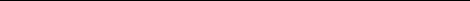 Уголок уединения    «Домик неприкосновенности»Место, отгороженное от всех ширмой или занавеской.Примерное содержание центров развития детской активности старшей группы (5-6 лет)Примерное содержание центров развития детской активности подготовительной группы (6-7 лет)динамичноепространство,подвижное  илегкоизменяемое.  Припроектировании  предметнойпроектировании  предметнойсреды  следуетпомнить,что  «застывшая»РечевоеПознавательнФизическоеСоциально –Художественнразвитиеое развитиеразвитиекоммуникатио-вноеэстетическоеразвитиеразвитиеЦентрыРечевой центрЦентр науки,ЦентрЦентр игрыЦентрЦентр книгиэкологии идвигательнойЦентризодеятельностЦентрэкспериментирактивностибезопасностии или уголокречевогоованияЦентр(Центр ППД.творчестваразвития илиЦентр «МысохраненияЦентр«Умелыеуголок речипознаём мир»здоровьяпожарнойруки»грамотностиили УголокСпортивныйбезопасности)ЦентрЦентркраеведенияуголок «БудьЦентрмузыкально-«Здравствуй,Центрздоров!»социально –театрализованнкнижка! »сенсорногоэмоциональног ойЦентр «Будемразвитияо развитиядеятельностиговоритьЦентрЦентр труда,правильно»конструктивноуголокЛогопедический деятельностидежурствй уголокЦентрЦентрматематическоактивностиго развития(центрЦентрсюжетно-экспериментирролевых игр)ованиятребованиямитребованиямиосновной   образовательнойосновной   образовательнойпрограммыдетского   сада;продуматьполо-ролевуюполо-ролевуюнаправленностьоборудованияи  материалов,исходя изреального количества имеющихся вреального количества имеющихся вреального количества имеющихся вгруппе мальчиков и девочек;группе мальчиков и девочек;выявитьиудовлетворитьиндивидуальные   интересы,индивидуальные   интересы,склонности   иМикроцентр,Микроцентр,Микроцентр,Примерное оборудованиеПримерное оборудованиеПримерное оборудованиеПримерное оборудованиеПримерное оборудованиеПримерное оборудованиеЦелимикрозонамикрозонамикрозонаПриёмнаяПриёмная1. Шкафчики1. Шкафчики1. Шкафчикисопределителем   индивидуальнойопределителем   индивидуальнойопределителем   индивидуальнойопределителем   индивидуальнойопределителем   индивидуальной1. Формирование1. Формированиенавыковнавыковпринадлежностипринадлежностипринадлежностипринадлежности(яркими(яркимикартинкамикартинкамиилисамообслуживания,самообслуживания,самообслуживания,уменияуменияфотографиями детей), скамейки, «алгоритм» процессафотографиями детей), скамейки, «алгоритм» процессафотографиями детей), скамейки, «алгоритм» процессафотографиями детей), скамейки, «алгоритм» процессафотографиями детей), скамейки, «алгоритм» процессафотографиями детей), скамейки, «алгоритм» процессафотографиями детей), скамейки, «алгоритм» процессафотографиями детей), скамейки, «алгоритм» процессафотографиями детей), скамейки, «алгоритм» процессаодеватьсяираздеваться,раздеваться,раздеваться,одевания.одевания.застегиватьирасстегиватьрасстегиватьрасстегивать2. Стенды для взрослых:2. Стенды для взрослых:2. Стенды для взрослых:2. Стенды для взрослых:2. Стенды для взрослых:пуговицы.«Вот  что  мы  умеем» (постоянно  обнов-ляющаяся«Вот  что  мы  умеем» (постоянно  обнов-ляющаяся«Вот  что  мы  умеем» (постоянно  обнов-ляющаяся«Вот  что  мы  умеем» (постоянно  обнов-ляющаяся«Вот  что  мы  умеем» (постоянно  обнов-ляющаяся«Вот  что  мы  умеем» (постоянно  обнов-ляющаяся«Вот  что  мы  умеем» (постоянно  обнов-ляющаяся«Вот  что  мы  умеем» (постоянно  обнов-ляющаяся«Вот  что  мы  умеем» (постоянно  обнов-ляющаяся2. Формирование2. Формированиенавыковнавыковвыставка работ детей);выставка работ детей);выставка работ детей);выставка работ детей);выставка работ детей);общения,    умения    привет-общения,    умения    привет-общения,    умения    привет-общения,    умения    привет-общения,    умения    привет-«Вот  как  мы  живем» (постоянно  обновляющаяся«Вот  как  мы  живем» (постоянно  обновляющаяся«Вот  как  мы  живем» (постоянно  обновляющаяся«Вот  как  мы  живем» (постоянно  обновляющаяся«Вот  как  мы  живем» (постоянно  обновляющаяся«Вот  как  мы  живем» (постоянно  обновляющаяся«Вот  как  мы  живем» (постоянно  обновляющаяся«Вот  как  мы  живем» (постоянно  обновляющаяся«Вот  как  мы  живем» (постоянно  обновляющаясяствоватьдругдругдруга,друга,фотовыставка);фотовыставка);фотовыставка);прощаться друг с другом.прощаться друг с другом.прощаться друг с другом.прощаться друг с другом.«Здоровейка» (информация«Здоровейка» (информация«Здоровейка» (информация«Здоровейка» (информация«Здоровейка» (информация«Здоровейка» (информацияолечебно-лечебно-3. Привлечение3. Привлечениекпроцессупроцессупрофилактических процедурах, проводимых в группе,профилактических процедурах, проводимых в группе,профилактических процедурах, проводимых в группе,профилактических процедурах, проводимых в группе,профилактических процедурах, проводимых в группе,профилактических процедурах, проводимых в группе,профилактических процедурах, проводимых в группе,профилактических процедурах, проводимых в группе,профилактических процедурах, проводимых в группе,воспитательнойвоспитательнойдетском саду);детском саду);детском саду);работы  родителей,работы  родителей,работы  родителей,созданиесоздание«Давайте  поиграем» (рекомендации  родителям  по«Давайте  поиграем» (рекомендации  родителям  по«Давайте  поиграем» (рекомендации  родителям  по«Давайте  поиграем» (рекомендации  родителям  по«Давайте  поиграем» (рекомендации  родителям  по«Давайте  поиграем» (рекомендации  родителям  по«Давайте  поиграем» (рекомендации  родителям  по«Давайте  поиграем» (рекомендации  родителям  по«Давайте  поиграем» (рекомендации  родителям  посодружествапедагоговпедагоговпедагоговиорганизации  досуга  детей,  материалы  для  игр  иорганизации  досуга  детей,  материалы  для  игр  иорганизации  досуга  детей,  материалы  для  игр  иорганизации  досуга  детей,  материалы  для  игр  иорганизации  досуга  детей,  материалы  для  игр  иорганизации  досуга  детей,  материалы  для  игр  иорганизации  досуга  детей,  материалы  для  игр  иорганизации  досуга  детей,  материалы  для  игр  иорганизации  досуга  детей,  материалы  для  игр  иродителей.домашних занятий).домашних занятий).домашних занятий).домашних занятий).Мини-библиотека   методической   литературы   дляМини-библиотека   методической   литературы   дляМини-библиотека   методической   литературы   дляМини-библиотека   методической   литературы   дляМини-библиотека   методической   литературы   дляМини-библиотека   методической   литературы   дляМини-библиотека   методической   литературы   дляМини-библиотека   методической   литературы   дляМини-библиотека   методической   литературы   дляродителей, книги для чтения детям дома.родителей, книги для чтения детям дома.родителей, книги для чтения детям дома.родителей, книги для чтения детям дома.родителей, книги для чтения детям дома.родителей, книги для чтения детям дома.родителей, книги для чтения детям дома.родителей, книги для чтения детям дома.ИнформационныйИнформационныйИнформационныйИнформационныйстенд «Визитнаястенд «Визитнаястенд «Визитнаякнига» (режимкнига» (режимработы детского сада и группы, расписание работыработы детского сада и группы, расписание работыработы детского сада и группы, расписание работыработы детского сада и группы, расписание работыработы детского сада и группы, расписание работыработы детского сада и группы, расписание работыработы детского сада и группы, расписание работыработы детского сада и группы, расписание работыработы детского сада и группы, расписание работыспециалистов, объявления).специалистов, объявления).специалистов, объявления).специалистов, объявления).специалистов, объявления).специалистов, объявления).«Календарь жизни группы» - отмечают дни рождения,«Календарь жизни группы» - отмечают дни рождения,«Календарь жизни группы» - отмечают дни рождения,«Календарь жизни группы» - отмечают дни рождения,«Календарь жизни группы» - отмечают дни рождения,«Календарь жизни группы» - отмечают дни рождения,«Календарь жизни группы» - отмечают дни рождения,«Календарь жизни группы» - отмечают дни рождения,«Календарь жизни группы» - отмечают дни рождения,праздники, родительские собрания и т.п.праздники, родительские собрания и т.п.праздники, родительские собрания и т.п.праздники, родительские собрания и т.п.праздники, родительские собрания и т.п.праздники, родительские собрания и т.п.праздники, родительские собрания и т.п.праздники, родительские собрания и т.п.Уголок «МаленькиеУголок «МаленькиеУголок «Маленькие1. Крупный строительный конструктор.1. Крупный строительный конструктор.1. Крупный строительный конструктор.1. Крупный строительный конструктор.1. Крупный строительный конструктор.1. Крупный строительный конструктор.1. Крупный строительный конструктор.1. Крупный строительный конструктор.1.Развитиепространственныхпространственныхпространственныхпространственныхстроители»строители»2.Средний строительный конструктор.Средний строительный конструктор.Средний строительный конструктор.Средний строительный конструктор.Средний строительный конструктор.Средний строительный конструктор.Средний строительный конструктор.представлений,представлений,мелкоймелкой3.Набор  мелкого  строительного  материала,Набор  мелкого  строительного  материала,Набор  мелкого  строительного  материала,Набор  мелкого  строительного  материала,Набор  мелкого  строительного  материала,Набор  мелкого  строительного  материала,Набор  мелкого  строительного  материала,Набор  мелкого  строительного  материала,моторики,творческоготворческоготворческогоимеющего основные детали.имеющего основные детали.имеющего основные детали.имеющего основные детали.имеющего основные детали.имеющего основные детали.воображения.воображения.4.Конструкторы типа «Лего».Конструкторы типа «Лего».Конструкторы типа «Лего».Конструкторы типа «Лего».Конструкторы типа «Лего».Конструкторы типа «Лего».5.НетрадиционныйНетрадиционныйНетрадиционныйНетрадиционныйматериал:материал:картонныекартонныекоробкикоробкиразныхразныхразныхразмеров,размеров,оклеенныеоклеенныесамоклеющейся бумагой, деревянные чурочки исамоклеющейся бумагой, деревянные чурочки исамоклеющейся бумагой, деревянные чурочки исамоклеющейся бумагой, деревянные чурочки исамоклеющейся бумагой, деревянные чурочки исамоклеющейся бумагой, деревянные чурочки исамоклеющейся бумагой, деревянные чурочки исамоклеющейся бумагой, деревянные чурочки исамоклеющейся бумагой, деревянные чурочки иконтейнеры разных размеров с крышками.контейнеры разных размеров с крышками.контейнеры разных размеров с крышками.контейнеры разных размеров с крышками.контейнеры разных размеров с крышками.контейнеры разных размеров с крышками.контейнеры разных размеров с крышками.контейнеры разных размеров с крышками.6.НебольшиеНебольшиеигрушкиигрушкиигрушкидляобыгрыванияобыгрыванияпостроек (фигурки людей и животных и т.п.).построек (фигурки людей и животных и т.п.).построек (фигурки людей и животных и т.п.).построек (фигурки людей и животных и т.п.).построек (фигурки людей и животных и т.п.).построек (фигурки людей и животных и т.п.).построек (фигурки людей и животных и т.п.).построек (фигурки людей и животных и т.п.).7.Игрушечный  транспорт  средний  и  крупный.Игрушечный  транспорт  средний  и  крупный.Игрушечный  транспорт  средний  и  крупный.Игрушечный  транспорт  средний  и  крупный.Игрушечный  транспорт  средний  и  крупный.Игрушечный  транспорт  средний  и  крупный.Игрушечный  транспорт  средний  и  крупный.Игрушечный  транспорт  средний  и  крупный.Грузовые, легковые машины, пожарная машина,Грузовые, легковые машины, пожарная машина,Грузовые, легковые машины, пожарная машина,Грузовые, легковые машины, пожарная машина,Грузовые, легковые машины, пожарная машина,Грузовые, легковые машины, пожарная машина,Грузовые, легковые машины, пожарная машина,Грузовые, легковые машины, пожарная машина,Грузовые, легковые машины, пожарная машина,машина «скорой помощи», паровоз и вагончики,машина «скорой помощи», паровоз и вагончики,машина «скорой помощи», паровоз и вагончики,машина «скорой помощи», паровоз и вагончики,машина «скорой помощи», паровоз и вагончики,машина «скорой помощи», паровоз и вагончики,машина «скорой помощи», паровоз и вагончики,машина «скорой помощи», паровоз и вагончики,машина «скорой помощи», паровоз и вагончики,лодка, самолет.лодка, самолет.лодка, самолет.лодка, самолет.Уголокпоправилам1.Светофорчик» (наклеить светофор)Светофорчик» (наклеить светофор)Светофорчик» (наклеить светофор)Светофорчик» (наклеить светофор)Светофорчик» (наклеить светофор)Светофорчик» (наклеить светофор)Светофорчик» (наклеить светофор)1. Ознакомление со1. Ознакомление со1. Ознакомление содорожногодорожногодвижения 2. Полотно с изображением дорог, пешеходных 2. Полотно с изображением дорог, пешеходных 2. Полотно с изображением дорог, пешеходных 2. Полотно с изображением дорог, пешеходных 2. Полотно с изображением дорог, пешеходных 2. Полотно с изображением дорог, пешеходных 2. Полотно с изображением дорог, пешеходных 2. Полотно с изображением дорог, пешеходных 2. Полотно с изображением дорог, пешеходныхсветофором,с правиламис правиламис правилами(можнообъединить  собъединить  спереходов (можно сделать из дерматина, чтобыпереходов (можно сделать из дерматина, чтобыпереходов (можно сделать из дерматина, чтобыпереходов (можно сделать из дерматина, чтобыпереходов (можно сделать из дерматина, чтобыпереходов (можно сделать из дерматина, чтобыпереходов (можно сделать из дерматина, чтобыпереходов (можно сделать из дерматина, чтобыпереходов (можно сделать из дерматина, чтобыповедения в соответствии соповедения в соответствии соповедения в соответствии соповедения в соответствии соуголком«Маленькие«Маленькиеможно было складывать и убирать).можно было складывать и убирать).можно было складывать и убирать).можно было складывать и убирать).можно было складывать и убирать).можно было складывать и убирать).можно было складывать и убирать).можно было складывать и убирать).световыми сигналамисветовыми сигналамисветовыми сигналамисветовыми сигналамистроители).строители). 3. Средний транспорт. 3. Средний транспорт. 3. Средний транспорт. 3. Средний транспорт. 3. Средний транспорт.светофора. 4. Макеты домов, деревьев, светофор, дорожные 4. Макеты домов, деревьев, светофор, дорожные 4. Макеты домов, деревьев, светофор, дорожные 4. Макеты домов, деревьев, светофор, дорожные 4. Макеты домов, деревьев, светофор, дорожные 4. Макеты домов, деревьев, светофор, дорожные 4. Макеты домов, деревьев, светофор, дорожные 4. Макеты домов, деревьев, светофор, дорожные 4. Макеты домов, деревьев, светофор, дорожныеуказатели.указатели.5.Небольшие   игрушки   (фигурки   людей,Небольшие   игрушки   (фигурки   людей,Небольшие   игрушки   (фигурки   людей,Небольшие   игрушки   (фигурки   людей,Небольшие   игрушки   (фигурки   людей,Небольшие   игрушки   (фигурки   людей,Небольшие   игрушки   (фигурки   людей,Небольшие   игрушки   (фигурки   людей,животных).животных).Уголок1.Толстые   восковые   мелки,   цветной   мел,Толстые   восковые   мелки,   цветной   мел,Толстые   восковые   мелки,   цветной   мел,Толстые   восковые   мелки,   цветной   мел,Толстые   восковые   мелки,   цветной   мел,Толстые   восковые   мелки,   цветной   мел,Толстые   восковые   мелки,   цветной   мел,Толстые   восковые   мелки,   цветной   мел,1.Развитиепальчиковойпальчиковойпальчиковойхудожественногохудожественногохудожественногоцветные карандаши (12 цветов), фломастеры (12цветные карандаши (12 цветов), фломастеры (12цветные карандаши (12 цветов), фломастеры (12цветные карандаши (12 цветов), фломастеры (12цветные карандаши (12 цветов), фломастеры (12цветные карандаши (12 цветов), фломастеры (12цветные карандаши (12 цветов), фломастеры (12цветные карандаши (12 цветов), фломастеры (12цветные карандаши (12 цветов), фломастеры (12моторики,тактильныхтактильныхтворчестватворчествацветов), гуашь, пластилин, глина.цветов), гуашь, пластилин, глина.цветов), гуашь, пластилин, глина.цветов), гуашь, пластилин, глина.цветов), гуашь, пластилин, глина.цветов), гуашь, пластилин, глина.цветов), гуашь, пластилин, глина.ощущений, цветовосприятия иощущений, цветовосприятия иощущений, цветовосприятия иощущений, цветовосприятия иощущений, цветовосприятия и«Волшебный«Волшебный2.Цветная   и   белая   бумага,   картон,   обои,Цветная   и   белая   бумага,   картон,   обои,Цветная   и   белая   бумага,   картон,   обои,Цветная   и   белая   бумага,   картон,   обои,Цветная   и   белая   бумага,   картон,   обои,Цветная   и   белая   бумага,   картон,   обои,Цветная   и   белая   бумага,   картон,   обои,Цветная   и   белая   бумага,   картон,   обои,цветоразличения,цветоразличения,творческихтворческихкарандаш»карандаш»наклейки, ткани.наклейки, ткани.наклейки, ткани.наклейки, ткани.способностей.способностей.3.Кисти,  поролон,  печатки,  клише,  клейстер,Кисти,  поролон,  печатки,  клише,  клейстер,Кисти,  поролон,  печатки,  клише,  клейстер,Кисти,  поролон,  печатки,  клише,  клейстер,Кисти,  поролон,  печатки,  клише,  клейстер,Кисти,  поролон,  печатки,  клише,  клейстер,Кисти,  поролон,  печатки,  клише,  клейстер,Кисти,  поролон,  печатки,  клише,  клейстер,трафареты.трафареты.4.Стаканчики, подставки для кистей, салфеткиСтаканчики, подставки для кистей, салфеткиСтаканчики, подставки для кистей, салфеткиСтаканчики, подставки для кистей, салфеткиСтаканчики, подставки для кистей, салфеткиСтаканчики, подставки для кистей, салфеткиСтаканчики, подставки для кистей, салфеткиСтаканчики, подставки для кистей, салфеткииз ткани (15х15, 30х30), доски (20х20), розеткииз ткани (15х15, 30х30), доски (20х20), розеткииз ткани (15х15, 30х30), доски (20х20), розеткииз ткани (15х15, 30х30), доски (20х20), розеткииз ткани (15х15, 30х30), доски (20х20), розеткииз ткани (15х15, 30х30), доски (20х20), розеткииз ткани (15х15, 30х30), доски (20х20), розеткидля клея, подносы.для клея, подносы.для клея, подносы.для клея, подносы.5.Готовые   формы   для   выкладывания   иГотовые   формы   для   выкладывания   иГотовые   формы   для   выкладывания   иГотовые   формы   для   выкладывания   иГотовые   формы   для   выкладывания   иГотовые   формы   для   выкладывания   инаклеивания.наклеивания.наклеивания.  6.Наборное   полотно,   доска,   ковролиновое  6.Наборное   полотно,   доска,   ковролиновое  6.Наборное   полотно,   доска,   ковролиновое  6.Наборное   полотно,   доска,   ковролиновое  6.Наборное   полотно,   доска,   ковролиновое  6.Наборное   полотно,   доска,   ковролиновое  6.Наборное   полотно,   доска,   ковролиновоеполотно, магнитная доска, фланелеграф.полотно, магнитная доска, фланелеграф.полотно, магнитная доска, фланелеграф.полотно, магнитная доска, фланелеграф.полотно, магнитная доска, фланелеграф.полотно, магнитная доска, фланелеграф.полотно, магнитная доска, фланелеграф.Уголок дидактическихМатериалы  поМатериалы  поМатериалы  посенсорикесенсорикеи  математике -  наи  математике -  на1.Развитиемышлениямышлениямышленияиигр «Игротека»стенестенеилидверцахдверцахшкафанаклеитьпальчиковойпальчиковоймоторики.моторики.моторики.геометрические   фигуры   разных   размеров   игеометрические   фигуры   разных   размеров   игеометрические   фигуры   разных   размеров   игеометрические   фигуры   разных   размеров   игеометрические   фигуры   разных   размеров   игеометрические   фигуры   разных   размеров   игеометрические   фигуры   разных   размеров   иОсвоениеоперацийоперацийоперацийцветов.цветов.вкладывания,вкладывания,наложения,наложения,наложения,1. Крупная мозаика, объемные вкладыши из 5-101. Крупная мозаика, объемные вкладыши из 5-101. Крупная мозаика, объемные вкладыши из 5-101. Крупная мозаика, объемные вкладыши из 5-101. Крупная мозаика, объемные вкладыши из 5-101. Крупная мозаика, объемные вкладыши из 5-101. Крупная мозаика, объемные вкладыши из 5-10соединения частей в целое.соединения частей в целое.соединения частей в целое.соединения частей в целое.соединения частей в целое.элементов, сборные игрушки, пирамидки (из 6-элементов, сборные игрушки, пирамидки (из 6-элементов, сборные игрушки, пирамидки (из 6-элементов, сборные игрушки, пирамидки (из 6-элементов, сборные игрушки, пирамидки (из 6-элементов, сборные игрушки, пирамидки (из 6-элементов, сборные игрушки, пирамидки (из 6-2.Развитиезрительногозрительногозрительного10  элементов),  шнуровки,  игры  с  элементами10  элементов),  шнуровки,  игры  с  элементами10  элементов),  шнуровки,  игры  с  элементами10  элементов),  шнуровки,  игры  с  элементами10  элементов),  шнуровки,  игры  с  элементами10  элементов),  шнуровки,  игры  с  элементами10  элементов),  шнуровки,  игры  с  элементамивосприятияивнимания.внимания.внимания.моделирования   и   замещения,   лото,   парныемоделирования   и   замещения,   лото,   парныемоделирования   и   замещения,   лото,   парныемоделирования   и   замещения,   лото,   парныемоделирования   и   замещения,   лото,   парныемоделирования   и   замещения,   лото,   парныемоделирования   и   замещения,   лото,   парныеФормированиеФормированиекартинки и другие настольно-печатные игры.картинки и другие настольно-печатные игры.картинки и другие настольно-печатные игры.картинки и другие настольно-печатные игры.картинки и другие настольно-печатные игры.картинки и другие настольно-печатные игры.картинки и другие настольно-печатные игры.обследовательских навыков.обследовательских навыков.обследовательских навыков.обследовательских навыков.обследовательских навыков.2.Нетрадиционный материал: закрытые емкостиНетрадиционный материал: закрытые емкостиНетрадиционный материал: закрытые емкостиНетрадиционный материал: закрытые емкостиНетрадиционный материал: закрытые емкостиНетрадиционный материал: закрытые емкости3.Знакомство3.Знакомствосс   прорезями   для   заполнения   различнымис   прорезями   для   заполнения   различнымис   прорезями   для   заполнения   различнымис   прорезями   для   заполнения   различнымис   прорезями   для   заполнения   различнымис   прорезями   для   заполнения   различнымис   прорезями   для   заполнения   различнымигеометрическимигеометрическимигеометрическимифигурамифигурамиимелкими  и  крупными  предметами,  крупныемелкими  и  крупными  предметами,  крупныемелкими  и  крупными  предметами,  крупныемелкими  и  крупными  предметами,  крупныемелкими  и  крупными  предметами,  крупныемелкими  и  крупными  предметами,  крупныемелкими  и  крупными  предметами,  крупныеформами предметов.формами предметов.формами предметов.формами предметов.пуговицы   или   косточки   от   счетов   дляпуговицы   или   косточки   от   счетов   дляпуговицы   или   косточки   от   счетов   дляпуговицы   или   косточки   от   счетов   дляпуговицы   или   косточки   от   счетов   дляпуговицы   или   косточки   от   счетов   дляпуговицы   или   косточки   от   счетов   для4.Обучениегруппировкигруппировкигруппировкинанизывания.нанизывания.нанизывания.предметов  по  цвету,  размеру,предметов  по  цвету,  размеру,предметов  по  цвету,  размеру,предметов  по  цвету,  размеру,предметов  по  цвету,  размеру,предметов  по  цвету,  размеру,3.Ковролиновое  полотно,  наборное  полотно,Ковролиновое  полотно,  наборное  полотно,Ковролиновое  полотно,  наборное  полотно,Ковролиновое  полотно,  наборное  полотно,Ковролиновое  полотно,  наборное  полотно,Ковролиновое  полотно,  наборное  полотно,форме.магнитная доска.магнитная доска.магнитная доска.5.Выявление отношения групп5.Выявление отношения групп5.Выявление отношения групп5.Выявление отношения групп5.Выявление отношения групп5.Выявление отношения групп4.Комплект  геометрических  фигур,  предметовКомплект  геометрических  фигур,  предметовКомплект  геометрических  фигур,  предметовКомплект  геометрических  фигур,  предметовКомплект  геометрических  фигур,  предметовКомплект  геометрических  фигур,  предметовпредметовпоколичествуколичествуколичествуиразличной   геометрической   формы,   счетныйразличной   геометрической   формы,   счетныйразличной   геометрической   формы,   счетныйразличной   геометрической   формы,   счетныйразличной   геометрической   формы,   счетныйразличной   геометрической   формы,   счетныйразличной   геометрической   формы,   счетныйчислу (много, мало, один).числу (много, мало, один).числу (много, мало, один).числу (много, мало, один).числу (много, мало, один).материал на «липучках».материал на «липучках».материал на «липучках».материал на «липучках».материал на «липучках».6.Обучениеопределениюопределениюопределению5.Различные мелкие фигурки и нетрадиционныйРазличные мелкие фигурки и нетрадиционныйРазличные мелкие фигурки и нетрадиционныйРазличные мелкие фигурки и нетрадиционныйРазличные мелкие фигурки и нетрадиционныйРазличные мелкие фигурки и нетрадиционныйколичествапутем   пересчетапутем   пересчетапутем   пересчетапутем   пересчетапутем   пересчетаматериал (шишки, желуди, камушки) для счета.материал (шишки, желуди, камушки) для счета.материал (шишки, желуди, камушки) для счета.материал (шишки, желуди, камушки) для счета.материал (шишки, желуди, камушки) для счета.материал (шишки, желуди, камушки) для счета.материал (шишки, желуди, камушки) для счета.(1,2,3).6.Блоки Дьенеша.Блоки Дьенеша.Блоки Дьенеша.7.Воспитание7.Воспитаниеправильногоправильногоправильного7.Палочки Кюизенера.Палочки Кюизенера.Палочки Кюизенера.Палочки Кюизенера.физиологического дыхания.физиологического дыхания.физиологического дыхания.физиологического дыхания.физиологического дыхания.8.Матрешки   (из   5-7   элементов),   доски-Матрешки   (из   5-7   элементов),   доски-Матрешки   (из   5-7   элементов),   доски-Матрешки   (из   5-7   элементов),   доски-Матрешки   (из   5-7   элементов),   доски-Матрешки   (из   5-7   элементов),   доски-8.Развитиеспособностиспособностиспособностивкладыши,   рамки-вкладыши,   набор   цветныхвкладыши,   рамки-вкладыши,   набор   цветныхвкладыши,   рамки-вкладыши,   набор   цветныхвкладыши,   рамки-вкладыши,   набор   цветныхвкладыши,   рамки-вкладыши,   набор   цветныхвкладыши,   рамки-вкладыши,   набор   цветныхвкладыши,   рамки-вкладыши,   набор   цветныхиспользоватьиспользоватьречьдлядляпалочек (по 5-7 каждого цвета).палочек (по 5-7 каждого цвета).палочек (по 5-7 каждого цвета).палочек (по 5-7 каждого цвета).палочек (по 5-7 каждого цвета).палочек (по 5-7 каждого цвета).определенияопределениясмысласмысласвоихсвоих9.Набор   объемных   тел   для   сериации   поНабор   объемных   тел   для   сериации   поНабор   объемных   тел   для   сериации   поНабор   объемных   тел   для   сериации   поНабор   объемных   тел   для   сериации   поНабор   объемных   тел   для   сериации   подействий.величине из 3-5 элементов (цилиндров, брусковвеличине из 3-5 элементов (цилиндров, брусковвеличине из 3-5 элементов (цилиндров, брусковвеличине из 3-5 элементов (цилиндров, брусковвеличине из 3-5 элементов (цилиндров, брусковвеличине из 3-5 элементов (цилиндров, брусковвеличине из 3-5 элементов (цилиндров, брусков9.Формирование9.Формирование9.Формированиеуменияуменияи т.п.).и т.п.).группироватьгруппироватьпредметы,предметы,предметы,10. Разрезные (складные) кубики с предметными10. Разрезные (складные) кубики с предметными10. Разрезные (складные) кубики с предметными10. Разрезные (складные) кубики с предметными10. Разрезные (складные) кубики с предметными10. Разрезные (складные) кубики с предметными10. Разрезные (складные) кубики с предметнымипоследовательнопоследовательнопоследовательносоставлятьсоставлятьсоставлятькартинками (4-6 частей).картинками (4-6 частей).картинками (4-6 частей).картинками (4-6 частей).картинками (4-6 частей).картинки.11.11.РазрезныеРазрезныепредметныепредметныекартинки,10.Обогащение10.Обогащение10.Обогащениеактивногоактивногоактивногоразделенные  на  2-4  части  (по  вертикали  иразделенные  на  2-4  части  (по  вертикали  иразделенные  на  2-4  части  (по  вертикали  иразделенные  на  2-4  части  (по  вертикали  иразделенные  на  2-4  части  (по  вертикали  иразделенные  на  2-4  части  (по  вертикали  иразделенные  на  2-4  части  (по  вертикали  исловаря детей.словаря детей.горизонтали).горизонтали).горизонтали).11.Формирование11.Формирование11.ФормированиеуменияуменияМатериалы по развитию речи и познавательнойМатериалы по развитию речи и познавательнойМатериалы по развитию речи и познавательнойМатериалы по развитию речи и познавательнойМатериалы по развитию речи и познавательнойМатериалы по развитию речи и познавательнойМатериалы по развитию речи и познавательнойописыватьиназыватьназыватьназыватьдеятельности.деятельности.деятельности.предметы на картинках.предметы на картинках.предметы на картинках.предметы на картинках.Книжный уголок1.Стеллаждлядлякниг,  стол  идва  стульчика,два  стульчика,два  стульчика,1.ФормированиеФормированиеФормированиенавыканавыка«Книжкин дом»мягкий диванчик, ширма, отделяющая уголок отмягкий диванчик, ширма, отделяющая уголок отмягкий диванчик, ширма, отделяющая уголок отмягкий диванчик, ширма, отделяющая уголок отмягкий диванчик, ширма, отделяющая уголок отмягкий диванчик, ширма, отделяющая уголок отмягкий диванчик, ширма, отделяющая уголок отмягкий диванчик, ширма, отделяющая уголок отмягкий диванчик, ширма, отделяющая уголок отслушания,слушания,умения обращатьсяумения обращатьсяумения обращатьсяумения обращатьсязон подвижных игр.зон подвижных игр.зон подвижных игр.зон подвижных игр.зон подвижных игр.зон подвижных игр.с книгой.с книгой.2.Книжки  по  программе,  любимые  книжкиКнижки  по  программе,  любимые  книжкиКнижки  по  программе,  любимые  книжкиКнижки  по  программе,  любимые  книжкиКнижки  по  программе,  любимые  книжкиКнижки  по  программе,  любимые  книжкиКнижки  по  программе,  любимые  книжки2.ФормированиеФормированиеФормированиеФормированиеидетей, книжки-малышки, книжки-игрушки.детей, книжки-малышки, книжки-игрушки.детей, книжки-малышки, книжки-игрушки.детей, книжки-малышки, книжки-игрушки.детей, книжки-малышки, книжки-игрушки.детей, книжки-малышки, книжки-игрушки.детей, книжки-малышки, книжки-игрушки.детей, книжки-малышки, книжки-игрушки.детей, книжки-малышки, книжки-игрушки.расширение  представлений обрасширение  представлений обрасширение  представлений обрасширение  представлений обрасширение  представлений обрасширение  представлений об3.Альбомы для рассматривания: «Профессии»,Альбомы для рассматривания: «Профессии»,Альбомы для рассматривания: «Профессии»,Альбомы для рассматривания: «Профессии»,Альбомы для рассматривания: «Профессии»,Альбомы для рассматривания: «Профессии»,Альбомы для рассматривания: «Профессии»,окружающем.окружающем.окружающем.«Времена года», «Детский сад» и т.д.«Времена года», «Детский сад» и т.д.«Времена года», «Детский сад» и т.д.«Времена года», «Детский сад» и т.д.«Времена года», «Детский сад» и т.д.«Времена года», «Детский сад» и т.д.«Времена года», «Детский сад» и т.д.«Времена года», «Детский сад» и т.д.Музыкальный уголок1.Звучащие инструменты: металлофон, барабан,Звучащие инструменты: металлофон, барабан,Звучащие инструменты: металлофон, барабан,Звучащие инструменты: металлофон, барабан,Звучащие инструменты: металлофон, барабан,Звучащие инструменты: металлофон, барабан,Звучащие инструменты: металлофон, барабан,Звучащие инструменты: металлофон, барабан,1.РазвитиеРазвитиеслуховогослухового«Весёлые нотки»погремушки,погремушки,погремушки,игрушки-пищалки,игрушки-пищалки,игрушки-пищалки,бубен,восприятия и внимания.восприятия и внимания.восприятия и внимания.восприятия и внимания.восприятия и внимания.молоточки.молоточки.молоточки.2.ФормированиеФормированиеФормирование2.Магнитофон.Магнитофон.исполнительских навыков.исполнительских навыков.исполнительских навыков.исполнительских навыков.исполнительских навыков.исполнительских навыков.3.Пластиковые прозрачные емкости с разнымиПластиковые прозрачные емкости с разнымиПластиковые прозрачные емкости с разнымиПластиковые прозрачные емкости с разнымиПластиковые прозрачные емкости с разнымиПластиковые прозрачные емкости с разнымиПластиковые прозрачные емкости с разныминаполнителями: горохом, желудями, камешкаминаполнителями: горохом, желудями, камешкаминаполнителями: горохом, желудями, камешкаминаполнителями: горохом, желудями, камешкаминаполнителями: горохом, желудями, камешкаминаполнителями: горохом, желудями, камешкаминаполнителями: горохом, желудями, камешкаминаполнителями: горохом, желудями, камешкаминаполнителями: горохом, желудями, камешкамиидругиенетрадиционныенетрадиционныемузыкальныемузыкальныеинструменты (см. «Обруч».-2003.-№ 1. - с.-21).инструменты (см. «Обруч».-2003.-№ 1. - с.-21).инструменты (см. «Обруч».-2003.-№ 1. - с.-21).инструменты (см. «Обруч».-2003.-№ 1. - с.-21).инструменты (см. «Обруч».-2003.-№ 1. - с.-21).инструменты (см. «Обруч».-2003.-№ 1. - с.-21).инструменты (см. «Обруч».-2003.-№ 1. - с.-21).инструменты (см. «Обруч».-2003.-№ 1. - с.-21).инструменты (см. «Обруч».-2003.-№ 1. - с.-21).4.Карточки с картинками.Карточки с картинками.Карточки с картинками.Карточки с картинками.Спортивный уголок1.Мячи большие, средние, малые.Мячи большие, средние, малые.Мячи большие, средние, малые.Мячи большие, средние, малые.Мячи большие, средние, малые.Мячи большие, средние, малые.1.РазвитиеРазвитиеРазвитиеловкости,ловкости,«Озорные мячики»2.Обручи.Обручи.координации движений.координации движений.координации движений.координации движений.координации движений.3. Толстая веревка или шнур.3. Толстая веревка или шнур.3. Толстая веревка или шнур.3. Толстая веревка или шнур.3. Толстая веревка или шнур.3. Толстая веревка или шнур.2.ОбучениеОбучениесогласованнымсогласованнымсогласованным4.Флажки.действиям.действиям.5.Гимнастические палки.Гимнастические палки.Гимнастические палки.Гимнастические палки.3.ФормированиеФормированиеФормированиеуменияумения6.Модульные  конструкции  для  пролезания,Модульные  конструкции  для  пролезания,Модульные  конструкции  для  пролезания,Модульные  конструкции  для  пролезания,Модульные  конструкции  для  пролезания,Модульные  конструкции  для  пролезания,Модульные  конструкции  для  пролезания,бросатьбросатьиловитьловитьмяч,подлезания, перелезания.подлезания, перелезания.подлезания, перелезания.подлезания, перелезания.подлезания, перелезания.подлезания, перелезания.проползатьпроползатьвобруч,7.Ленты цветные короткие (10 шт.), платочки.Ленты цветные короткие (10 шт.), платочки.Ленты цветные короткие (10 шт.), платочки.Ленты цветные короткие (10 шт.), платочки.Ленты цветные короткие (10 шт.), платочки.Ленты цветные короткие (10 шт.), платочки.Ленты цветные короткие (10 шт.), платочки.перешагивать через палку илиперешагивать через палку илиперешагивать через палку илиперешагивать через палку илиперешагивать через палку илиперешагивать через палку или8.Кегли.веревку,  положенную  на  пол,веревку,  положенную  на  пол,веревку,  положенную  на  пол,веревку,  положенную  на  пол,веревку,  положенную  на  пол,веревку,  положенную  на  пол,9.Мешочки с грузом малые(для бросания).Мешочки с грузом малые(для бросания).Мешочки с грузом малые(для бросания).Мешочки с грузом малые(для бросания).Мешочки с грузом малые(для бросания).Мешочки с грузом малые(для бросания).ходитьходитьпопопрямойпрямой10. Скакалка.10. Скакалка.10. Скакалка.10. Скакалка.ограниченной дорожке.ограниченной дорожке.ограниченной дорожке.ограниченной дорожке.ограниченной дорожке.11. Доска ребристая или дорожка ребристая.11. Доска ребристая или дорожка ребристая.11. Доска ребристая или дорожка ребристая.11. Доска ребристая или дорожка ребристая.11. Доска ребристая или дорожка ребристая.11. Доска ребристая или дорожка ребристая.11. Доска ребристая или дорожка ребристая.11. Доска ребристая или дорожка ребристая.11. Доска ребристая или дорожка ребристая.12.  Нетрадиционное  спортивное12.  Нетрадиционное  спортивное12.  Нетрадиционное  спортивное12.  Нетрадиционное  спортивное12.  Нетрадиционное  спортивное12.  Нетрадиционное  спортивное12.  Нетрадиционное  спортивноеоборудованиеоборудование(см. «Обруч». -2002.-№ 1.-с.-12, «Игра и дети».-(см. «Обруч». -2002.-№ 1.-с.-12, «Игра и дети».-(см. «Обруч». -2002.-№ 1.-с.-12, «Игра и дети».-(см. «Обруч». -2002.-№ 1.-с.-12, «Игра и дети».-(см. «Обруч». -2002.-№ 1.-с.-12, «Игра и дети».-(см. «Обруч». -2002.-№ 1.-с.-12, «Игра и дети».-(см. «Обруч». -2002.-№ 1.-с.-12, «Игра и дети».-(см. «Обруч». -2002.-№ 1.-с.-12, «Игра и дети».-(см. «Обруч». -2002.-№ 1.-с.-12, «Игра и дети».-2004.-№ 3.-с.-22).2004.-№ 3.-с.-22).2004.-№ 3.-с.-22).2004.-№ 3.-с.-22).2004.-№ 3.-с.-22).Театральная зона1.Ширма, отделяющая зону от зон подвижныхШирма, отделяющая зону от зон подвижныхШирма, отделяющая зону от зон подвижныхШирма, отделяющая зону от зон подвижныхШирма, отделяющая зону от зон подвижныхШирма, отделяющая зону от зон подвижныхШирма, отделяющая зону от зон подвижных1.ФормированиеФормированиеФормированиенавыковнавыков«Петрушкин театр»игр; маленькие ширмы для настольного театра,игр; маленькие ширмы для настольного театра,игр; маленькие ширмы для настольного театра,игр; маленькие ширмы для настольного театра,игр; маленькие ширмы для настольного театра,игр; маленькие ширмы для настольного театра,игр; маленькие ширмы для настольного театра,игр; маленькие ширмы для настольного театра,игр; маленькие ширмы для настольного театра,слушания.слушания.ковролиновое наборное полотно и картинки иликовролиновое наборное полотно и картинки иликовролиновое наборное полотно и картинки иликовролиновое наборное полотно и картинки иликовролиновое наборное полотно и картинки иликовролиновое наборное полотно и картинки иликовролиновое наборное полотно и картинки иликовролиновое наборное полотно и картинки иликовролиновое наборное полотно и картинки или2.Развитие  творчестваРазвитие  творчестваРазвитие  творчестваРазвитие  творчествадетейфланелеграф.фланелеграф.фланелеграф.фланелеграф.наосновеосновелитературныхлитературныхлитературных2.Набор масок сказочных животных.Набор масок сказочных животных.Набор масок сказочных животных.Набор масок сказочных животных.Набор масок сказочных животных.Набор масок сказочных животных.произведений.произведений.произведений.3.Звери и птицы, объемные и плоскостные наЗвери и птицы, объемные и плоскостные наЗвери и птицы, объемные и плоскостные наЗвери и птицы, объемные и плоскостные наЗвери и птицы, объемные и плоскостные наЗвери и птицы, объемные и плоскостные наЗвери и птицы, объемные и плоскостные наподставках.подставках.подставках.4.Различные  виды  театра:  плоскостной  (наборРазличные  виды  театра:  плоскостной  (наборРазличные  виды  театра:  плоскостной  (наборРазличные  виды  театра:  плоскостной  (наборРазличные  виды  театра:  плоскостной  (наборРазличные  виды  театра:  плоскостной  (наборРазличные  виды  театра:  плоскостной  (наборплоскостных  фигурок  (среднего  размера)  наплоскостных  фигурок  (среднего  размера)  наплоскостных  фигурок  (среднего  размера)  наплоскостных  фигурок  (среднего  размера)  наплоскостных  фигурок  (среднего  размера)  наплоскостных  фигурок  (среднего  размера)  наплоскостных  фигурок  (среднего  размера)  наплоскостных  фигурок  (среднего  размера)  наплоскостных  фигурок  (среднего  размера)  наподставках: сказочные персонажи), стержневой,подставках: сказочные персонажи), стержневой,подставках: сказочные персонажи), стержневой,подставках: сказочные персонажи), стержневой,подставках: сказочные персонажи), стержневой,подставках: сказочные персонажи), стержневой,подставках: сказочные персонажи), стержневой,подставках: сказочные персонажи), стержневой,подставках: сказочные персонажи), стержневой,кукольный  (набор  наручных  кукол  би-ба-бо:кукольный  (набор  наручных  кукол  би-ба-бо:кукольный  (набор  наручных  кукол  би-ба-бо:кукольный  (набор  наручных  кукол  би-ба-бо:кукольный  (набор  наручных  кукол  би-ба-бо:кукольный  (набор  наручных  кукол  би-ба-бо:кукольный  (набор  наручных  кукол  би-ба-бо:кукольный  (набор  наручных  кукол  би-ба-бо:кукольный  (набор  наручных  кукол  би-ба-бо:семья и сказочные персонажи).семья и сказочные персонажи).семья и сказочные персонажи).семья и сказочные персонажи).семья и сказочные персонажи).семья и сказочные персонажи).5.Костюмы, маски, атрибуты для разыгрыванияКостюмы, маски, атрибуты для разыгрыванияКостюмы, маски, атрибуты для разыгрыванияКостюмы, маски, атрибуты для разыгрыванияКостюмы, маски, атрибуты для разыгрыванияКостюмы, маски, атрибуты для разыгрыванияКостюмы, маски, атрибуты для разыгрыванияодной-двух сказок в месяц.одной-двух сказок в месяц.одной-двух сказок в месяц.одной-двух сказок в месяц.одной-двух сказок в месяц.одной-двух сказок в месяц.Уголок сюжетно-1.1.Кукольная  мебель:  стол,  стулья  (4  шт.),Кукольная  мебель:  стол,  стулья  (4  шт.),Кукольная  мебель:  стол,  стулья  (4  шт.),Кукольная  мебель:  стол,  стулья  (4  шт.),Кукольная  мебель:  стол,  стулья  (4  шт.),Кукольная  мебель:  стол,  стулья  (4  шт.),Кукольная  мебель:  стол,  стулья  (4  шт.),1.ФормированиеФормированиеФормированиеролевыхролевыхролевой игрыкровать    (2шт.),кровать    (2шт.),кровать    (2шт.),кровать    (2шт.),кровать    (2шт.),диванчик,шкафчикшкафчикдлядействий.действий.кукольного белья, кухонная плита.кукольного белья, кухонная плита.кукольного белья, кухонная плита.кукольного белья, кухонная плита.кукольного белья, кухонная плита.кукольного белья, кухонная плита.кукольного белья, кухонная плита.2.СтимуляцияСтимуляцияСтимуляциясюжетно-сюжетно-2.ИгрущечнаяИгрущечнаяпосуда:  наборпосуда:  наборчайной  посудычайной  посудычайной  посудыролевой игры.ролевой игры.ролевой игры.(крупной и средней), набор кухонной и столовой(крупной и средней), набор кухонной и столовой(крупной и средней), набор кухонной и столовой(крупной и средней), набор кухонной и столовой(крупной и средней), набор кухонной и столовой(крупной и средней), набор кухонной и столовой(крупной и средней), набор кухонной и столовой(крупной и средней), набор кухонной и столовой(крупной и средней), набор кухонной и столовой3.ФормированиеФормированиеФормированиепосуды (крупной и средней), миски (тазики) (2посуды (крупной и средней), миски (тазики) (2посуды (крупной и средней), миски (тазики) (2посуды (крупной и средней), миски (тазики) (2посуды (крупной и средней), миски (тазики) (2посуды (крупной и средней), миски (тазики) (2посуды (крупной и средней), миски (тазики) (2посуды (крупной и средней), миски (тазики) (2посуды (крупной и средней), миски (тазики) (2коммуникативных  навыков  вкоммуникативных  навыков  вкоммуникативных  навыков  вкоммуникативных  навыков  вкоммуникативных  навыков  вкоммуникативных  навыков  вшт), ведерки.шт), ведерки.шт), ведерки.шт), ведерки.игре.игре.3.Куклы: крупные (3 шт.), средние (7 шт.).Куклы: крупные (3 шт.), средние (7 шт.).Куклы: крупные (3 шт.), средние (7 шт.).Куклы: крупные (3 шт.), средние (7 шт.).Куклы: крупные (3 шт.), средние (7 шт.).Куклы: крупные (3 шт.), средние (7 шт.).4.Развитие подражательностиРазвитие подражательностиРазвитие подражательностиРазвитие подражательностиРазвитие подражательности4.Коляска для кукол (3шт.).Коляска для кукол (3шт.).Коляска для кукол (3шт.).Коляска для кукол (3шт.).и творческих способностей.и творческих способностей.и творческих способностей.и творческих способностей.и творческих способностей.и творческих способностей.5.Атрибуты  для  игр  «Магазин»,Атрибуты  для  игр  «Магазин»,Атрибуты  для  игр  «Магазин»,Атрибуты  для  игр  «Магазин»,Атрибуты  для  игр  «Магазин»,«Больница»,«Больница»,«Семья», «Детский сад».«Семья», «Детский сад».«Семья», «Детский сад».«Семья», «Детский сад».«Семья», «Детский сад».«Семья», «Детский сад».6.Различные  атрибуты  для  ряженья:  шляпы,Различные  атрибуты  для  ряженья:  шляпы,Различные  атрибуты  для  ряженья:  шляпы,Различные  атрибуты  для  ряженья:  шляпы,Различные  атрибуты  для  ряженья:  шляпы,Различные  атрибуты  для  ряженья:  шляпы,Различные  атрибуты  для  ряженья:  шляпы,очки, шали, юбки, плащ-накидки и т.п.очки, шали, юбки, плащ-накидки и т.п.очки, шали, юбки, плащ-накидки и т.п.очки, шали, юбки, плащ-накидки и т.п.очки, шали, юбки, плащ-накидки и т.п.очки, шали, юбки, плащ-накидки и т.п.очки, шали, юбки, плащ-накидки и т.п.очки, шали, юбки, плащ-накидки и т.п.Экологический центрЦентр воды и песка: «Занимательный уголок»Центр воды и песка: «Занимательный уголок»Центр воды и песка: «Занимательный уголок»Центр воды и песка: «Занимательный уголок»Центр воды и песка: «Занимательный уголок»Центр воды и песка: «Занимательный уголок»Центр воды и песка: «Занимательный уголок»Центр воды и песка: «Занимательный уголок»Центр воды и песка: «Занимательный уголок»1.РасширениеРасширениечувственногочувственногочувственного1.Стол  с  углублениями  для  воды  и  песка,  сСтол  с  углублениями  для  воды  и  песка,  сСтол  с  углублениями  для  воды  и  песка,  сСтол  с  углублениями  для  воды  и  песка,  сСтол  с  углублениями  для  воды  и  песка,  сСтол  с  углублениями  для  воды  и  песка,  сСтол  с  углублениями  для  воды  и  песка,  сопыта    детей,опыта    детей,опыта    детей,стимуляциястимуляциястимуляциярабочейрабочейрабочейповерхностьюповерхностьюповерхностьюизпластика.пластика.тонких движений руки.тонких движений руки.тонких движений руки.тонких движений руки.тонких движений руки.Пластиковый коврик, халатики, нарукавники.Пластиковый коврик, халатики, нарукавники.Пластиковый коврик, халатики, нарукавники.Пластиковый коврик, халатики, нарукавники.Пластиковый коврик, халатики, нарукавники.Пластиковый коврик, халатики, нарукавники.Пластиковый коврик, халатики, нарукавники.Пластиковый коврик, халатики, нарукавники.Пластиковый коврик, халатики, нарукавники.2.РазвитиеРазвитиеРазвитиеуменияумения2.ПриродныйПриродныйматериал:  песок,материал:  песок,материал:  песок,вода,глина,экспериментировать с разнымиэкспериментировать с разнымиэкспериментировать с разнымиэкспериментировать с разнымиэкспериментировать с разнымиэкспериментировать с разнымикамешки,   ракушки,   деревяшки,   различныекамешки,   ракушки,   деревяшки,   различныекамешки,   ракушки,   деревяшки,   различныекамешки,   ракушки,   деревяшки,   различныекамешки,   ракушки,   деревяшки,   различныематериалами.материалами.плоды.3.Формированиезнанийзнанийо3. Емкости разной вместимости, ложки, лопатки,3. Емкости разной вместимости, ложки, лопатки,3. Емкости разной вместимости, ложки, лопатки,3. Емкости разной вместимости, ложки, лопатки,3. Емкости разной вместимости, ложки, лопатки,комнатных растениях.комнатных растениях.комнатных растениях.палочки,  воронки,  сито,  игрушки  резиновые  ипалочки,  воронки,  сито,  игрушки  резиновые  ипалочки,  воронки,  сито,  игрушки  резиновые  ипалочки,  воронки,  сито,  игрушки  резиновые  ипалочки,  воронки,  сито,  игрушки  резиновые  и4. Формирование понимания о4. Формирование понимания о4. Формирование понимания о4. Формирование понимания о4. Формирование понимания опластмассовые для игр с водой.пластмассовые для игр с водой.пластмассовые для игр с водой.необходимостинеобходимостиуходауходаза4. Зеркальце для игр с солнечным зайчиком.4. Зеркальце для игр с солнечным зайчиком.4. Зеркальце для игр с солнечным зайчиком.4. Зеркальце для игр с солнечным зайчиком.растениями и животными.растениями и животными.растениями и животными.растениями и животными.5. Предметы для игр с тенью.5. Предметы для игр с тенью.5.Развитие 6. Лупы,   «волшебные»6. Лупы,   «волшебные»очки–   цветные–   цветныенаблюдательности.наблюдательности.«стеклышки» (из пластмассы).«стеклышки» (из пластмассы).«стеклышки» (из пластмассы).6.ФормированиеФормированиеуменияуменияУголок природы: «Зеленый уголок»Уголок природы: «Зеленый уголок»Уголок природы: «Зеленый уголок»определять состояние погоды.определять состояние погоды.определять состояние погоды.определять состояние погоды.определять состояние погоды.1. Комнатные растения: 3-4 видов с крупными1. Комнатные растения: 3-4 видов с крупными1. Комнатные растения: 3-4 видов с крупными1. Комнатные растения: 3-4 видов с крупными1. Комнатные растения: 3-4 видов с крупнымикожистыми  листьями,  типичным  прямостоячимкожистыми  листьями,  типичным  прямостоячимкожистыми  листьями,  типичным  прямостоячимкожистыми  листьями,  типичным  прямостоячимкожистыми  листьями,  типичным  прямостоячимстеблем,  крупными  яркими  цветами.  Одно  изстеблем,  крупными  яркими  цветами.  Одно  изстеблем,  крупными  яркими  цветами.  Одно  изстеблем,  крупными  яркими  цветами.  Одно  изстеблем,  крупными  яркими  цветами.  Одно  израстений должно быть в двух экземплярах, длярастений должно быть в двух экземплярах, длярастений должно быть в двух экземплярах, длярастений должно быть в двух экземплярах, длярастений должно быть в двух экземплярах, длятого   чтобы   дети   могли   учиться   находитьтого   чтобы   дети   могли   учиться   находитьтого   чтобы   дети   могли   учиться   находитьтого   чтобы   дети   могли   учиться   находитьтого   чтобы   дети   могли   учиться   находитьодинаковые растения. Рекомендуемые растения:одинаковые растения. Рекомендуемые растения:одинаковые растения. Рекомендуемые растения:одинаковые растения. Рекомендуемые растения:одинаковые растения. Рекомендуемые растения:бегониявечноцветущая–боретсясзаболеваниями   верхних   дыхательных   путей,заболеваниями   верхних   дыхательных   путей,заболеваниями   верхних   дыхательных   путей,заболеваниями   верхних   дыхательных   путей,заболеваниями   верхних   дыхательных   путей,бальзамин, колеус, фуксия гибридная.бальзамин, колеус, фуксия гибридная.бальзамин, колеус, фуксия гибридная.бальзамин, колеус, фуксия гибридная.2. Растения, характерные для различных времен2. Растения, характерные для различных времен2. Растения, характерные для различных времен2. Растения, характерные для различных времен2. Растения, характерные для различных временгода: -   осенью:   выставки   ярких,   крупных   или -   осенью:   выставки   ярких,   крупных   или -   осенью:   выставки   ярких,   крупных   или -   осенью:   выставки   ярких,   крупных   или -   осенью:   выставки   ярких,   крупных   илинеобычной формы овощей и фруктов;необычной формы овощей и фруктов;необычной формы овощей и фруктов;необычной формы овощей и фруктов;-    зимний    огород:    посадки    лука,    овса,-    зимний    огород:    посадки    лука,    овса,-    зимний    огород:    посадки    лука,    овса,-    зимний    огород:    посадки    лука,    овса,-    зимний    огород:    посадки    лука,    овса,проращивание  гороха,  бобов  –  для  проведенияпроращивание  гороха,  бобов  –  для  проведенияпроращивание  гороха,  бобов  –  для  проведенияпроращивание  гороха,  бобов  –  для  проведенияпроращивание  гороха,  бобов  –  для  проведениянаблюдений;наблюдений;-весной:    веточки    с    распустившимися-весной:    веточки    с    распустившимися-весной:    веточки    с    распустившимися-весной:    веточки    с    распустившимися-весной:    веточки    с    распустившимисялисточками в вазе.листочками в вазе.-  летом:  букеты  из  декоративных  растений:-  летом:  букеты  из  декоративных  растений:-  летом:  букеты  из  декоративных  растений:-  летом:  букеты  из  декоративных  растений:-  летом:  букеты  из  декоративных  растений:астры, хризантемы, тюльпаны, гвоздики и др.;астры, хризантемы, тюльпаны, гвоздики и др.;астры, хризантемы, тюльпаны, гвоздики и др.;астры, хризантемы, тюльпаны, гвоздики и др.;3. Сухой аквариум с обитателями водоемов.3. Сухой аквариум с обитателями водоемов.3. Сухой аквариум с обитателями водоемов.3. Сухой аквариум с обитателями водоемов.4. Леечки,   палочки   для   рыхления   почвы,4. Леечки,   палочки   для   рыхления   почвы,4. Леечки,   палочки   для   рыхления   почвы,4. Леечки,   палочки   для   рыхления   почвы,4. Леечки,   палочки   для   рыхления   почвы,опрыскиватель, тряпочки, фартуки.опрыскиватель, тряпочки, фартуки.опрыскиватель, тряпочки, фартуки.Календарь природыКалендарь природыСостоит из 2-4 страниц: картина с изображениемСостоит из 2-4 страниц: картина с изображениемСостоит из 2-4 страниц: картина с изображениемСостоит из 2-4 страниц: картина с изображениемСостоит из 2-4 страниц: картина с изображениемвремени   года;   картинка   с   изображениемвремени   года;   картинка   с   изображениемвремени   года;   картинка   с   изображениемвремени   года;   картинка   с   изображениемвремени   года;   картинка   с   изображениемдеятельности   детей   в   данное   время   года;деятельности   детей   в   данное   время   года;деятельности   детей   в   данное   время   года;деятельности   детей   в   данное   время   года;деятельности   детей   в   данное   время   года;картинка или кукла, одетая по сезону.картинка или кукла, одетая по сезону.картинка или кукла, одетая по сезону.картинка или кукла, одетая по сезону.Уголок краеведенияУголок краеведения1.Альбомы: «Наша семья», «Наш детский сад».1.Альбомы: «Наша семья», «Наш детский сад».1.Альбомы: «Наша семья», «Наш детский сад».1.Альбомы: «Наша семья», «Наш детский сад».1.ФормированиеФормированиеосновоснов2.Художественная  литература:  стихи  о  семье,2.Художественная  литература:  стихи  о  семье,2.Художественная  литература:  стихи  о  семье,2.Художественная  литература:  стихи  о  семье,2.Художественная  литература:  стихи  о  семье,патриотического воспитания.патриотического воспитания.патриотического воспитания.патриотического воспитания.детском саде.детском саде.Уголок уединенияУголок уединенияМесто, отгороженное от всех ширмой илиМесто, отгороженное от всех ширмой илиМесто, отгороженное от всех ширмой илиМесто, отгороженное от всех ширмой илизанавеской.ТуалетнаякомнатаТрадиционная обстановка, «алгоритм» процессаТрадиционная обстановка, «алгоритм» процессаТрадиционная обстановка, «алгоритм» процессаТрадиционная обстановка, «алгоритм» процесса1.Формирование1.Формированиеопрятности,опрятности,опрятности,«Уголокумывания.аккуратности,аккуратности,навыковнавыковЧистюлькина»самообслуживания.самообслуживания.самообслуживания.Микроцентр,Микроцентр,Микроцентр,Примерное оборудованиеПримерное оборудованиеПримерное оборудованиеПримерное оборудованиеПримерное оборудованиеПримерное оборудованиеПримерное оборудованиеЦелимикрозонамикрозонамикрозонаПриёмнаяПриёмная1. Шкафчики1. Шкафчикисопределителем   индивидуальнойопределителем   индивидуальнойопределителем   индивидуальнойопределителем   индивидуальнойопределителем   индивидуальной1. Формирование1. Формированиенавыковнавыковпринадлежностипринадлежностипринадлежностипринадлежности(яркими(яркимикартинкамикартинкамиилисамообслуживания,самообслуживания,самообслуживания,уменияуменияфотографиями детей), скамейки, «алгоритм» процессафотографиями детей), скамейки, «алгоритм» процессафотографиями детей), скамейки, «алгоритм» процессафотографиями детей), скамейки, «алгоритм» процессафотографиями детей), скамейки, «алгоритм» процессафотографиями детей), скамейки, «алгоритм» процессафотографиями детей), скамейки, «алгоритм» процессафотографиями детей), скамейки, «алгоритм» процессафотографиями детей), скамейки, «алгоритм» процессаодеватьсяираздеваться,раздеваться,раздеваться,одевания.одевания.застегиватьирасстегиватьрасстегиватьрасстегивать2. Стенды для взрослых:2. Стенды для взрослых:2. Стенды для взрослых:2. Стенды для взрослых:2. Стенды для взрослых:пуговицы.«Вот  что  мы  умеем» (постоянно  обнов-ляющаяся«Вот  что  мы  умеем» (постоянно  обнов-ляющаяся«Вот  что  мы  умеем» (постоянно  обнов-ляющаяся«Вот  что  мы  умеем» (постоянно  обнов-ляющаяся«Вот  что  мы  умеем» (постоянно  обнов-ляющаяся«Вот  что  мы  умеем» (постоянно  обнов-ляющаяся«Вот  что  мы  умеем» (постоянно  обнов-ляющаяся«Вот  что  мы  умеем» (постоянно  обнов-ляющаяся«Вот  что  мы  умеем» (постоянно  обнов-ляющаяся2. Формирование2. Формированиенавыковнавыковвыставка работ детей);выставка работ детей);выставка работ детей);выставка работ детей);выставка работ детей);общения,    умения    привет-общения,    умения    привет-общения,    умения    привет-общения,    умения    привет-общения,    умения    привет-«Вот  как  мы  живем» (постоянно  обновляющаяся«Вот  как  мы  живем» (постоянно  обновляющаяся«Вот  как  мы  живем» (постоянно  обновляющаяся«Вот  как  мы  живем» (постоянно  обновляющаяся«Вот  как  мы  живем» (постоянно  обновляющаяся«Вот  как  мы  живем» (постоянно  обновляющаяся«Вот  как  мы  живем» (постоянно  обновляющаяся«Вот  как  мы  живем» (постоянно  обновляющаяся«Вот  как  мы  живем» (постоянно  обновляющаясяствоватьдругдругдруга,друга,фотовыставка);фотовыставка);фотовыставка);прощаться друг с другом.прощаться друг с другом.прощаться друг с другом.прощаться друг с другом.«Здоровейка» (информация«Здоровейка» (информация«Здоровейка» (информация«Здоровейка» (информация«Здоровейка» (информация«Здоровейка» (информацияолечебно-лечебно-3. Привлечение3. Привлечениекпроцессупроцессупрофилактических процедурах, проводимых в группе,профилактических процедурах, проводимых в группе,профилактических процедурах, проводимых в группе,профилактических процедурах, проводимых в группе,профилактических процедурах, проводимых в группе,профилактических процедурах, проводимых в группе,профилактических процедурах, проводимых в группе,профилактических процедурах, проводимых в группе,профилактических процедурах, проводимых в группе,воспитательнойвоспитательнойдетском саду);детском саду);детском саду);работы  родителей,работы  родителей,работы  родителей,созданиесоздание«Давайте  поиграем» (рекомендации  родителям  по«Давайте  поиграем» (рекомендации  родителям  по«Давайте  поиграем» (рекомендации  родителям  по«Давайте  поиграем» (рекомендации  родителям  по«Давайте  поиграем» (рекомендации  родителям  по«Давайте  поиграем» (рекомендации  родителям  по«Давайте  поиграем» (рекомендации  родителям  по«Давайте  поиграем» (рекомендации  родителям  по«Давайте  поиграем» (рекомендации  родителям  посодружествапедагоговпедагоговпедагоговиорганизации  досуга  детей,  материалы  для  игр  иорганизации  досуга  детей,  материалы  для  игр  иорганизации  досуга  детей,  материалы  для  игр  иорганизации  досуга  детей,  материалы  для  игр  иорганизации  досуга  детей,  материалы  для  игр  иорганизации  досуга  детей,  материалы  для  игр  иорганизации  досуга  детей,  материалы  для  игр  иорганизации  досуга  детей,  материалы  для  игр  иорганизации  досуга  детей,  материалы  для  игр  иродителей.домашних занятий).домашних занятий).домашних занятий).домашних занятий).Мини-библиотека   методической   литературы   дляМини-библиотека   методической   литературы   дляМини-библиотека   методической   литературы   дляМини-библиотека   методической   литературы   дляМини-библиотека   методической   литературы   дляМини-библиотека   методической   литературы   дляМини-библиотека   методической   литературы   дляМини-библиотека   методической   литературы   дляМини-библиотека   методической   литературы   дляродителей, книги для чтения детям дома.родителей, книги для чтения детям дома.родителей, книги для чтения детям дома.родителей, книги для чтения детям дома.родителей, книги для чтения детям дома.родителей, книги для чтения детям дома.родителей, книги для чтения детям дома.родителей, книги для чтения детям дома.ИнформационныйИнформационныйИнформационныйИнформационныйстенд «Визитнаястенд «Визитнаястенд «Визитнаякнига» (режимкнига» (режимработы детского сада и группы, расписание работыработы детского сада и группы, расписание работыработы детского сада и группы, расписание работыработы детского сада и группы, расписание работыработы детского сада и группы, расписание работыработы детского сада и группы, расписание работыработы детского сада и группы, расписание работыработы детского сада и группы, расписание работыработы детского сада и группы, расписание работыспециалистов, объявления).специалистов, объявления).специалистов, объявления).специалистов, объявления).специалистов, объявления).специалистов, объявления).«Календарь жизни группы» - отмечают дни рождения,«Календарь жизни группы» - отмечают дни рождения,«Календарь жизни группы» - отмечают дни рождения,«Календарь жизни группы» - отмечают дни рождения,«Календарь жизни группы» - отмечают дни рождения,«Календарь жизни группы» - отмечают дни рождения,«Календарь жизни группы» - отмечают дни рождения,«Календарь жизни группы» - отмечают дни рождения,«Календарь жизни группы» - отмечают дни рождения,праздники, родительские собрания и т.п.праздники, родительские собрания и т.п.праздники, родительские собрания и т.п.праздники, родительские собрания и т.п.праздники, родительские собрания и т.п.праздники, родительские собрания и т.п.праздники, родительские собрания и т.п.праздники, родительские собрания и т.п.Уголок «МаленькиеУголок «МаленькиеУголок «Маленькие 1. Крупный строительный конструктор. 1. Крупный строительный конструктор. 1. Крупный строительный конструктор. 1. Крупный строительный конструктор. 1. Крупный строительный конструктор. 1. Крупный строительный конструктор. 1. Крупный строительный конструктор. 1. Крупный строительный конструктор.1.Развитиепространственныхпространственныхпространственныхпространственныхстроители»строители»2.Средний строительный конструктор.Средний строительный конструктор.Средний строительный конструктор.Средний строительный конструктор.Средний строительный конструктор.Средний строительный конструктор.Средний строительный конструктор.представлений,представлений,мелкоймелкой3.Набор  мелкого  строительного  материала,Набор  мелкого  строительного  материала,Набор  мелкого  строительного  материала,Набор  мелкого  строительного  материала,Набор  мелкого  строительного  материала,Набор  мелкого  строительного  материала,Набор  мелкого  строительного  материала,Набор  мелкого  строительного  материала,моторики,творческоготворческоготворческогоимеющего основные детали.имеющего основные детали.имеющего основные детали.имеющего основные детали.имеющего основные детали.имеющего основные детали.воображения.воображения.4.Конструкторы типа «Лего».Конструкторы типа «Лего».Конструкторы типа «Лего».Конструкторы типа «Лего».Конструкторы типа «Лего».Конструкторы типа «Лего».5.НетрадиционныйНетрадиционныйНетрадиционныйНетрадиционныйматериал:материал:картонныекартонныекоробкикоробкиразныхразныхразныхразмеров,размеров,оклеенныеоклеенныесамоклеющейся бумагой, деревянные чурочки исамоклеющейся бумагой, деревянные чурочки исамоклеющейся бумагой, деревянные чурочки исамоклеющейся бумагой, деревянные чурочки исамоклеющейся бумагой, деревянные чурочки исамоклеющейся бумагой, деревянные чурочки исамоклеющейся бумагой, деревянные чурочки исамоклеющейся бумагой, деревянные чурочки исамоклеющейся бумагой, деревянные чурочки иконтейнеры разных размеров с крышками.контейнеры разных размеров с крышками.контейнеры разных размеров с крышками.контейнеры разных размеров с крышками.контейнеры разных размеров с крышками.контейнеры разных размеров с крышками.контейнеры разных размеров с крышками.контейнеры разных размеров с крышками.6.НебольшиеНебольшиеигрушкиигрушкиигрушкидляобыгрыванияобыгрыванияпостроек (фигурки людей и животных и т.п.).построек (фигурки людей и животных и т.п.).построек (фигурки людей и животных и т.п.).построек (фигурки людей и животных и т.п.).построек (фигурки людей и животных и т.п.).построек (фигурки людей и животных и т.п.).построек (фигурки людей и животных и т.п.).построек (фигурки людей и животных и т.п.).7.Игрушечный  транспорт  средний  и  крупный.Игрушечный  транспорт  средний  и  крупный.Игрушечный  транспорт  средний  и  крупный.Игрушечный  транспорт  средний  и  крупный.Игрушечный  транспорт  средний  и  крупный.Игрушечный  транспорт  средний  и  крупный.Игрушечный  транспорт  средний  и  крупный.Игрушечный  транспорт  средний  и  крупный.Грузовые, легковые машины, пожарная машина,Грузовые, легковые машины, пожарная машина,Грузовые, легковые машины, пожарная машина,Грузовые, легковые машины, пожарная машина,Грузовые, легковые машины, пожарная машина,Грузовые, легковые машины, пожарная машина,Грузовые, легковые машины, пожарная машина,Грузовые, легковые машины, пожарная машина,Грузовые, легковые машины, пожарная машина,машина «скорой помощи», паровоз и вагончики,машина «скорой помощи», паровоз и вагончики,машина «скорой помощи», паровоз и вагончики,машина «скорой помощи», паровоз и вагончики,машина «скорой помощи», паровоз и вагончики,машина «скорой помощи», паровоз и вагончики,машина «скорой помощи», паровоз и вагончики,машина «скорой помощи», паровоз и вагончики,машина «скорой помощи», паровоз и вагончики,лодка, самолет.лодка, самолет.лодка, самолет.лодка, самолет.Уголокпоправилам1.Светофорчик» (наклеить светофор)Светофорчик» (наклеить светофор)Светофорчик» (наклеить светофор)Светофорчик» (наклеить светофор)Светофорчик» (наклеить светофор)Светофорчик» (наклеить светофор)Светофорчик» (наклеить светофор)1. Ознакомление со1. Ознакомление со1. Ознакомление содорожногодорожногодвижения 2. Полотно с изображением дорог, пешеходных 2. Полотно с изображением дорог, пешеходных 2. Полотно с изображением дорог, пешеходных 2. Полотно с изображением дорог, пешеходных 2. Полотно с изображением дорог, пешеходных 2. Полотно с изображением дорог, пешеходных 2. Полотно с изображением дорог, пешеходных 2. Полотно с изображением дорог, пешеходных 2. Полотно с изображением дорог, пешеходныхсветофором,с правиламис правиламис правилами(можнообъединить  собъединить  спереходов (можно сделать из дерматина, чтобыпереходов (можно сделать из дерматина, чтобыпереходов (можно сделать из дерматина, чтобыпереходов (можно сделать из дерматина, чтобыпереходов (можно сделать из дерматина, чтобыпереходов (можно сделать из дерматина, чтобыпереходов (можно сделать из дерматина, чтобыпереходов (можно сделать из дерматина, чтобыпереходов (можно сделать из дерматина, чтобыповедения в соответствии соповедения в соответствии соповедения в соответствии соповедения в соответствии соуголком«Маленькие«Маленькиеможно было складывать и убирать).можно было складывать и убирать).можно было складывать и убирать).можно было складывать и убирать).можно было складывать и убирать).можно было складывать и убирать).можно было складывать и убирать).можно было складывать и убирать).световыми сигналамисветовыми сигналамисветовыми сигналамисветовыми сигналамистроители).строители).  3. Средний транспорт.  3. Средний транспорт.  3. Средний транспорт.  3. Средний транспорт.  3. Средний транспорт.светофора.4. Макеты домов, деревьев, светофор, дорожные4. Макеты домов, деревьев, светофор, дорожные4. Макеты домов, деревьев, светофор, дорожные4. Макеты домов, деревьев, светофор, дорожные4. Макеты домов, деревьев, светофор, дорожные4. Макеты домов, деревьев, светофор, дорожные4. Макеты домов, деревьев, светофор, дорожные4. Макеты домов, деревьев, светофор, дорожные4. Макеты домов, деревьев, светофор, дорожныеуказатели.указатели.5.Небольшие   игрушки   (фигурки   людей,Небольшие   игрушки   (фигурки   людей,Небольшие   игрушки   (фигурки   людей,Небольшие   игрушки   (фигурки   людей,Небольшие   игрушки   (фигурки   людей,Небольшие   игрушки   (фигурки   людей,Небольшие   игрушки   (фигурки   людей,Небольшие   игрушки   (фигурки   людей,животных).животных).Уголок1.Толстые   восковые   мелки,   цветной   мел,Толстые   восковые   мелки,   цветной   мел,Толстые   восковые   мелки,   цветной   мел,Толстые   восковые   мелки,   цветной   мел,Толстые   восковые   мелки,   цветной   мел,Толстые   восковые   мелки,   цветной   мел,Толстые   восковые   мелки,   цветной   мел,Толстые   восковые   мелки,   цветной   мел,1.Развитиепальчиковойпальчиковойпальчиковойхудожественногохудожественногохудожественногоцветные карандаши (12 цветов), фломастеры (12цветные карандаши (12 цветов), фломастеры (12цветные карандаши (12 цветов), фломастеры (12цветные карандаши (12 цветов), фломастеры (12цветные карандаши (12 цветов), фломастеры (12цветные карандаши (12 цветов), фломастеры (12цветные карандаши (12 цветов), фломастеры (12цветные карандаши (12 цветов), фломастеры (12цветные карандаши (12 цветов), фломастеры (12моторики,тактильныхтактильныхтворчества «Весёлыетворчества «Весёлыетворчества «Весёлыецветов), гуашь, пластилин, глина.цветов), гуашь, пластилин, глина.цветов), гуашь, пластилин, глина.цветов), гуашь, пластилин, глина.цветов), гуашь, пластилин, глина.цветов), гуашь, пластилин, глина.цветов), гуашь, пластилин, глина.ощущений, цветовосприятия иощущений, цветовосприятия иощущений, цветовосприятия иощущений, цветовосприятия иощущений, цветовосприятия ипальчики»пальчики»2.Цветная   и   белая   бумага,   картон,   обои,Цветная   и   белая   бумага,   картон,   обои,Цветная   и   белая   бумага,   картон,   обои,Цветная   и   белая   бумага,   картон,   обои,Цветная   и   белая   бумага,   картон,   обои,Цветная   и   белая   бумага,   картон,   обои,Цветная   и   белая   бумага,   картон,   обои,Цветная   и   белая   бумага,   картон,   обои,цветоразличения,цветоразличения,творческихтворческихнаклейки, ткани.наклейки, ткани.наклейки, ткани.наклейки, ткани.способностей.способностей.3.Кисти,  поролон,  печатки,  клише,  клейстер,Кисти,  поролон,  печатки,  клише,  клейстер,Кисти,  поролон,  печатки,  клише,  клейстер,Кисти,  поролон,  печатки,  клише,  клейстер,Кисти,  поролон,  печатки,  клише,  клейстер,Кисти,  поролон,  печатки,  клише,  клейстер,Кисти,  поролон,  печатки,  клише,  клейстер,Кисти,  поролон,  печатки,  клише,  клейстер,трафареты.трафареты.4.Стаканчики, подставки для кистей, салфеткиСтаканчики, подставки для кистей, салфеткиСтаканчики, подставки для кистей, салфеткиСтаканчики, подставки для кистей, салфеткиСтаканчики, подставки для кистей, салфеткиСтаканчики, подставки для кистей, салфеткиСтаканчики, подставки для кистей, салфеткиСтаканчики, подставки для кистей, салфеткииз ткани (15х15, 30х30), доски (20х20), розеткииз ткани (15х15, 30х30), доски (20х20), розеткииз ткани (15х15, 30х30), доски (20х20), розеткииз ткани (15х15, 30х30), доски (20х20), розеткииз ткани (15х15, 30х30), доски (20х20), розеткииз ткани (15х15, 30х30), доски (20х20), розеткииз ткани (15х15, 30х30), доски (20х20), розеткииз ткани (15х15, 30х30), доски (20х20), розеткииз ткани (15х15, 30х30), доски (20х20), розеткидля клея, подносы.для клея, подносы.для клея, подносы.для клея, подносы.для клея, подносы.5.ГотовыеформыформыдлявыкладываниявыкладыванияиУголок дидактическихМатериалы  поМатериалы  поМатериалы  посенсорикесенсорикеи  математике -  наи  математике -  на1.Развитиемышлениямышлениямышленияиигр «Игротека»стенестенеилидверцахдверцахшкафанаклеитьпальчиковойпальчиковоймоторики.моторики.моторики.геометрические   фигуры   разных   размеров   игеометрические   фигуры   разных   размеров   игеометрические   фигуры   разных   размеров   игеометрические   фигуры   разных   размеров   игеометрические   фигуры   разных   размеров   игеометрические   фигуры   разных   размеров   игеометрические   фигуры   разных   размеров   иОсвоениеоперацийоперацийоперацийцветов.цветов.вкладывания,вкладывания,наложения,наложения,наложения,1. Крупная мозаика, объемные вкладыши из 5-101. Крупная мозаика, объемные вкладыши из 5-101. Крупная мозаика, объемные вкладыши из 5-101. Крупная мозаика, объемные вкладыши из 5-101. Крупная мозаика, объемные вкладыши из 5-101. Крупная мозаика, объемные вкладыши из 5-101. Крупная мозаика, объемные вкладыши из 5-10соединения частей в целое.соединения частей в целое.соединения частей в целое.соединения частей в целое.соединения частей в целое.элементов, сборные игрушки, пирамидки (из 6-элементов, сборные игрушки, пирамидки (из 6-элементов, сборные игрушки, пирамидки (из 6-элементов, сборные игрушки, пирамидки (из 6-элементов, сборные игрушки, пирамидки (из 6-элементов, сборные игрушки, пирамидки (из 6-элементов, сборные игрушки, пирамидки (из 6-2.Развитиезрительногозрительногозрительного10  элементов),  шнуровки,  игры  с  элементами10  элементов),  шнуровки,  игры  с  элементами10  элементов),  шнуровки,  игры  с  элементами10  элементов),  шнуровки,  игры  с  элементами10  элементов),  шнуровки,  игры  с  элементами10  элементов),  шнуровки,  игры  с  элементами10  элементов),  шнуровки,  игры  с  элементамивосприятияивнимания.внимания.внимания.моделирования   и   замещения,   лото,   парныемоделирования   и   замещения,   лото,   парныемоделирования   и   замещения,   лото,   парныемоделирования   и   замещения,   лото,   парныемоделирования   и   замещения,   лото,   парныемоделирования   и   замещения,   лото,   парныемоделирования   и   замещения,   лото,   парныеФормированиеФормированиекартинки и другие настольно-печатные игры.картинки и другие настольно-печатные игры.картинки и другие настольно-печатные игры.картинки и другие настольно-печатные игры.картинки и другие настольно-печатные игры.картинки и другие настольно-печатные игры.картинки и другие настольно-печатные игры.обследовательских навыков.обследовательских навыков.обследовательских навыков.обследовательских навыков.обследовательских навыков.2.Нетрадиционный материал: закрытые емкостиНетрадиционный материал: закрытые емкостиНетрадиционный материал: закрытые емкостиНетрадиционный материал: закрытые емкостиНетрадиционный материал: закрытые емкостиНетрадиционный материал: закрытые емкости3.Знакомство3.Знакомствосс   прорезями   для   заполнения   различнымис   прорезями   для   заполнения   различнымис   прорезями   для   заполнения   различнымис   прорезями   для   заполнения   различнымис   прорезями   для   заполнения   различнымис   прорезями   для   заполнения   различнымис   прорезями   для   заполнения   различнымигеометрическимигеометрическимигеометрическимифигурамифигурамиимелкими  и  крупными  предметами,  крупныемелкими  и  крупными  предметами,  крупныемелкими  и  крупными  предметами,  крупныемелкими  и  крупными  предметами,  крупныемелкими  и  крупными  предметами,  крупныемелкими  и  крупными  предметами,  крупныемелкими  и  крупными  предметами,  крупныеформами предметов.формами предметов.формами предметов.формами предметов.пуговицы   или   косточки   от   счетов   дляпуговицы   или   косточки   от   счетов   дляпуговицы   или   косточки   от   счетов   дляпуговицы   или   косточки   от   счетов   дляпуговицы   или   косточки   от   счетов   дляпуговицы   или   косточки   от   счетов   дляпуговицы   или   косточки   от   счетов   для4.Обучениегруппировкигруппировкигруппировкинанизывания.нанизывания.нанизывания.предметов  по  цвету,  размеру,предметов  по  цвету,  размеру,предметов  по  цвету,  размеру,предметов  по  цвету,  размеру,предметов  по  цвету,  размеру,предметов  по  цвету,  размеру,3.Ковролиновое  полотно,  наборное  полотно,Ковролиновое  полотно,  наборное  полотно,Ковролиновое  полотно,  наборное  полотно,Ковролиновое  полотно,  наборное  полотно,Ковролиновое  полотно,  наборное  полотно,Ковролиновое  полотно,  наборное  полотно,форме.магнитная доска.магнитная доска.магнитная доска.5.Выявление отношения групп5.Выявление отношения групп5.Выявление отношения групп5.Выявление отношения групп5.Выявление отношения групп5.Выявление отношения групп4.Комплект  геометрических  фигур,  предметовКомплект  геометрических  фигур,  предметовКомплект  геометрических  фигур,  предметовКомплект  геометрических  фигур,  предметовКомплект  геометрических  фигур,  предметовКомплект  геометрических  фигур,  предметовпредметовпоколичествуколичествуколичествуиразличной   геометрической   формы,   счетныйразличной   геометрической   формы,   счетныйразличной   геометрической   формы,   счетныйразличной   геометрической   формы,   счетныйразличной   геометрической   формы,   счетныйразличной   геометрической   формы,   счетныйразличной   геометрической   формы,   счетныйчислу (много, мало, один).числу (много, мало, один).числу (много, мало, один).числу (много, мало, один).числу (много, мало, один).материал на «липучках».материал на «липучках».материал на «липучках».материал на «липучках».материал на «липучках».6.Обучениеопределениюопределениюопределению5.Различные мелкие фигурки и нетрадиционныйРазличные мелкие фигурки и нетрадиционныйРазличные мелкие фигурки и нетрадиционныйРазличные мелкие фигурки и нетрадиционныйРазличные мелкие фигурки и нетрадиционныйРазличные мелкие фигурки и нетрадиционныйколичествапутем   пересчетапутем   пересчетапутем   пересчетапутем   пересчетапутем   пересчетаматериал (шишки, желуди, камушки) для счета.материал (шишки, желуди, камушки) для счета.материал (шишки, желуди, камушки) для счета.материал (шишки, желуди, камушки) для счета.материал (шишки, желуди, камушки) для счета.материал (шишки, желуди, камушки) для счета.материал (шишки, желуди, камушки) для счета.(1,2,3).6.Блоки Дьенеша.Блоки Дьенеша.Блоки Дьенеша.7.Воспитание7.Воспитаниеправильногоправильногоправильного7.Палочки Кюизенера.Палочки Кюизенера.Палочки Кюизенера.Палочки Кюизенера.физиологического дыхания.физиологического дыхания.физиологического дыхания.физиологического дыхания.физиологического дыхания.8.Матрешки   (из   5-7   элементов),   доски-Матрешки   (из   5-7   элементов),   доски-Матрешки   (из   5-7   элементов),   доски-Матрешки   (из   5-7   элементов),   доски-Матрешки   (из   5-7   элементов),   доски-Матрешки   (из   5-7   элементов),   доски-8.Развитиеспособностиспособностиспособностивкладыши,   рамки-вкладыши,   набор   цветныхвкладыши,   рамки-вкладыши,   набор   цветныхвкладыши,   рамки-вкладыши,   набор   цветныхвкладыши,   рамки-вкладыши,   набор   цветныхвкладыши,   рамки-вкладыши,   набор   цветныхвкладыши,   рамки-вкладыши,   набор   цветныхвкладыши,   рамки-вкладыши,   набор   цветныхиспользоватьиспользоватьречьдлядляпалочек (по 5-7 каждого цвета).палочек (по 5-7 каждого цвета).палочек (по 5-7 каждого цвета).палочек (по 5-7 каждого цвета).палочек (по 5-7 каждого цвета).палочек (по 5-7 каждого цвета).определенияопределениясмысласмысласвоихсвоих9.Набор   объемных   тел   для   сериации   поНабор   объемных   тел   для   сериации   поНабор   объемных   тел   для   сериации   поНабор   объемных   тел   для   сериации   поНабор   объемных   тел   для   сериации   поНабор   объемных   тел   для   сериации   подействий.величине из 3-5 элементов (цилиндров, брусковвеличине из 3-5 элементов (цилиндров, брусковвеличине из 3-5 элементов (цилиндров, брусковвеличине из 3-5 элементов (цилиндров, брусковвеличине из 3-5 элементов (цилиндров, брусковвеличине из 3-5 элементов (цилиндров, брусковвеличине из 3-5 элементов (цилиндров, брусков9.Формирование9.Формирование9.Формированиеуменияуменияи т.п.).и т.п.).группироватьгруппироватьпредметы,предметы,предметы,10. Разрезные (складные) кубики с предметными10. Разрезные (складные) кубики с предметными10. Разрезные (складные) кубики с предметными10. Разрезные (складные) кубики с предметными10. Разрезные (складные) кубики с предметными10. Разрезные (складные) кубики с предметными10. Разрезные (складные) кубики с предметнымипоследовательнопоследовательнопоследовательносоставлятьсоставлятьсоставлятькартинками (4-6 частей).картинками (4-6 частей).картинками (4-6 частей).картинками (4-6 частей).картинками (4-6 частей).картинки.1111РазрезныеРазрезныепредметныепредметныекартинки,10.Обогащение10.Обогащение10.Обогащениеактивногоактивногоактивногоразделенные  на  2-4  части  (по  вертикали  иразделенные  на  2-4  части  (по  вертикали  иразделенные  на  2-4  части  (по  вертикали  иразделенные  на  2-4  части  (по  вертикали  иразделенные  на  2-4  части  (по  вертикали  иразделенные  на  2-4  части  (по  вертикали  иразделенные  на  2-4  части  (по  вертикали  исловаря детей.словаря детей.горизонтали).горизонтали).горизонтали).11.Формирование11.Формирование11.ФормированиеуменияуменияМатериалы по развитию речи и познавательнойМатериалы по развитию речи и познавательнойМатериалы по развитию речи и познавательнойМатериалы по развитию речи и познавательнойМатериалы по развитию речи и познавательнойМатериалы по развитию речи и познавательнойМатериалы по развитию речи и познавательнойописыватьиназыватьназыватьназыватьдеятельности.деятельности.деятельности.предметы на картинках.предметы на картинках.предметы на картинках.предметы на картинках.правильного физиологического дыхания.правильного физиологического дыхания.правильного физиологического дыхания.правильного физиологического дыхания.правильного физиологического дыхания.правильного физиологического дыхания.правильного физиологического дыхания.правильного физиологического дыхания.правильного физиологического дыхания.Книжный уголок1.Стеллаждлякниг,стол  идва  стульчика,два  стульчика,два  стульчика,1.ФормированиеФормированиеФормированиенавыканавыка«Книжкин дом»мягкий диванчик, ширма, отделяющая уголок отмягкий диванчик, ширма, отделяющая уголок отмягкий диванчик, ширма, отделяющая уголок отмягкий диванчик, ширма, отделяющая уголок отмягкий диванчик, ширма, отделяющая уголок отмягкий диванчик, ширма, отделяющая уголок отмягкий диванчик, ширма, отделяющая уголок отмягкий диванчик, ширма, отделяющая уголок отмягкий диванчик, ширма, отделяющая уголок отслушания,слушания,умения обращатьсяумения обращатьсяумения обращатьсяумения обращатьсязон подвижных игр.зон подвижных игр.зон подвижных игр.зон подвижных игр.зон подвижных игр.с книгой.с книгой.2.Книжки  по  программе,  любимые  книжкиКнижки  по  программе,  любимые  книжкиКнижки  по  программе,  любимые  книжкиКнижки  по  программе,  любимые  книжкиКнижки  по  программе,  любимые  книжкиКнижки  по  программе,  любимые  книжкиКнижки  по  программе,  любимые  книжки2.ФормированиеФормированиеФормированиеФормированиеидетей, книжки-малышки, книжки-игрушки.детей, книжки-малышки, книжки-игрушки.детей, книжки-малышки, книжки-игрушки.детей, книжки-малышки, книжки-игрушки.детей, книжки-малышки, книжки-игрушки.детей, книжки-малышки, книжки-игрушки.детей, книжки-малышки, книжки-игрушки.детей, книжки-малышки, книжки-игрушки.детей, книжки-малышки, книжки-игрушки.расширение  представлений обрасширение  представлений обрасширение  представлений обрасширение  представлений обрасширение  представлений обрасширение  представлений об3.Альбомы для рассматривания: «Профессии»,Альбомы для рассматривания: «Профессии»,Альбомы для рассматривания: «Профессии»,Альбомы для рассматривания: «Профессии»,Альбомы для рассматривания: «Профессии»,Альбомы для рассматривания: «Профессии»,Альбомы для рассматривания: «Профессии»,окружающем.окружающем.окружающем.«Времена года», «Детский сад» и т.д.«Времена года», «Детский сад» и т.д.«Времена года», «Детский сад» и т.д.«Времена года», «Детский сад» и т.д.«Времена года», «Детский сад» и т.д.«Времена года», «Детский сад» и т.д.«Времена года», «Детский сад» и т.д.«Времена года», «Детский сад» и т.д.Музыкальный уголок1.Звучащие инструменты: металлофон,Звучащие инструменты: металлофон,Звучащие инструменты: металлофон,Звучащие инструменты: металлофон,Звучащие инструменты: металлофон,Звучащие инструменты: металлофон,Звучащие инструменты: металлофон,барабан,1.РазвитиеРазвитиеслуховогослухового«Весёлые нотки»погремушки,погремушки,погремушки,игрушки-пищалки,игрушки-пищалки,игрушки-пищалки,игрушки-пищалки,бубен,восприятия и внимания.восприятия и внимания.восприятия и внимания.восприятия и внимания.восприятия и внимания.молоточки.молоточки.молоточки.2.ФормированиеФормированиеФормирование2.Магнитофон.Магнитофон.исполнительских навыков.исполнительских навыков.исполнительских навыков.исполнительских навыков.исполнительских навыков.исполнительских навыков.3.Пластиковые прозрачные емкости с разнымиПластиковые прозрачные емкости с разнымиПластиковые прозрачные емкости с разнымиПластиковые прозрачные емкости с разнымиПластиковые прозрачные емкости с разнымиПластиковые прозрачные емкости с разнымиПластиковые прозрачные емкости с разныминаполнителями: горохом, желудями, камешкаминаполнителями: горохом, желудями, камешкаминаполнителями: горохом, желудями, камешкаминаполнителями: горохом, желудями, камешкаминаполнителями: горохом, желудями, камешкаминаполнителями: горохом, желудями, камешкаминаполнителями: горохом, желудями, камешкаминаполнителями: горохом, желудями, камешкаминаполнителями: горохом, желудями, камешкамиидругиенетрадиционныенетрадиционныенетрадиционныемузыкальныемузыкальныеинструменты (см. «Обруч».-2003.-№ 1. - с.-21).инструменты (см. «Обруч».-2003.-№ 1. - с.-21).инструменты (см. «Обруч».-2003.-№ 1. - с.-21).инструменты (см. «Обруч».-2003.-№ 1. - с.-21).инструменты (см. «Обруч».-2003.-№ 1. - с.-21).инструменты (см. «Обруч».-2003.-№ 1. - с.-21).инструменты (см. «Обруч».-2003.-№ 1. - с.-21).инструменты (см. «Обруч».-2003.-№ 1. - с.-21).инструменты (см. «Обруч».-2003.-№ 1. - с.-21).4.Карточки с картинками.Карточки с картинками.Карточки с картинками.Карточки с картинками.Спортивный уголок1.Мячи большие, средние, малые.Мячи большие, средние, малые.Мячи большие, средние, малые.Мячи большие, средние, малые.Мячи большие, средние, малые.Мячи большие, средние, малые.1.РазвитиеРазвитиеРазвитиеловкости,ловкости,«Озорные мячики»2.Обручи.Обручи.координации движений.координации движений.координации движений.координации движений.координации движений.3. Толстая веревка или шнур.3. Толстая веревка или шнур.3. Толстая веревка или шнур.3. Толстая веревка или шнур.3. Толстая веревка или шнур.3. Толстая веревка или шнур.2.ОбучениеОбучениесогласованнымсогласованнымсогласованным4.Флажки.действиям.действиям.5.Гимнастические палки.Гимнастические палки.Гимнастические палки.Гимнастические палки.3.ФормированиеФормированиеФормированиеуменияумения6.Модульные  конструкции  для  пролезания,Модульные  конструкции  для  пролезания,Модульные  конструкции  для  пролезания,Модульные  конструкции  для  пролезания,Модульные  конструкции  для  пролезания,Модульные  конструкции  для  пролезания,Модульные  конструкции  для  пролезания,бросатьбросатьиловитьловитьмяч,подлезания, перелезания.подлезания, перелезания.подлезания, перелезания.подлезания, перелезания.подлезания, перелезания.подлезания, перелезания.проползатьпроползатьвобруч,7.Ленты цветные короткие (10 шт.), платочки.Ленты цветные короткие (10 шт.), платочки.Ленты цветные короткие (10 шт.), платочки.Ленты цветные короткие (10 шт.), платочки.Ленты цветные короткие (10 шт.), платочки.Ленты цветные короткие (10 шт.), платочки.Ленты цветные короткие (10 шт.), платочки.перешагивать через палку илиперешагивать через палку илиперешагивать через палку илиперешагивать через палку илиперешагивать через палку илиперешагивать через палку или8.Кегли.веревку,  положенную  на  пол,веревку,  положенную  на  пол,веревку,  положенную  на  пол,веревку,  положенную  на  пол,веревку,  положенную  на  пол,веревку,  положенную  на  пол,9.Мешочки с грузом малые(для бросания).Мешочки с грузом малые(для бросания).Мешочки с грузом малые(для бросания).Мешочки с грузом малые(для бросания).Мешочки с грузом малые(для бросания).Мешочки с грузом малые(для бросания).Мешочки с грузом малые(для бросания).ходитьходитьпопопрямойпрямой10. Скакалка.10. Скакалка.10. Скакалка.10. Скакалка.ограниченной дорожке.ограниченной дорожке.ограниченной дорожке.ограниченной дорожке.ограниченной дорожке.11. Доска ребристая или дорожка ребристая.11. Доска ребристая или дорожка ребристая.11. Доска ребристая или дорожка ребристая.11. Доска ребристая или дорожка ребристая.11. Доска ребристая или дорожка ребристая.11. Доска ребристая или дорожка ребристая.11. Доска ребристая или дорожка ребристая.11. Доска ребристая или дорожка ребристая.11. Доска ребристая или дорожка ребристая.12.  Нетрадиционное  спортивное12.  Нетрадиционное  спортивное12.  Нетрадиционное  спортивное12.  Нетрадиционное  спортивное12.  Нетрадиционное  спортивное12.  Нетрадиционное  спортивное12.  Нетрадиционное  спортивноеоборудованиеоборудование(см. «Обруч». -2002.-№ 1.-с.-12, «Игра и дети».-(см. «Обруч». -2002.-№ 1.-с.-12, «Игра и дети».-(см. «Обруч». -2002.-№ 1.-с.-12, «Игра и дети».-(см. «Обруч». -2002.-№ 1.-с.-12, «Игра и дети».-(см. «Обруч». -2002.-№ 1.-с.-12, «Игра и дети».-(см. «Обруч». -2002.-№ 1.-с.-12, «Игра и дети».-(см. «Обруч». -2002.-№ 1.-с.-12, «Игра и дети».-(см. «Обруч». -2002.-№ 1.-с.-12, «Игра и дети».-(см. «Обруч». -2002.-№ 1.-с.-12, «Игра и дети».-2004.-№ 3.-с.-22).2004.-№ 3.-с.-22).2004.-№ 3.-с.-22).2004.-№ 3.-с.-22).Театральная зона1.Ширма, отделяющая зону от зон подвижныхШирма, отделяющая зону от зон подвижныхШирма, отделяющая зону от зон подвижныхШирма, отделяющая зону от зон подвижныхШирма, отделяющая зону от зон подвижныхШирма, отделяющая зону от зон подвижныхШирма, отделяющая зону от зон подвижных1.ФормированиеФормированиеФормированиенавыковнавыков«Петрушкин театр»игр; маленькие ширмы для настольного театра,игр; маленькие ширмы для настольного театра,игр; маленькие ширмы для настольного театра,игр; маленькие ширмы для настольного театра,игр; маленькие ширмы для настольного театра,игр; маленькие ширмы для настольного театра,игр; маленькие ширмы для настольного театра,игр; маленькие ширмы для настольного театра,игр; маленькие ширмы для настольного театра,слушания.слушания.ковролиновое наборное полотно и картинки иликовролиновое наборное полотно и картинки иликовролиновое наборное полотно и картинки иликовролиновое наборное полотно и картинки иликовролиновое наборное полотно и картинки иликовролиновое наборное полотно и картинки иликовролиновое наборное полотно и картинки иликовролиновое наборное полотно и картинки иликовролиновое наборное полотно и картинки или2.Развитие  творчестваРазвитие  творчестваРазвитие  творчестваРазвитие  творчествадетейфланелеграф.фланелеграф.фланелеграф.фланелеграф.наосновеосновелитературныхлитературныхлитературных2.Набор масок сказочных животных.Набор масок сказочных животных.Набор масок сказочных животных.Набор масок сказочных животных.Набор масок сказочных животных.Набор масок сказочных животных.произведений.произведений.произведений.3.Звери и птицы, объемные и плоскостные наЗвери и птицы, объемные и плоскостные наЗвери и птицы, объемные и плоскостные наЗвери и птицы, объемные и плоскостные наЗвери и птицы, объемные и плоскостные наЗвери и птицы, объемные и плоскостные наЗвери и птицы, объемные и плоскостные наподставках.подставках.подставках.4.Различные  виды  театра:  плоскостной  (наборРазличные  виды  театра:  плоскостной  (наборРазличные  виды  театра:  плоскостной  (наборРазличные  виды  театра:  плоскостной  (наборРазличные  виды  театра:  плоскостной  (наборРазличные  виды  театра:  плоскостной  (наборРазличные  виды  театра:  плоскостной  (наборплоскостных  фигурок  (среднего  размера)  наплоскостных  фигурок  (среднего  размера)  наплоскостных  фигурок  (среднего  размера)  наплоскостных  фигурок  (среднего  размера)  наплоскостных  фигурок  (среднего  размера)  наплоскостных  фигурок  (среднего  размера)  наплоскостных  фигурок  (среднего  размера)  наплоскостных  фигурок  (среднего  размера)  наплоскостных  фигурок  (среднего  размера)  наподставках: сказочные персонажи), стержневой,подставках: сказочные персонажи), стержневой,подставках: сказочные персонажи), стержневой,подставках: сказочные персонажи), стержневой,подставках: сказочные персонажи), стержневой,подставках: сказочные персонажи), стержневой,подставках: сказочные персонажи), стержневой,подставках: сказочные персонажи), стержневой,подставках: сказочные персонажи), стержневой,кукольный  (набор  наручных  кукол  би-ба-бо:кукольный  (набор  наручных  кукол  би-ба-бо:кукольный  (набор  наручных  кукол  би-ба-бо:кукольный  (набор  наручных  кукол  би-ба-бо:кукольный  (набор  наручных  кукол  би-ба-бо:кукольный  (набор  наручных  кукол  би-ба-бо:кукольный  (набор  наручных  кукол  би-ба-бо:кукольный  (набор  наручных  кукол  би-ба-бо:кукольный  (набор  наручных  кукол  би-ба-бо:семья и сказочные персонажи).семья и сказочные персонажи).семья и сказочные персонажи).семья и сказочные персонажи).семья и сказочные персонажи).семья и сказочные персонажи).5.Костюмы, маски, атрибуты для разыгрыванияКостюмы, маски, атрибуты для разыгрыванияКостюмы, маски, атрибуты для разыгрыванияКостюмы, маски, атрибуты для разыгрыванияКостюмы, маски, атрибуты для разыгрыванияКостюмы, маски, атрибуты для разыгрыванияКостюмы, маски, атрибуты для разыгрыванияодной-двух сказок в месяц.одной-двух сказок в месяц.одной-двух сказок в месяц.одной-двух сказок в месяц.одной-двух сказок в месяц.одной-двух сказок в месяц.Уголок сюжетно-1.1.Кукольная  мебель:  стол,  стулья  (4  шт.),Кукольная  мебель:  стол,  стулья  (4  шт.),Кукольная  мебель:  стол,  стулья  (4  шт.),Кукольная  мебель:  стол,  стулья  (4  шт.),Кукольная  мебель:  стол,  стулья  (4  шт.),Кукольная  мебель:  стол,  стулья  (4  шт.),Кукольная  мебель:  стол,  стулья  (4  шт.),1.ФормированиеФормированиеФормированиеролевыхролевыхролевой игрыкровать    (2шт.),кровать    (2шт.),кровать    (2шт.),кровать    (2шт.),диванчик,диванчик,шкафчик    дляшкафчик    дляшкафчик    длядействий.действий.кукольного белья, кухонная плита.кукольного белья, кухонная плита.кукольного белья, кухонная плита.кукольного белья, кухонная плита.кукольного белья, кухонная плита.кукольного белья, кухонная плита.кукольного белья, кухонная плита.2.СтимуляцияСтимуляцияСтимуляциясюжетно-сюжетно-2.Игрущечная  посуда:Игрущечная  посуда:Игрущечная  посуда:наборчайнойчайнойпосудыролевой игры.ролевой игры.ролевой игры.(крупной и средней), набор кухонной и столовой(крупной и средней), набор кухонной и столовой(крупной и средней), набор кухонной и столовой(крупной и средней), набор кухонной и столовой(крупной и средней), набор кухонной и столовой(крупной и средней), набор кухонной и столовой(крупной и средней), набор кухонной и столовой(крупной и средней), набор кухонной и столовой(крупной и средней), набор кухонной и столовой3.ФормированиеФормированиеФормированиепосуды (крупной и средней), миски (тазики) (2посуды (крупной и средней), миски (тазики) (2посуды (крупной и средней), миски (тазики) (2посуды (крупной и средней), миски (тазики) (2посуды (крупной и средней), миски (тазики) (2посуды (крупной и средней), миски (тазики) (2посуды (крупной и средней), миски (тазики) (2посуды (крупной и средней), миски (тазики) (2посуды (крупной и средней), миски (тазики) (2коммуникативных  навыков  вкоммуникативных  навыков  вкоммуникативных  навыков  вкоммуникативных  навыков  вкоммуникативных  навыков  вкоммуникативных  навыков  вшт.), ведерки.шт.), ведерки.шт.), ведерки.шт.), ведерки.игре.игре.3.Куклы: крупные (3 шт.), средние (7 шт.).Куклы: крупные (3 шт.), средние (7 шт.).Куклы: крупные (3 шт.), средние (7 шт.).Куклы: крупные (3 шт.), средние (7 шт.).Куклы: крупные (3 шт.), средние (7 шт.).Куклы: крупные (3 шт.), средние (7 шт.).Куклы: крупные (3 шт.), средние (7 шт.).4.Развитие подражательностиРазвитие подражательностиРазвитие подражательностиРазвитие подражательностиРазвитие подражательности4.Коляска для кукол (3шт.).Коляска для кукол (3шт.).Коляска для кукол (3шт.).Коляска для кукол (3шт.).и творческих способностей.и творческих способностей.и творческих способностей.и творческих способностей.и творческих способностей.и творческих способностей.5.Атрибуты  для  игр  «Магазин»,Атрибуты  для  игр  «Магазин»,Атрибуты  для  игр  «Магазин»,Атрибуты  для  игр  «Магазин»,Атрибуты  для  игр  «Магазин»,«Больница»,«Больница»,«Семья»,«Семья»,«Семья»,«Детский«Детскийсад»,«На«Надачу»,«Парикмахерская» и т.д.«Парикмахерская» и т.д.«Парикмахерская» и т.д.«Парикмахерская» и т.д.«Парикмахерская» и т.д.6.Различные  атрибуты  для  ряженья:  шляпы,Различные  атрибуты  для  ряженья:  шляпы,Различные  атрибуты  для  ряженья:  шляпы,Различные  атрибуты  для  ряженья:  шляпы,Различные  атрибуты  для  ряженья:  шляпы,Различные  атрибуты  для  ряженья:  шляпы,Различные  атрибуты  для  ряженья:  шляпы,очки, шали, юбки, плащ-накидки и т.п.очки, шали, юбки, плащ-накидки и т.п.очки, шали, юбки, плащ-накидки и т.п.очки, шали, юбки, плащ-накидки и т.п.очки, шали, юбки, плащ-накидки и т.п.очки, шали, юбки, плащ-накидки и т.п.очки, шали, юбки, плащ-накидки и т.п.очки, шали, юбки, плащ-накидки и т.п.Экологический центрЦентр воды и песка: «Занимательный уголок»Центр воды и песка: «Занимательный уголок»Центр воды и песка: «Занимательный уголок»Центр воды и песка: «Занимательный уголок»Центр воды и песка: «Занимательный уголок»Центр воды и песка: «Занимательный уголок»Центр воды и песка: «Занимательный уголок»Центр воды и песка: «Занимательный уголок»Центр воды и песка: «Занимательный уголок»1.РасширениеРасширениечувственногочувственногочувственного1.Стол  с  углублениями  для  воды  и  песка,  сСтол  с  углублениями  для  воды  и  песка,  сСтол  с  углублениями  для  воды  и  песка,  сСтол  с  углублениями  для  воды  и  песка,  сСтол  с  углублениями  для  воды  и  песка,  сСтол  с  углублениями  для  воды  и  песка,  сСтол  с  углублениями  для  воды  и  песка,  сопыта    детей,опыта    детей,опыта    детей,стимуляциястимуляциястимуляциярабочейрабочейрабочейповерхностьюповерхностьюповерхностьюизпластика.пластика.тонких движений руки.тонких движений руки.тонких движений руки.тонких движений руки.тонких движений руки.Пластиковый коврик, халатики, нарукавники.Пластиковый коврик, халатики, нарукавники.2.Развитиеуменияумения2.Природный  материал:  песок,  вода,  глина,экспериментировать с разнымиэкспериментировать с разнымиэкспериментировать с разнымиэкспериментировать с разнымикамешки,   ракушки,   деревяшки,   различныекамешки,   ракушки,   деревяшки,   различныематериалами.материалами.плоды.плоды.3.Формированиезнанийо3.Емкости разной вместимости, ложки, лопатки,комнатных растениях.комнатных растениях.комнатных растениях.палочки,  воронки,  сито,  игрушки  резиновые  ипалочки,  воронки,  сито,  игрушки  резиновые  и4.Формирование понимания оФормирование понимания оФормирование понимания опластмассовые для игр с водой.пластмассовые для игр с водой.необходимостинеобходимостиуходаза4.Зеркальце для игр с солнечным зайчиком.растениями и животными.растениями и животными.растениями и животными.5.Предметы для игр с тенью.5.РазвитиеРазвитие«стеклышки» (из пластмассы).«стеклышки» (из пластмассы).«стеклышки» (из пластмассы).«стеклышки» (из пластмассы).«стеклышки» (из пластмассы).6.ФормированиеуменияУголок природы: «Зеленый уголок»Уголок природы: «Зеленый уголок»Уголок природы: «Зеленый уголок»Уголок природы: «Зеленый уголок»Уголок природы: «Зеленый уголок»Уголок природы: «Зеленый уголок»определять состояние погоды.определять состояние погоды.определять состояние погоды.1. Комнатные растения: 3-4 видов с крупными1. Комнатные растения: 3-4 видов с крупными1. Комнатные растения: 3-4 видов с крупными1. Комнатные растения: 3-4 видов с крупными1. Комнатные растения: 3-4 видов с крупными1. Комнатные растения: 3-4 видов с крупными1. Комнатные растения: 3-4 видов с крупными1. Комнатные растения: 3-4 видов с крупнымикожистыми  листьями,  типичным  прямостоячимкожистыми  листьями,  типичным  прямостоячимкожистыми  листьями,  типичным  прямостоячимкожистыми  листьями,  типичным  прямостоячимкожистыми  листьями,  типичным  прямостоячимкожистыми  листьями,  типичным  прямостоячимкожистыми  листьями,  типичным  прямостоячимкожистыми  листьями,  типичным  прямостоячимстеблем,  крупными  яркими  цветами.  Одно  изстеблем,  крупными  яркими  цветами.  Одно  изстеблем,  крупными  яркими  цветами.  Одно  изстеблем,  крупными  яркими  цветами.  Одно  изстеблем,  крупными  яркими  цветами.  Одно  изстеблем,  крупными  яркими  цветами.  Одно  изстеблем,  крупными  яркими  цветами.  Одно  изстеблем,  крупными  яркими  цветами.  Одно  израстений должно быть в двух экземплярах, длярастений должно быть в двух экземплярах, длярастений должно быть в двух экземплярах, длярастений должно быть в двух экземплярах, длярастений должно быть в двух экземплярах, длярастений должно быть в двух экземплярах, длярастений должно быть в двух экземплярах, длярастений должно быть в двух экземплярах, длятого   чтобы   дети   могли   учиться   находитьтого   чтобы   дети   могли   учиться   находитьтого   чтобы   дети   могли   учиться   находитьтого   чтобы   дети   могли   учиться   находитьтого   чтобы   дети   могли   учиться   находитьтого   чтобы   дети   могли   учиться   находитьтого   чтобы   дети   могли   учиться   находитьтого   чтобы   дети   могли   учиться   находитьодинаковые растения. Рекомендуемые растения:одинаковые растения. Рекомендуемые растения:одинаковые растения. Рекомендуемые растения:одинаковые растения. Рекомендуемые растения:одинаковые растения. Рекомендуемые растения:одинаковые растения. Рекомендуемые растения:одинаковые растения. Рекомендуемые растения:одинаковые растения. Рекомендуемые растения:бегониявечноцветущаявечноцветущаявечноцветущая–боретсяборетсясзаболеваниями   верхних   дыхательных   путей,заболеваниями   верхних   дыхательных   путей,заболеваниями   верхних   дыхательных   путей,заболеваниями   верхних   дыхательных   путей,заболеваниями   верхних   дыхательных   путей,заболеваниями   верхних   дыхательных   путей,заболеваниями   верхних   дыхательных   путей,заболеваниями   верхних   дыхательных   путей,бальзамин, колеус, фуксия гибридная.бальзамин, колеус, фуксия гибридная.бальзамин, колеус, фуксия гибридная.бальзамин, колеус, фуксия гибридная.бальзамин, колеус, фуксия гибридная.бальзамин, колеус, фуксия гибридная.2. Растения, характерные для различных времен2. Растения, характерные для различных времен2. Растения, характерные для различных времен2. Растения, характерные для различных времен2. Растения, характерные для различных времен2. Растения, характерные для различных времен2. Растения, характерные для различных времен2. Растения, характерные для различных временгода:-   осенью:   выставки   ярких,   крупных   или-   осенью:   выставки   ярких,   крупных   или-   осенью:   выставки   ярких,   крупных   или-   осенью:   выставки   ярких,   крупных   или-   осенью:   выставки   ярких,   крупных   или-   осенью:   выставки   ярких,   крупных   или-   осенью:   выставки   ярких,   крупных   или-   осенью:   выставки   ярких,   крупных   илинеобычной формы овощей и фруктов;необычной формы овощей и фруктов;необычной формы овощей и фруктов;необычной формы овощей и фруктов;необычной формы овощей и фруктов;необычной формы овощей и фруктов;-    зимний    огород:    посадки    лука,    овса,-    зимний    огород:    посадки    лука,    овса,-    зимний    огород:    посадки    лука,    овса,-    зимний    огород:    посадки    лука,    овса,-    зимний    огород:    посадки    лука,    овса,-    зимний    огород:    посадки    лука,    овса,-    зимний    огород:    посадки    лука,    овса,-    зимний    огород:    посадки    лука,    овса,проращивание  гороха,  бобов  –  для  проведенияпроращивание  гороха,  бобов  –  для  проведенияпроращивание  гороха,  бобов  –  для  проведенияпроращивание  гороха,  бобов  –  для  проведенияпроращивание  гороха,  бобов  –  для  проведенияпроращивание  гороха,  бобов  –  для  проведенияпроращивание  гороха,  бобов  –  для  проведенияпроращивание  гороха,  бобов  –  для  проведениянаблюдений;наблюдений;-  весной:  садик  для  Дюймовочки:  макет  с-  весной:  садик  для  Дюймовочки:  макет  с-  весной:  садик  для  Дюймовочки:  макет  с-  весной:  садик  для  Дюймовочки:  макет  с-  весной:  садик  для  Дюймовочки:  макет  с-  весной:  садик  для  Дюймовочки:  макет  с-  весной:  садик  для  Дюймовочки:  макет  с-  весной:  садик  для  Дюймовочки:  макет  скомнатными цветами – для игры с маленькимикомнатными цветами – для игры с маленькимикомнатными цветами – для игры с маленькимикомнатными цветами – для игры с маленькимикомнатными цветами – для игры с маленькимикомнатными цветами – для игры с маленькимикомнатными цветами – для игры с маленькимикомнатными цветами – для игры с маленькимикуклами;-  летом:  букеты  из  декоративных  растений:-  летом:  букеты  из  декоративных  растений:-  летом:  букеты  из  декоративных  растений:-  летом:  букеты  из  декоративных  растений:-  летом:  букеты  из  декоративных  растений:-  летом:  букеты  из  декоративных  растений:-  летом:  букеты  из  декоративных  растений:-  летом:  букеты  из  декоративных  растений:астры, хризантемы, тюльпаны, гвоздики и др.;астры, хризантемы, тюльпаны, гвоздики и др.;астры, хризантемы, тюльпаны, гвоздики и др.;астры, хризантемы, тюльпаны, гвоздики и др.;астры, хризантемы, тюльпаны, гвоздики и др.;астры, хризантемы, тюльпаны, гвоздики и др.;астры, хризантемы, тюльпаны, гвоздики и др.;3.  Аквариум  с  крупными  улитками  и  ярко3.  Аквариум  с  крупными  улитками  и  ярко3.  Аквариум  с  крупными  улитками  и  ярко3.  Аквариум  с  крупными  улитками  и  ярко3.  Аквариум  с  крупными  улитками  и  ярко3.  Аквариум  с  крупными  улитками  и  ярко3.  Аквариум  с  крупными  улитками  и  ярко3.  Аквариум  с  крупными  улитками  и  яркоокрашенными   рыбками:   1-2   разновидностиокрашенными   рыбками:   1-2   разновидностиокрашенными   рыбками:   1-2   разновидностиокрашенными   рыбками:   1-2   разновидностиокрашенными   рыбками:   1-2   разновидностиокрашенными   рыбками:   1-2   разновидностиокрашенными   рыбками:   1-2   разновидностиокрашенными   рыбками:   1-2   разновидностизолотой рыбки – вуалехвост.золотой рыбки – вуалехвост.золотой рыбки – вуалехвост.золотой рыбки – вуалехвост.золотой рыбки – вуалехвост.4.   Леечки,   палочки   для   рыхления   почвы,4.   Леечки,   палочки   для   рыхления   почвы,4.   Леечки,   палочки   для   рыхления   почвы,4.   Леечки,   палочки   для   рыхления   почвы,4.   Леечки,   палочки   для   рыхления   почвы,4.   Леечки,   палочки   для   рыхления   почвы,4.   Леечки,   палочки   для   рыхления   почвы,4.   Леечки,   палочки   для   рыхления   почвы,опрыскиватель, тряпочки, фартуки.опрыскиватель, тряпочки, фартуки.опрыскиватель, тряпочки, фартуки.опрыскиватель, тряпочки, фартуки.опрыскиватель, тряпочки, фартуки.опрыскиватель, тряпочки, фартуки.Календарь природыКалендарь природыСостоит из 2-4 страниц: картина с изображениемСостоит из 2-4 страниц: картина с изображениемСостоит из 2-4 страниц: картина с изображениемСостоит из 2-4 страниц: картина с изображениемСостоит из 2-4 страниц: картина с изображениемСостоит из 2-4 страниц: картина с изображениемСостоит из 2-4 страниц: картина с изображениемСостоит из 2-4 страниц: картина с изображениемвремени  года;  лист  наблюдений  за  погодой  –времени  года;  лист  наблюдений  за  погодой  –времени  года;  лист  наблюдений  за  погодой  –времени  года;  лист  наблюдений  за  погодой  –времени  года;  лист  наблюдений  за  погодой  –времени  года;  лист  наблюдений  за  погодой  –времени  года;  лист  наблюдений  за  погодой  –времени  года;  лист  наблюдений  за  погодой  –используют сюжетные картинки или фотографиииспользуют сюжетные картинки или фотографиииспользуют сюжетные картинки или фотографиииспользуют сюжетные картинки или фотографиииспользуют сюжетные картинки или фотографиииспользуют сюжетные картинки или фотографиииспользуют сюжетные картинки или фотографиииспользуют сюжетные картинки или фотографиис  изображением  деятельности  детей  в  разноес  изображением  деятельности  детей  в  разноес  изображением  деятельности  детей  в  разноес  изображением  деятельности  детей  в  разноес  изображением  деятельности  детей  в  разноес  изображением  деятельности  детей  в  разноес  изображением  деятельности  детей  в  разноес  изображением  деятельности  детей  в  разноевремя  года;  лист  наблюдения  за  птицами  –время  года;  лист  наблюдения  за  птицами  –время  года;  лист  наблюдения  за  птицами  –время  года;  лист  наблюдения  за  птицами  –время  года;  лист  наблюдения  за  птицами  –время  года;  лист  наблюдения  за  птицами  –время  года;  лист  наблюдения  за  птицами  –время  года;  лист  наблюдения  за  птицами  –карточки  с  птицами,  которых  видели,  ставят  вкарточки  с  птицами,  которых  видели,  ставят  вкарточки  с  птицами,  которых  видели,  ставят  вкарточки  с  птицами,  которых  видели,  ставят  вкарточки  с  птицами,  которых  видели,  ставят  вкарточки  с  птицами,  которых  видели,  ставят  вкарточки  с  птицами,  которых  видели,  ставят  вкарточки  с  птицами,  которых  видели,  ставят  вкормушку. Перед выходом на прогулку одеваюткормушку. Перед выходом на прогулку одеваюткормушку. Перед выходом на прогулку одеваюткормушку. Перед выходом на прогулку одеваюткормушку. Перед выходом на прогулку одеваюткормушку. Перед выходом на прогулку одеваюткормушку. Перед выходом на прогулку одеваюткормушку. Перед выходом на прогулку одеваютдидактическую  куклу  по  сезону  и  ставят  ее  вдидактическую  куклу  по  сезону  и  ставят  ее  вдидактическую  куклу  по  сезону  и  ставят  ее  вдидактическую  куклу  по  сезону  и  ставят  ее  вдидактическую  куклу  по  сезону  и  ставят  ее  вдидактическую  куклу  по  сезону  и  ставят  ее  вдидактическую  куклу  по  сезону  и  ставят  ее  вдидактическую  куклу  по  сезону  и  ставят  ее  вкалендарь природы.календарь природы.Уголок краеведения1.Альбомы:«Нашасемья»,семья»,семья»,«Улицыгородагорода1.Развитие    интереса    кРазвитие    интереса    кЕйска»,  «Мой  город»,Ейска»,  «Мой  город»,Ейска»,  «Мой  город»,Ейска»,  «Мой  город»,«Наш  детский  сад»,«Наш  детский  сад»,«Наш  детский  сад»,«Наш  детский  сад»,родному городу.родному городу.«Праздники дома и в детском саду».«Праздники дома и в детском саду».«Праздники дома и в детском саду».«Праздники дома и в детском саду».«Праздники дома и в детском саду».«Праздники дома и в детском саду».2.Формированиеоснов2.Художественная  литература:  стихи  о  родном2.Художественная  литература:  стихи  о  родном2.Художественная  литература:  стихи  о  родном2.Художественная  литература:  стихи  о  родном2.Художественная  литература:  стихи  о  родном2.Художественная  литература:  стихи  о  родном2.Художественная  литература:  стихи  о  родном2.Художественная  литература:  стихи  о  родномпатриотического воспитания.патриотического воспитания.патриотического воспитания.городе.3.Папки-передвижки3.Папки-передвижкиссиллюстрациями:иллюстрациями:иллюстрациями:«Природа  родного  края»,«Природа  родного  края»,«Природа  родного  края»,«Природа  родного  края»,«Наш город в разные времена года».«Наш город в разные времена года».«Наш город в разные времена года».«Наш город в разные времена года».«Наш город в разные времена года».«Наш город в разные времена года».4.  Рисунки  детей  и  взрослых  о  себе,  городе,4.  Рисунки  детей  и  взрослых  о  себе,  городе,4.  Рисунки  детей  и  взрослых  о  себе,  городе,4.  Рисунки  детей  и  взрослых  о  себе,  городе,4.  Рисунки  детей  и  взрослых  о  себе,  городе,4.  Рисунки  детей  и  взрослых  о  себе,  городе,4.  Рисунки  детей  и  взрослых  о  себе,  городе,4.  Рисунки  детей  и  взрослых  о  себе,  городе,окружающей природе..окружающей природе..окружающей природе..5.   Совместные   работы   из   бросового   и5.   Совместные   работы   из   бросового   и5.   Совместные   работы   из   бросового   и5.   Совместные   работы   из   бросового   и5.   Совместные   работы   из   бросового   и5.   Совместные   работы   из   бросового   и5.   Совместные   работы   из   бросового   и5.   Совместные   работы   из   бросового   иприродного материала.природного материала.природного материала.природного материала.6. Образцы декоративно-прикладного искусства6. Образцы декоративно-прикладного искусства6. Образцы декоративно-прикладного искусства6. Образцы декоративно-прикладного искусства6. Образцы декоративно-прикладного искусства6. Образцы декоративно-прикладного искусства6. Образцы декоративно-прикладного искусства6. Образцы декоративно-прикладного искусстварусского народа.русского народа.7. Куклы в русских народных костюмах.7. Куклы в русских народных костюмах.7. Куклы в русских народных костюмах.7. Куклы в русских народных костюмах.7. Куклы в русских народных костюмах.7. Куклы в русских народных костюмах.Уголок уединенияУголок уединенияМесто, отгороженное от всех ширмой илизанавеской.ТуалетнаякомнатаТрадиционная обстановка, «алгоритм» процесса1.Формированиеопрятности,«Уголокумывания.аккуратности,навыковЧистюлькина»самообслуживания.самообслуживания.Микроцентр,Примерное оборудованиеПримерное оборудованиеПримерное оборудованиеПримерное оборудованиеПримерное оборудованиеПримерное оборудованиеПримерное оборудованиеЦелиЦелимикрозонаРаздевалка1.Шкафчики   с   определением   индивидуальной1.Шкафчики   с   определением   индивидуальной1.Шкафчики   с   определением   индивидуальной1.Шкафчики   с   определением   индивидуальной1.Шкафчики   с   определением   индивидуальной1.Шкафчики   с   определением   индивидуальной1.Шкафчики   с   определением   индивидуальной1.Шкафчики   с   определением   индивидуальной1.Шкафчики   с   определением   индивидуальной1.Формирование1.Формированиенавыковнавыковпринадлежности  (фотографии  детей,  картинки),принадлежности  (фотографии  детей,  картинки),принадлежности  (фотографии  детей,  картинки),принадлежности  (фотографии  детей,  картинки),принадлежности  (фотографии  детей,  картинки),принадлежности  (фотографии  детей,  картинки),принадлежности  (фотографии  детей,  картинки),принадлежности  (фотографии  детей,  картинки),принадлежности  (фотографии  детей,  картинки),самообслуживания,самообслуживания,уменияуменияскамейки, «алгоритм» процесса одевания.скамейки, «алгоритм» процесса одевания.скамейки, «алгоритм» процесса одевания.скамейки, «алгоритм» процесса одевания.скамейки, «алгоритм» процесса одевания.скамейки, «алгоритм» процесса одевания.скамейки, «алгоритм» процесса одевания.скамейки, «алгоритм» процесса одевания.скамейки, «алгоритм» процесса одевания.одеваться и раздеваться.одеваться и раздеваться.одеваться и раздеваться.2.Стенды для взрослых:2.Стенды для взрослых:2.Стенды для взрослых:2.Стенды для взрослых:2.Формирование2.Формированиенавыковнавыков«Вернисаж»,«Вернисаж»,общения,  умения  приветствоватьобщения,  умения  приветствоватьобщения,  умения  приветствоватьобщения,  умения  приветствовать«Мы   художники»(постоянно   обновляющаяся«Мы   художники»(постоянно   обновляющаяся«Мы   художники»(постоянно   обновляющаяся«Мы   художники»(постоянно   обновляющаяся«Мы   художники»(постоянно   обновляющаяся«Мы   художники»(постоянно   обновляющаяся«Мы   художники»(постоянно   обновляющаяся«Мы   художники»(постоянно   обновляющаяся«Мы   художники»(постоянно   обновляющаясядруг  друга,  прощаться  друг  сдруг  друга,  прощаться  друг  сдруг  друга,  прощаться  друг  сдруг  друга,  прощаться  друг  свыставка работ детей);выставка работ детей);выставка работ детей);выставка работ детей);другом.«Здоровейка» (информация«Здоровейка» (информация«Здоровейка» (информация«Здоровейка» (информация«Здоровейка» (информация«Здоровейка» (информацияолечебно-3.Привлечениекпроцессупроцессупрофилактических  процедурах,  проводимых  впрофилактических  процедурах,  проводимых  впрофилактических  процедурах,  проводимых  впрофилактических  процедурах,  проводимых  впрофилактических  процедурах,  проводимых  впрофилактических  процедурах,  проводимых  впрофилактических  процедурах,  проводимых  впрофилактических  процедурах,  проводимых  впрофилактических  процедурах,  проводимых  ввоспитательнойработыработыгруппе и детском саду);группе и детском саду);группе и детском саду);группе и детском саду);родителей, создание содружествародителей, создание содружествародителей, создание содружествародителей, создание содружества«Давайте поиграем», «Игротека» (рекомендации«Давайте поиграем», «Игротека» (рекомендации«Давайте поиграем», «Игротека» (рекомендации«Давайте поиграем», «Игротека» (рекомендации«Давайте поиграем», «Игротека» (рекомендации«Давайте поиграем», «Игротека» (рекомендации«Давайте поиграем», «Игротека» (рекомендации«Давайте поиграем», «Игротека» (рекомендации«Давайте поиграем», «Игротека» (рекомендациипедагогов и родителей.педагогов и родителей.педагогов и родителей.родителям    по    организации    досуга    детей,родителям    по    организации    досуга    детей,родителям    по    организации    досуга    детей,родителям    по    организации    досуга    детей,родителям    по    организации    досуга    детей,родителям    по    организации    досуга    детей,родителям    по    организации    досуга    детей,родителям    по    организации    досуга    детей,родителям    по    организации    досуга    детей,материалы для игр и домашних занятий);материалы для игр и домашних занятий);материалы для игр и домашних занятий);материалы для игр и домашних занятий);материалы для игр и домашних занятий);материалы для игр и домашних занятий);материалы для игр и домашних занятий);материалы для игр и домашних занятий);материалы для игр и домашних занятий);«Семейная гостевая» (постоянно обновляющаяся«Семейная гостевая» (постоянно обновляющаяся«Семейная гостевая» (постоянно обновляющаяся«Семейная гостевая» (постоянно обновляющаяся«Семейная гостевая» (постоянно обновляющаяся«Семейная гостевая» (постоянно обновляющаяся«Семейная гостевая» (постоянно обновляющаяся«Семейная гостевая» (постоянно обновляющаяся«Семейная гостевая» (постоянно обновляющаясяфотовыставка);фотовыставка);фотовыставка);«Визитнаякнига»-информационныйкнига»-информационныйкнига»-информационныйкнига»-информационныйкнига»-информационныйкнига»-информационныйстенд(режим   работы   детского   сада   и   группы,(режим   работы   детского   сада   и   группы,(режим   работы   детского   сада   и   группы,(режим   работы   детского   сада   и   группы,(режим   работы   детского   сада   и   группы,(режим   работы   детского   сада   и   группы,(режим   работы   детского   сада   и   группы,(режим   работы   детского   сада   и   группы,(режим   работы   детского   сада   и   группы,расписание  работы  специалистов,  рекомендациирасписание  работы  специалистов,  рекомендациирасписание  работы  специалистов,  рекомендациирасписание  работы  специалистов,  рекомендациирасписание  работы  специалистов,  рекомендациирасписание  работы  специалистов,  рекомендациирасписание  работы  специалистов,  рекомендациирасписание  работы  специалистов,  рекомендациирасписание  работы  специалистов,  рекомендацииспециалистов,    объявления);    мини-библиотекаспециалистов,    объявления);    мини-библиотекаспециалистов,    объявления);    мини-библиотекаспециалистов,    объявления);    мини-библиотекаспециалистов,    объявления);    мини-библиотекаспециалистов,    объявления);    мини-библиотекаспециалистов,    объявления);    мини-библиотекаспециалистов,    объявления);    мини-библиотекаспециалистов,    объявления);    мини-библиотекаметодической  литературы  для  родителей,  книгиметодической  литературы  для  родителей,  книгиметодической  литературы  для  родителей,  книгиметодической  литературы  для  родителей,  книгиметодической  литературы  для  родителей,  книгиметодической  литературы  для  родителей,  книгиметодической  литературы  для  родителей,  книгиметодической  литературы  для  родителей,  книгиметодической  литературы  для  родителей,  книгидля чтения детям дома;для чтения детям дома;для чтения детям дома;для чтения детям дома;бюро находок «Маша-растеряша».бюро находок «Маша-растеряша».бюро находок «Маша-растеряша».бюро находок «Маша-растеряша».бюро находок «Маша-растеряша».бюро находок «Маша-растеряша».бюро находок «Маша-растеряша».«Календарь   жизни   группы»   - отмечают   дни«Календарь   жизни   группы»   - отмечают   дни«Календарь   жизни   группы»   - отмечают   дни«Календарь   жизни   группы»   - отмечают   дни«Календарь   жизни   группы»   - отмечают   дни«Календарь   жизни   группы»   - отмечают   дни«Календарь   жизни   группы»   - отмечают   дни«Календарь   жизни   группы»   - отмечают   дни«Календарь   жизни   группы»   - отмечают   днирождения,  праздники,  экскурсии,  родительскиерождения,  праздники,  экскурсии,  родительскиерождения,  праздники,  экскурсии,  родительскиерождения,  праздники,  экскурсии,  родительскиерождения,  праздники,  экскурсии,  родительскиерождения,  праздники,  экскурсии,  родительскиерождения,  праздники,  экскурсии,  родительскиерождения,  праздники,  экскурсии,  родительскиерождения,  праздники,  экскурсии,  родительскиесобрания,музыкальныемузыкальныемузыкальныемузыкальныеиспортивныеспортивныеразвлечения и т.п.развлечения и т.п.развлечения и т.п.развлечения и т.п.Уголок«Конструкторское бюро»«Конструкторское бюро»«Конструкторское бюро»«Конструкторское бюро»«Конструкторское бюро»«Конструкторское бюро»1.Развитиепространственныхпространственныхпространственных«Маленькие1.Крупный строительный конструктор.1.Крупный строительный конструктор.1.Крупный строительный конструктор.1.Крупный строительный конструктор.1.Крупный строительный конструктор.1.Крупный строительный конструктор.1.Крупный строительный конструктор.1.Крупный строительный конструктор.представлений,конструктивногоконструктивногоконструктивногостроители»2.Средний строительный конструктор.2.Средний строительный конструктор.2.Средний строительный конструктор.2.Средний строительный конструктор.2.Средний строительный конструктор.2.Средний строительный конструктор.2.Средний строительный конструктор.2.Средний строительный конструктор.мышления,   мелкой   моторики,мышления,   мелкой   моторики,мышления,   мелкой   моторики,мышления,   мелкой   моторики,3.Мелкий пластмассовый конструктор.3.Мелкий пластмассовый конструктор.3.Мелкий пластмассовый конструктор.3.Мелкий пластмассовый конструктор.3.Мелкий пластмассовый конструктор.3.Мелкий пластмассовый конструктор.3.Мелкий пластмассовый конструктор.3.Мелкий пластмассовый конструктор.творческого воображения.творческого воображения.творческого воображения.4.Нетрадиционный    материал:    подборка    из4.Нетрадиционный    материал:    подборка    из4.Нетрадиционный    материал:    подборка    из4.Нетрадиционный    материал:    подборка    из4.Нетрадиционный    материал:    подборка    из4.Нетрадиционный    материал:    подборка    из4.Нетрадиционный    материал:    подборка    из4.Нетрадиционный    материал:    подборка    из4.Нетрадиционный    материал:    подборка    избросового   материала   –   бумажные   коробки,бросового   материала   –   бумажные   коробки,бросового   материала   –   бумажные   коробки,бросового   материала   –   бумажные   коробки,бросового   материала   –   бумажные   коробки,бросового   материала   –   бумажные   коробки,бросового   материала   –   бумажные   коробки,бросового   материала   –   бумажные   коробки,бросового   материала   –   бумажные   коробки,цилиндры,    катушки,    конусы,    пластиковыецилиндры,    катушки,    конусы,    пластиковыецилиндры,    катушки,    конусы,    пластиковыецилиндры,    катушки,    конусы,    пластиковыецилиндры,    катушки,    конусы,    пластиковыецилиндры,    катушки,    конусы,    пластиковыецилиндры,    катушки,    конусы,    пластиковыецилиндры,    катушки,    конусы,    пластиковыецилиндры,    катушки,    конусы,    пластиковыебутылки, пробки и т.п.бутылки, пробки и т.п.бутылки, пробки и т.п.бутылки, пробки и т.п.5.Тематический строительный набор: город, замок5.Тематический строительный набор: город, замок5.Тематический строительный набор: город, замок5.Тематический строительный набор: город, замок5.Тематический строительный набор: город, замок5.Тематический строительный набор: город, замок5.Тематический строительный набор: город, замок5.Тематический строительный набор: город, замок5.Тематический строительный набор: город, замок(крепость), ферма (зоопарк).(крепость), ферма (зоопарк).(крепость), ферма (зоопарк).(крепость), ферма (зоопарк).(крепость), ферма (зоопарк).(крепость), ферма (зоопарк).6.Конструкторы типа «Лего».6.Конструкторы типа «Лего».6.Конструкторы типа «Лего».6.Конструкторы типа «Лего».6.Конструкторы типа «Лего».6.Конструкторы типа «Лего».7.Рисунки    и    простые    схемы,    алгоритмы7.Рисунки    и    простые    схемы,    алгоритмы7.Рисунки    и    простые    схемы,    алгоритмы7.Рисунки    и    простые    схемы,    алгоритмы7.Рисунки    и    простые    схемы,    алгоритмы7.Рисунки    и    простые    схемы,    алгоритмы7.Рисунки    и    простые    схемы,    алгоритмы7.Рисунки    и    простые    схемы,    алгоритмы7.Рисунки    и    простые    схемы,    алгоритмывыполнения построек.выполнения построек.выполнения построек.выполнения построек.«Автосалон»«Автосалон» 1.   Игрушечный транспорт средний и крупный. 1.   Игрушечный транспорт средний и крупный. 1.   Игрушечный транспорт средний и крупный. 1.   Игрушечный транспорт средний и крупный. 1.   Игрушечный транспорт средний и крупный. 1.   Игрушечный транспорт средний и крупный. 1.   Игрушечный транспорт средний и крупный. 1.   Игрушечный транспорт средний и крупный. 1.   Игрушечный транспорт средний и крупный. 2.   Машины 2.   Машиныгрузовыегрузовыегрузовыеилегковые,легковые,пожарная машина, машина,машинамашина«скорой«скоройпомощи», подъемный подъемный подъемныйкран,кран,железнаяжелезнаядорога, кораблики, кораблики, кораблики,лодки,лодки,самолеты,самолеты,ракета-роботракета-робот (трансформер). (трансформер). (трансформер). (трансформер). 3.   Небольшие   игрушки   для   обыгрывания 3.   Небольшие   игрушки   для   обыгрывания 3.   Небольшие   игрушки   для   обыгрывания 3.   Небольшие   игрушки   для   обыгрывания 3.   Небольшие   игрушки   для   обыгрывания 3.   Небольшие   игрушки   для   обыгрывания 3.   Небольшие   игрушки   для   обыгрывания 3.   Небольшие   игрушки   для   обыгрывания 3.   Небольшие   игрушки   для   обыгрывания построек (фигурки людей и животных и т.п.) построек (фигурки людей и животных и т.п.) построек (фигурки людей и животных и т.п.) построек (фигурки людей и животных и т.п.) построек (фигурки людей и животных и т.п.) построек (фигурки людей и животных и т.п.) построек (фигурки людей и животных и т.п.) построек (фигурки людей и животных и т.п.) построек (фигурки людей и животных и т.п.)Уголок ПДД«Красный,желтый,желтый,желтый,зеленый»,  «Светофорик»зеленый»,  «Светофорик»зеленый»,  «Светофорик»зеленый»,  «Светофорик»зеленый»,  «Светофорик»1.Формирование1.Формированиезнанийо(наклеитьсветофор,светофор,светофор,жезлжезлдляобозначенияобозначенияправилах дорожного движения вправилах дорожного движения вправилах дорожного движения вправилах дорожного движения вуголка).игре и повседневной жизни.игре и повседневной жизни.игре и повседневной жизни.1.Полотно  с  изображением  дорог,  пешеходных1.Полотно  с  изображением  дорог,  пешеходных1.Полотно  с  изображением  дорог,  пешеходных1.Полотно  с  изображением  дорог,  пешеходных1.Полотно  с  изображением  дорог,  пешеходныхпереходов  (из  дерматина,  чтобы  можно  былопереходов  (из  дерматина,  чтобы  можно  былопереходов  (из  дерматина,  чтобы  можно  былопереходов  (из  дерматина,  чтобы  можно  былопереходов  (из  дерматина,  чтобы  можно  былоскладывать и убирать).складывать и убирать).2.Мелкий транспорт.3.Макеты  домов,  деревьев,  дорожных  знаков,3.Макеты  домов,  деревьев,  дорожных  знаков,3.Макеты  домов,  деревьев,  дорожных  знаков,3.Макеты  домов,  деревьев,  дорожных  знаков,3.Макеты  домов,  деревьев,  дорожных  знаков,светофор.5.Небольшие игрушки (фигурки людей).5.Небольшие игрушки (фигурки людей).5.Небольшие игрушки (фигурки людей).5.Небольшие игрушки (фигурки людей).5.Небольшие игрушки (фигурки людей).Музыкальный«Музыкальный    салон»,«Музыкальный    салон»,«Веселые«Веселыенотки»,1.Развитие слухового восприятия1.Развитие слухового восприятия1.Развитие слухового восприятия1.Развитие слухового восприятияуголок«Звенящий дом»и внимания.1.Инструменты:   металлофон,   барабан,   бубен,1.Инструменты:   металлофон,   барабан,   бубен,1.Инструменты:   металлофон,   барабан,   бубен,1.Инструменты:   металлофон,   барабан,   бубен,1.Инструменты:   металлофон,   барабан,   бубен,2.Формирование2.Формированиеколокольчики, трещотка, треугольник.колокольчики, трещотка, треугольник.колокольчики, трещотка, треугольник.колокольчики, трещотка, треугольник.исполнительских навыков.исполнительских навыков.исполнительских навыков.2.Магнитофон.3.Пластиковые  прозрачные  ёмкости  с  разными3.Пластиковые  прозрачные  ёмкости  с  разными3.Пластиковые  прозрачные  ёмкости  с  разными3.Пластиковые  прозрачные  ёмкости  с  разными3.Пластиковые  прозрачные  ёмкости  с  разныминаполнителями: горохом, желудями, камешками.наполнителями: горохом, желудями, камешками.наполнителями: горохом, желудями, камешками.наполнителями: горохом, желудями, камешками.наполнителями: горохом, желудями, камешками.4.Карточки с нотами и картинками.4.Карточки с нотами и картинками.4.Карточки с нотами и картинками.5.Нетрадиционныемузыкальныемузыкальныеинструментыинструменты(см. «Обруч».-2003.-№1.-с.-21.)(см. «Обруч».-2003.-№1.-с.-21.)(см. «Обруч».-2003.-№1.-с.-21.)Уголок«Маленькие  художники»,«Маленькие  художники»,«Стенахудожеств»,художеств»,1.Развитиепальчиковойпальчиковойхудожественного«Стена творчества» и т.д.«Стена творчества» и т.д.моторики,тактильныхтактильныхтворчества1.Толстые восковые мелки, цветной мел, простые1.Толстые восковые мелки, цветной мел, простые1.Толстые восковые мелки, цветной мел, простые1.Толстые восковые мелки, цветной мел, простые1.Толстые восковые мелки, цветной мел, простыеощущений,цветовосприятияцветовосприятияии цветные карандаши, гуашь, акварельные краски,и цветные карандаши, гуашь, акварельные краски,и цветные карандаши, гуашь, акварельные краски,и цветные карандаши, гуашь, акварельные краски,и цветные карандаши, гуашь, акварельные краски,цветоразличения,цветоразличения,творческихтворческихпластилин, глина.способностей.способностей.2.Цветная и белая бумага, картон, обои, наклейки,2.Цветная и белая бумага, картон, обои, наклейки,2.Цветная и белая бумага, картон, обои, наклейки,2.Цветная и белая бумага, картон, обои, наклейки,2.Цветная и белая бумага, картон, обои, наклейки,ткани, самоклеящаяся пленка.ткани, самоклеящаяся пленка.ткани, самоклеящаяся пленка.3.Кисти,   поролон,   печатки,   клише,   клейстер,3.Кисти,   поролон,   печатки,   клише,   клейстер,3.Кисти,   поролон,   печатки,   клише,   клейстер,3.Кисти,   поролон,   печатки,   клише,   клейстер,3.Кисти,   поролон,   печатки,   клише,   клейстер,трафареты,  схемы,  стек,  ножницы  с  тупымитрафареты,  схемы,  стек,  ножницы  с  тупымитрафареты,  схемы,  стек,  ножницы  с  тупымитрафареты,  схемы,  стек,  ножницы  с  тупымитрафареты,  схемы,  стек,  ножницы  с  тупымиконцами, розетки для клея, подносы для форм иконцами, розетки для клея, подносы для форм иконцами, розетки для клея, подносы для форм иконцами, розетки для клея, подносы для форм иконцами, розетки для клея, подносы для форм иобрезков бумаги, доски, палитра, банки, салфеткиобрезков бумаги, доски, палитра, банки, салфеткиобрезков бумаги, доски, палитра, банки, салфеткиобрезков бумаги, доски, палитра, банки, салфеткиобрезков бумаги, доски, палитра, банки, салфеткииз ткани.4.Наборное    полотно,    доска,    ковролиновое4.Наборное    полотно,    доска,    ковролиновое4.Наборное    полотно,    доска,    ковролиновое4.Наборное    полотно,    доска,    ковролиновое4.Наборное    полотно,    доска,    ковролиновоеполотно, магнитная доска.полотно, магнитная доска.Уголок«Познавайка»1.Развитие  мышления  и  мелкой1.Развитие  мышления  и  мелкой1.Развитие  мышления  и  мелкой1.Развитие  мышления  и  мелкойдидактических игрМатериал  по  математике  и  сенсорике  (на  стенеМатериал  по  математике  и  сенсорике  (на  стенеМатериал  по  математике  и  сенсорике  (на  стенеМатериал  по  математике  и  сенсорике  (на  стенеМатериал  по  математике  и  сенсорике  (на  стенемоторики.СовершенствованиеСовершенствованиеСовершенствованиеили на дверцах шкафа наклеить геометрическиеили на дверцах шкафа наклеить геометрическиеили на дверцах шкафа наклеить геометрическиеили на дверцах шкафа наклеить геометрическиеили на дверцах шкафа наклеить геометрическиеоперацийвкладывания,вкладывания,фигуры разных размеров, цифры).фигуры разных размеров, цифры).фигуры разных размеров, цифры).наложения,  соединения  частей  вналожения,  соединения  частей  вналожения,  соединения  частей  вналожения,  соединения  частей  в1.Мозаика разных форм и цвета (мелкая), доски-1.Мозаика разных форм и цвета (мелкая), доски-1.Мозаика разных форм и цвета (мелкая), доски-1.Мозаика разных форм и цвета (мелкая), доски-1.Мозаика разных форм и цвета (мелкая), доски-целое.вкладыши,   шнуровки,   игры   с   элементамивкладыши,   шнуровки,   игры   с   элементамивкладыши,   шнуровки,   игры   с   элементамивкладыши,   шнуровки,   игры   с   элементамивкладыши,   шнуровки,   игры   с   элементами2.Развитиезрительногозрительногомоделирования   и   замещения.   Лото,   парныемоделирования   и   замещения.   Лото,   парныемоделирования   и   замещения.   Лото,   парныемоделирования   и   замещения.   Лото,   парныемоделирования   и   замещения.   Лото,   парныевосприятияивнимания.внимания.картинки и другие настольно-печатные игры.картинки и другие настольно-печатные игры.картинки и другие настольно-печатные игры.картинки и другие настольно-печатные игры.картинки и другие настольно-печатные игры.СовершенствованиеСовершенствованиеСовершенствование2.Ковролиновое   полотно,   наборное   полотно,2.Ковролиновое   полотно,   наборное   полотно,2.Ковролиновое   полотно,   наборное   полотно,2.Ковролиновое   полотно,   наборное   полотно,2.Ковролиновое   полотно,   наборное   полотно,обследовательских навыков.обследовательских навыков.обследовательских навыков.магнитная доска.3.Обучениегруппировкегруппировке3.Комплект  геометрических  фигур,  предметов3.Комплект  геометрических  фигур,  предметов3.Комплект  геометрических  фигур,  предметов3.Комплект  геометрических  фигур,  предметов3.Комплект  геометрических  фигур,  предметовпредметов   по   цвету,   размеру,предметов   по   цвету,   размеру,предметов   по   цвету,   размеру,предметов   по   цвету,   размеру,различной   геометрической   формы,   счетныйразличной   геометрической   формы,   счетныйразличной   геометрической   формы,   счетныйразличной   геометрической   формы,   счетныйразличной   геометрической   формы,   счетныйформе.материал  на  «липучках»,  набор  разноцветныхматериал  на  «липучках»,  набор  разноцветныхматериал  на  «липучках»,  набор  разноцветныхматериал  на  «липучках»,  набор  разноцветныхматериал  на  «липучках»,  набор  разноцветных4.Выявлениеотношения   группотношения   группотношения   групппалочек  с  оттенками  (по  5-7  палочек  каждогопалочек  с  оттенками  (по  5-7  палочек  каждогопалочек  с  оттенками  (по  5-7  палочек  каждогопалочек  с  оттенками  (по  5-7  палочек  каждогопалочек  с  оттенками  (по  5-7  палочек  каждогопредметов по количеству и числу.предметов по количеству и числу.предметов по количеству и числу.предметов по количеству и числу.цвета),  наборы  для  сериации  по  величине  (6-8цвета),  наборы  для  сериации  по  величине  (6-8цвета),  наборы  для  сериации  по  величине  (6-8цвета),  наборы  для  сериации  по  величине  (6-8цвета),  наборы  для  сериации  по  величине  (6-85.Обучениеопределениюопределениюэлементов).количества путем отсчитывания иколичества путем отсчитывания иколичества путем отсчитывания иколичества путем отсчитывания и4.Различные мелкие фигурки и нетрадиционный4.Различные мелкие фигурки и нетрадиционный4.Различные мелкие фигурки и нетрадиционный4.Различные мелкие фигурки и нетрадиционный4.Различные мелкие фигурки и нетрадиционныйпересчитывания (до 5).пересчитывания (до 5).пересчитывания (до 5).материал (шишки, желуди, камушки) для счета.материал (шишки, желуди, камушки) для счета.материал (шишки, желуди, камушки) для счета.материал (шишки, желуди, камушки) для счета.материал (шишки, желуди, камушки) для счета.6.Развитиепотребностипотребностив5.Блоки Дьенеша.познании окружающего мира.познании окружающего мира.познании окружающего мира.6.Палочки Кюизенера.6.Палочки Кюизенера.7.Формирование7.Формированиеинтересак7.Чудесный мешочек с набором объемных тел (6-7.Чудесный мешочек с набором объемных тел (6-7.Чудесный мешочек с набором объемных тел (6-7.Чудесный мешочек с набором объемных тел (6-7.Чудесный мешочек с набором объемных тел (6-познавательной деятельности.познавательной деятельности.познавательной деятельности.8 элементов).8.Совершенствование    операций8.Совершенствование    операций8.Совершенствование    операций8.Совершенствование    операций8.Игрушки-головоломки (из 4-5 элементов).8.Игрушки-головоломки (из 4-5 элементов).8.Игрушки-головоломки (из 4-5 элементов).8.Игрушки-головоломки (из 4-5 элементов).8.Игрушки-головоломки (из 4-5 элементов).сравнения,анализа,анализа,9.Платформа   с   колышками   и   шнуром   для9.Платформа   с   колышками   и   шнуром   для9.Платформа   с   колышками   и   шнуром   для9.Платформа   с   колышками   и   шнуром   для9.Платформа   с   колышками   и   шнуром   дляклассификации,классификации,сериации,сериации,воспроизведения форм.воспроизведения форм.обобщения.10.Горки (наклонные плоскости) для шариков.10.Горки (наклонные плоскости) для шариков.10.Горки (наклонные плоскости) для шариков.10.Горки (наклонные плоскости) для шариков.10.Горки (наклонные плоскости) для шариков.9.Формирование9.Формированиепотребностив11.Часы с круглым циферблатом и стрелками.11.Часы с круглым циферблатом и стрелками.11.Часы с круглым циферблатом и стрелками.11.Часы с круглым циферблатом и стрелками.11.Часы с круглым циферблатом и стрелками.обогащении словаря.обогащении словаря.обогащении словаря.12.Счеты напольные10.Развитие связной речи.10.Развитие связной речи.10.Развитие связной речи.13.Набор кубиков с цифрами.13.Набор кубиков с цифрами.13.Набор кубиков с цифрами.11.Формирование11.Формированиеправильногоправильного14.Набор  карточекс  изображениемс  изображениемс  изображениемколичествапроизношения  звуков  речи  и  ихпроизношения  звуков  речи  и  ихпроизношения  звуков  речи  и  ихпроизношения  звуков  речи  и  их(от1 до5) и цифр.дифференциация.дифференциация.Книжный уголок«Книжкин дом»1.Совершенствование1.Совершенствованиеумения1.Стеллаж для книг, стол и два стульчика, мягкий1.Стеллаж для книг, стол и два стульчика, мягкий1.Стеллаж для книг, стол и два стульчика, мягкий1.Стеллаж для книг, стол и два стульчика, мягкийобращаться с книгой, расширениеобращаться с книгой, расширениеобращаться с книгой, расширениедиванчик,  ширма,  отделяющая  уголок  от  зондиванчик,  ширма,  отделяющая  уголок  от  зондиванчик,  ширма,  отделяющая  уголок  от  зондиванчик,  ширма,  отделяющая  уголок  от  зонпредставлений об окружающем.представлений об окружающем.представлений об окружающем.подвижных игр.2.Детские книги по программе, любимые книжки2.Детские книги по программе, любимые книжки2.Детские книги по программе, любимые книжки2.Детские книги по программе, любимые книжкидетей.3.Альбомы  длярассматривания:рассматривания:«Профессии»,«Семья» и др.Театральная зона«Театр Буратино»«Театр Буратино»1.Развитие  творчества  детей  на1.Развитие  творчества  детей  на1.Развитие  творчества  детей  на1.Ширма.основелитературныхлитературных2.Маленькие ширмы для настольного театра.2.Маленькие ширмы для настольного театра.2.Маленькие ширмы для настольного театра.2.Маленькие ширмы для настольного театра.произведений.3.Различныевидытеатра:плоскостной,2.Формированиеуменияставитьстержневой, кукольный (куклы би-ба-бо: семья истержневой, кукольный (куклы би-ба-бо: семья истержневой, кукольный (куклы би-ба-бо: семья истержневой, кукольный (куклы би-ба-бо: семья инесложные представления.несложные представления.несложные представления.сказочные персонажи).сказочные персонажи).3.Развитие интереса к театрально-3.Развитие интереса к театрально-3.Развитие интереса к театрально-4.Костюмы,  маски,  атрибуты  для  разыгрывания4.Костюмы,  маски,  атрибуты  для  разыгрывания4.Костюмы,  маски,  атрибуты  для  разыгрывания4.Костюмы,  маски,  атрибуты  для  разыгрыванияигровой деятельности.игровой деятельности.сказок.5.Звери  и  птицы,  объемные  и  плоскостные  на5.Звери  и  птицы,  объемные  и  плоскостные  на5.Звери  и  птицы,  объемные  и  плоскостные  на5.Звери  и  птицы,  объемные  и  плоскостные  наподставках, мелкие, 7-10 см.подставках, мелкие, 7-10 см.подставках, мелкие, 7-10 см.6.Фигурки  сказочных  персонажей,  плоскостные6.Фигурки  сказочных  персонажей,  плоскостные6.Фигурки  сказочных  персонажей,  плоскостные6.Фигурки  сказочных  персонажей,  плоскостныена подставках (мелкие).на подставках (мелкие).7.Тематическийнаборсказочныхперсонажей(объемные, средние и мелкие).(объемные, средние и мелкие).(объемные, средние и мелкие).8.Набор фигурок: семья.8.Набор фигурок: семья.9.Набор масок: животные, сказочные персонажи.9.Набор масок: животные, сказочные персонажи.9.Набор масок: животные, сказочные персонажи.9.Набор масок: животные, сказочные персонажи.Спортивный«Спортивный островок»«Спортивный островок»1.Развитиеловкости,ловкости,уголок1.Мячи большие, малые, средние.1.Мячи большие, малые, средние.1.Мячи большие, малые, средние.координации движений.координации движений.2.Обручи.2.Обучение основным движениям2.Обучение основным движениям2.Обучение основным движениям3.Толстая веревка или шнур, скакалки.3.Толстая веревка или шнур, скакалки.3.Толстая веревка или шнур, скакалки.3.Толстая веревка или шнур, скакалки.и    спортивнымупражнениям:упражнениям:4.Флажки.4.Флажки.прыжки    с    места,    метаниепрыжки    с    места,    метаниепрыжки    с    места,    метаниепрыжки    с    места,    метаниепрыжки    с    места,    метание5.Гимнастические палки.5.Гимнастические палки.5.Гимнастические палки.5.Гимнастические палки.5.Гимнастические палки.5.Гимнастические палки.5.Гимнастические палки.предметов разными способами ипредметов разными способами ипредметов разными способами ипредметов разными способами ипредметов разными способами и6.Модульные   конструкции   для    пролезания,6.Модульные   конструкции   для    пролезания,6.Модульные   конструкции   для    пролезания,6.Модульные   конструкции   для    пролезания,6.Модульные   конструкции   для    пролезания,6.Модульные   конструкции   для    пролезания,6.Модульные   конструкции   для    пролезания,6.Модульные   конструкции   для    пролезания,6.Модульные   конструкции   для    пролезания,6.Модульные   конструкции   для    пролезания,6.Модульные   конструкции   для    пролезания,т. д.подлезания, перелезания.подлезания, перелезания.подлезания, перелезания.подлезания, перелезания.подлезания, перелезания.подлезания, перелезания.подлезания, перелезания.3.Совершенствование3.Совершенствование3.Совершенствованиеумениеумение7.Кольцеброс.7.Кольцеброс.бросать и ловить мяч, ходить побросать и ловить мяч, ходить побросать и ловить мяч, ходить побросать и ловить мяч, ходить побросать и ловить мяч, ходить по8.Ленточки, платочки.8.Ленточки, платочки.8.Ленточки, платочки.8.Ленточки, платочки.8.Ленточки, платочки.8.Ленточки, платочки.прямой ограниченной дорожке.прямой ограниченной дорожке.прямой ограниченной дорожке.прямой ограниченной дорожке.9.Кегли.9.Кегли.10.Мешочки с грузом (малый и большой).10.Мешочки с грузом (малый и большой).10.Мешочки с грузом (малый и большой).10.Мешочки с грузом (малый и большой).10.Мешочки с грузом (малый и большой).10.Мешочки с грузом (малый и большой).10.Мешочки с грузом (малый и большой).10.Мешочки с грузом (малый и большой).10.Мешочки с грузом (малый и большой).10.Мешочки с грузом (малый и большой).11.Дорожки с пуговицами, ребристые дорожки.11.Дорожки с пуговицами, ребристые дорожки.11.Дорожки с пуговицами, ребристые дорожки.11.Дорожки с пуговицами, ребристые дорожки.11.Дорожки с пуговицами, ребристые дорожки.11.Дорожки с пуговицами, ребристые дорожки.11.Дорожки с пуговицами, ребристые дорожки.11.Дорожки с пуговицами, ребристые дорожки.11.Дорожки с пуговицами, ребристые дорожки.11.Дорожки с пуговицами, ребристые дорожки.11.Дорожки с пуговицами, ребристые дорожки.12.Нетрадиционное спортивное оборудование (см.12.Нетрадиционное спортивное оборудование (см.12.Нетрадиционное спортивное оборудование (см.12.Нетрадиционное спортивное оборудование (см.12.Нетрадиционное спортивное оборудование (см.12.Нетрадиционное спортивное оборудование (см.12.Нетрадиционное спортивное оборудование (см.12.Нетрадиционное спортивное оборудование (см.12.Нетрадиционное спортивное оборудование (см.12.Нетрадиционное спортивное оборудование (см.12.Нетрадиционное спортивное оборудование (см.«Обруч».-2002.-№1.-с.12).«Обруч».-2002.-№1.-с.12).«Обруч».-2002.-№1.-с.12).«Обруч».-2002.-№1.-с.12).«Обруч».-2002.-№1.-с.12).«Обруч».-2002.-№1.-с.12).«Обруч».-2002.-№1.-с.12).Уголок   сюжетно-1.Кукольная   мебель:   стол,   стулья,   кровать,1.Кукольная   мебель:   стол,   стулья,   кровать,1.Кукольная   мебель:   стол,   стулья,   кровать,1.Кукольная   мебель:   стол,   стулья,   кровать,1.Кукольная   мебель:   стол,   стулья,   кровать,1.Кукольная   мебель:   стол,   стулья,   кровать,1.Кукольная   мебель:   стол,   стулья,   кровать,1.Кукольная   мебель:   стол,   стулья,   кровать,1.Кукольная   мебель:   стол,   стулья,   кровать,1.Кукольная   мебель:   стол,   стулья,   кровать,1.Кукольная   мебель:   стол,   стулья,   кровать,1.Формирование1.Формированиеролевыхролевыхролевой игрыдиванчик,   кухон-наядиванчик,   кухон-наядиванчик,   кухон-наядиванчик,   кухон-наядиванчик,   кухон-наядиванчик,   кухон-наяплита,плита,шкафчик,шкафчик,набордействий.мебели  для  кукол  среднего  размера,  кукольныймебели  для  кукол  среднего  размера,  кукольныймебели  для  кукол  среднего  размера,  кукольныймебели  для  кукол  среднего  размера,  кукольныймебели  для  кукол  среднего  размера,  кукольныймебели  для  кукол  среднего  размера,  кукольныймебели  для  кукол  среднего  размера,  кукольныймебели  для  кукол  среднего  размера,  кукольныймебели  для  кукол  среднего  размера,  кукольныймебели  для  кукол  среднего  размера,  кукольныймебели  для  кукол  среднего  размера,  кукольный2.Стимуляция   сюжетно-ролевой2.Стимуляция   сюжетно-ролевой2.Стимуляция   сюжетно-ролевой2.Стимуляция   сюжетно-ролевой2.Стимуляция   сюжетно-ролевойдом (для кукол среднего размера).дом (для кукол среднего размера).дом (для кукол среднего размера).дом (для кукол среднего размера).дом (для кукол среднего размера).дом (для кукол среднего размера).дом (для кукол среднего размера).дом (для кукол среднего размера).дом (для кукол среднего размера).игры.2.Игрушечная2.Игрушечнаяпосуда:посуда:посуда:посуда:наборнаборчайнойчайнойпосуды3.Формирование3.Формирование(крупной и средней), набор кухонной  и столовой(крупной и средней), набор кухонной  и столовой(крупной и средней), набор кухонной  и столовой(крупной и средней), набор кухонной  и столовой(крупной и средней), набор кухонной  и столовой(крупной и средней), набор кухонной  и столовой(крупной и средней), набор кухонной  и столовой(крупной и средней), набор кухонной  и столовой(крупной и средней), набор кухонной  и столовой(крупной и средней), набор кухонной  и столовой(крупной и средней), набор кухонной  и столовойкоммуникативныхкоммуникативныхнавыковнавыковвпосуды.посуды.игре.3.Комплект3.Комплекткукольныхкукольныхкукольныхкукольныхпостельныхпостельных4.Развитиеподражательностиподражательностиподражательностиипринадлежностей (3 шт.).принадлежностей (3 шт.).принадлежностей (3 шт.).принадлежностей (3 шт.).принадлежностей (3 шт.).принадлежностей (3 шт.).принадлежностей (3 шт.).творческих способностей.творческих способностей.творческих способностей.творческих способностей.4.Куклы крупные (2 шт.) и средние (6 шт.).4.Куклы крупные (2 шт.) и средние (6 шт.).4.Куклы крупные (2 шт.) и средние (6 шт.).4.Куклы крупные (2 шт.) и средние (6 шт.).4.Куклы крупные (2 шт.) и средние (6 шт.).4.Куклы крупные (2 шт.) и средние (6 шт.).4.Куклы крупные (2 шт.) и средние (6 шт.).4.Куклы крупные (2 шт.) и средние (6 шт.).4.Куклы крупные (2 шт.) и средние (6 шт.).4.Куклы крупные (2 шт.) и средние (6 шт.).4.Куклы крупные (2 шт.) и средние (6 шт.).5.Кукольная коляска (2 шт.).5.Кукольная коляска (2 шт.).5.Кукольная коляска (2 шт.).5.Кукольная коляска (2 шт.).5.Кукольная коляска (2 шт.).5.Кукольная коляска (2 шт.).5.Кукольная коляска (2 шт.).5.Кукольная коляска (2 шт.).6.Атрибуты   для   игр    с   производственным6.Атрибуты   для   игр    с   производственным6.Атрибуты   для   игр    с   производственным6.Атрибуты   для   игр    с   производственным6.Атрибуты   для   игр    с   производственным6.Атрибуты   для   игр    с   производственным6.Атрибуты   для   игр    с   производственным6.Атрибуты   для   игр    с   производственным6.Атрибуты   для   игр    с   производственным6.Атрибуты   для   игр    с   производственным6.Атрибуты   для   игр    с   производственнымсюжетом,  отражающих  профессиональный  трудсюжетом,  отражающих  профессиональный  трудсюжетом,  отражающих  профессиональный  трудсюжетом,  отражающих  профессиональный  трудсюжетом,  отражающих  профессиональный  трудсюжетом,  отражающих  профессиональный  трудсюжетом,  отражающих  профессиональный  трудсюжетом,  отражающих  профессиональный  трудсюжетом,  отражающих  профессиональный  трудсюжетом,  отражающих  профессиональный  трудсюжетом,  отражающих  профессиональный  трудлюдей:людей:«Магазин»,«Магазин»,«Магазин»,«Магазин»,«Магазин»,«Больница»,«Больница»,«Парикмахерская»«Парикмахерская»«Парикмахерская»«Парикмахерская»- «Салон- «Салон- «Салон«Очарование»,«Очарование»,«Очарование»,«Кафе», «Пароход», «Моряки» и др.; с бытовым«Кафе», «Пароход», «Моряки» и др.; с бытовым«Кафе», «Пароход», «Моряки» и др.; с бытовым«Кафе», «Пароход», «Моряки» и др.; с бытовым«Кафе», «Пароход», «Моряки» и др.; с бытовым«Кафе», «Пароход», «Моряки» и др.; с бытовым«Кафе», «Пароход», «Моряки» и др.; с бытовым«Кафе», «Пароход», «Моряки» и др.; с бытовым«Кафе», «Пароход», «Моряки» и др.; с бытовым«Кафе», «Пароход», «Моряки» и др.; с бытовым«Кафе», «Пароход», «Моряки» и др.; с бытовымсюжетом  «Семья»,  «Детский сад»,  «На  дачу» исюжетом  «Семья»,  «Детский сад»,  «На  дачу» исюжетом  «Семья»,  «Детский сад»,  «На  дачу» исюжетом  «Семья»,  «Детский сад»,  «На  дачу» исюжетом  «Семья»,  «Детский сад»,  «На  дачу» исюжетом  «Семья»,  «Детский сад»,  «На  дачу» исюжетом  «Семья»,  «Детский сад»,  «На  дачу» исюжетом  «Семья»,  «Детский сад»,  «На  дачу» исюжетом  «Семья»,  «Детский сад»,  «На  дачу» исюжетом  «Семья»,  «Детский сад»,  «На  дачу» исюжетом  «Семья»,  «Детский сад»,  «На  дачу» ит.д.7.Разные  атрибуты  для  ряженья:  шляпы,  очки,7.Разные  атрибуты  для  ряженья:  шляпы,  очки,7.Разные  атрибуты  для  ряженья:  шляпы,  очки,7.Разные  атрибуты  для  ряженья:  шляпы,  очки,7.Разные  атрибуты  для  ряженья:  шляпы,  очки,7.Разные  атрибуты  для  ряженья:  шляпы,  очки,7.Разные  атрибуты  для  ряженья:  шляпы,  очки,7.Разные  атрибуты  для  ряженья:  шляпы,  очки,7.Разные  атрибуты  для  ряженья:  шляпы,  очки,7.Разные  атрибуты  для  ряженья:  шляпы,  очки,7.Разные  атрибуты  для  ряженья:  шляпы,  очки,шали, юбки, каска, фуражка/бескозырка и др.шали, юбки, каска, фуражка/бескозырка и др.шали, юбки, каска, фуражка/бескозырка и др.шали, юбки, каска, фуражка/бескозырка и др.шали, юбки, каска, фуражка/бескозырка и др.шали, юбки, каска, фуражка/бескозырка и др.шали, юбки, каска, фуражка/бескозырка и др.шали, юбки, каска, фуражка/бескозырка и др.шали, юбки, каска, фуражка/бескозырка и др.шали, юбки, каска, фуражка/бескозырка и др.шали, юбки, каска, фуражка/бескозырка и др.8.Мягкие игрушки (средние и крупные).8.Мягкие игрушки (средние и крупные).8.Мягкие игрушки (средние и крупные).8.Мягкие игрушки (средние и крупные).8.Мягкие игрушки (средние и крупные).8.Мягкие игрушки (средние и крупные).8.Мягкие игрушки (средние и крупные).8.Мягкие игрушки (средние и крупные).8.Мягкие игрушки (средние и крупные).8.Мягкие игрушки (средние и крупные). Экологический центрЦентр воды и песка:Центр воды и песка:Центр воды и песка:Центр воды и песка:Центр воды и песка:1.Расширение1.Расширениечувствен-ногочувствен-ногочувствен-ного«Лаборатория Знайки»«Лаборатория Знайки»«Лаборатория Знайки»«Лаборатория Знайки»«Лаборатория Знайки»«Лаборатория Знайки»опыта детей, стимуляция тонкихопыта детей, стимуляция тонкихопыта детей, стимуляция тонкихопыта детей, стимуляция тонкихопыта детей, стимуляция тонких1.Стол  с  углублениями  для  воды  и  песка,  с1.Стол  с  углублениями  для  воды  и  песка,  с1.Стол  с  углублениями  для  воды  и  песка,  с1.Стол  с  углублениями  для  воды  и  песка,  с1.Стол  с  углублениями  для  воды  и  песка,  с1.Стол  с  углублениями  для  воды  и  песка,  с1.Стол  с  углублениями  для  воды  и  песка,  с1.Стол  с  углублениями  для  воды  и  песка,  с1.Стол  с  углублениями  для  воды  и  песка,  с1.Стол  с  углублениями  для  воды  и  песка,  с1.Стол  с  углублениями  для  воды  и  песка,  сдви-жений руки.дви-жений руки.рабочей    поверхностью    из    пластика    илирабочей    поверхностью    из    пластика    илирабочей    поверхностью    из    пластика    илирабочей    поверхностью    из    пластика    илирабочей    поверхностью    из    пластика    илирабочей    поверхностью    из    пластика    илирабочей    поверхностью    из    пластика    илирабочей    поверхностью    из    пластика    илирабочей    поверхностью    из    пластика    илирабочей    поверхностью    из    пластика    илирабочей    поверхностью    из    пластика    или2.Развитиеуменияуменияэкс-экс-пластмассовые   тазики,   пластиковый   коврик,пластмассовые   тазики,   пластиковый   коврик,пластмассовые   тазики,   пластиковый   коврик,пластмассовые   тазики,   пластиковый   коврик,пластмассовые   тазики,   пластиковый   коврик,пластмассовые   тазики,   пластиковый   коврик,пластмассовые   тазики,   пластиковый   коврик,пластмассовые   тазики,   пластиковый   коврик,пластмассовые   тазики,   пластиковый   коврик,пластмассовые   тазики,   пластиковый   коврик,пластмассовые   тазики,   пластиковый   коврик,периментировать    с    раз-нымипериментировать    с    раз-нымипериментировать    с    раз-нымипериментировать    с    раз-нымипериментировать    с    раз-нымихалатики, нарукавники.халатики, нарукавники.халатики, нарукавники.халатики, нарукавники.халатики, нарукавники.халатики, нарукавники.материалами.материалами.2. «Волшебный сундучок», «Кладовая лесовичка»2. «Волшебный сундучок», «Кладовая лесовичка»2. «Волшебный сундучок», «Кладовая лесовичка»2. «Волшебный сундучок», «Кладовая лесовичка»2. «Волшебный сундучок», «Кладовая лесовичка»2. «Волшебный сундучок», «Кладовая лесовичка»2. «Волшебный сундучок», «Кладовая лесовичка»2. «Волшебный сундучок», «Кладовая лесовичка»2. «Волшебный сундучок», «Кладовая лесовичка»2. «Волшебный сундучок», «Кладовая лесовичка»2. «Волшебный сундучок», «Кладовая лесовичка»3.Обогощение знаний о свойствах3.Обогощение знаний о свойствах3.Обогощение знаний о свойствах3.Обогощение знаний о свойствах3.Обогощение знаний о свойствахПриродный   материал:   песок,   вода,   глина,Природный   материал:   песок,   вода,   глина,Природный   материал:   песок,   вода,   глина,Природный   материал:   песок,   вода,   глина,Природный   материал:   песок,   вода,   глина,Природный   материал:   песок,   вода,   глина,Природный   материал:   песок,   вода,   глина,Природный   материал:   песок,   вода,   глина,Природный   материал:   песок,   вода,   глина,Природный   материал:   песок,   вода,   глина,Природный   материал:   песок,   вода,   глина,природных материалов.природных материалов.природных материалов.камешки, ракушки, деревяшки, различные плоды,камешки, ракушки, деревяшки, различные плоды,камешки, ракушки, деревяшки, различные плоды,камешки, ракушки, деревяшки, различные плоды,камешки, ракушки, деревяшки, различные плоды,камешки, ракушки, деревяшки, различные плоды,камешки, ракушки, деревяшки, различные плоды,камешки, ракушки, деревяшки, различные плоды,камешки, ракушки, деревяшки, различные плоды,камешки, ракушки, деревяшки, различные плоды,камешки, ракушки, деревяшки, различные плоды,4.Форимрование4.Форимрованиезнанийзнанийокора, перышки, шишки, листочки.кора, перышки, шишки, листочки.кора, перышки, шишки, листочки.кора, перышки, шишки, листочки.кора, перышки, шишки, листочки.кора, перышки, шишки, листочки.кора, перышки, шишки, листочки.кора, перышки, шишки, листочки.кора, перышки, шишки, листочки.комнатных растениях.комнатных растениях.комнатных растениях.3.Емкости разной вместимости, ложки,  лопатки,3.Емкости разной вместимости, ложки,  лопатки,3.Емкости разной вместимости, ложки,  лопатки,3.Емкости разной вместимости, ложки,  лопатки,3.Емкости разной вместимости, ложки,  лопатки,3.Емкости разной вместимости, ложки,  лопатки,3.Емкости разной вместимости, ложки,  лопатки,3.Емкости разной вместимости, ложки,  лопатки,3.Емкости разной вместимости, ложки,  лопатки,3.Емкости разной вместимости, ложки,  лопатки,3.Емкости разной вместимости, ложки,  лопатки,5.Формирование представлений о5.Формирование представлений о5.Формирование представлений о5.Формирование представлений о5.Формирование представлений опалочки, воронки, сито,палочки, воронки, сито,палочки, воронки, сито,палочки, воронки, сито,палочки, воронки, сито,палочки, воронки, сито,игрушки  для игр с водой,игрушки  для игр с водой,игрушки  для игр с водой,игрушки  для игр с водой,игрушки  для игр с водой,потребностях растений.потребностях растений.потребностях растений.формочки.формочки.6.Овладениенесложныминесложныминесложными4.Плавающие   и   тонущие,   металлические   и4.Плавающие   и   тонущие,   металлические   и4.Плавающие   и   тонущие,   металлические   и4.Плавающие   и   тонущие,   металлические   и4.Плавающие   и   тонущие,   металлические   и4.Плавающие   и   тонущие,   металлические   и4.Плавающие   и   тонущие,   металлические   и4.Плавающие   и   тонущие,   металлические   и4.Плавающие   и   тонущие,   металлические   и4.Плавающие   и   тонущие,   металлические   и4.Плавающие   и   тонущие,   металлические   иумениями:поддерживатьподдерживатьподдерживатьнеметаллические   предметы,   магнит,   ветряныенеметаллические   предметы,   магнит,   ветряныенеметаллические   предметы,   магнит,   ветряныенеметаллические   предметы,   магнит,   ветряныенеметаллические   предметы,   магнит,   ветряныенеметаллические   предметы,   магнит,   ветряныенеметаллические   предметы,   магнит,   ветряныенеметаллические   предметы,   магнит,   ветряныенеметаллические   предметы,   магнит,   ветряныенеметаллические   предметы,   магнит,   ветряныенеметаллические   предметы,   магнит,   ветряныерастения  в  чистоте,  правильнорастения  в  чистоте,  правильнорастения  в  чистоте,  правильнорастения  в  чистоте,  правильнорастения  в  чистоте,  правильномельницы (вертушки).мельницы (вертушки).мельницы (вертушки).мельницы (вертушки).мельницы (вертушки).мельницы (вертушки).поливать его, кормить рыб.поливать его, кормить рыб.поливать его, кормить рыб.поливать его, кормить рыб.5.Приборы:  микроскоп,  лупа,  песочные  весы,5.Приборы:  микроскоп,  лупа,  песочные  весы,5.Приборы:  микроскоп,  лупа,  песочные  весы,5.Приборы:  микроскоп,  лупа,  песочные  весы,5.Приборы:  микроскоп,  лупа,  песочные  весы,5.Приборы:  микроскоп,  лупа,  песочные  весы,5.Приборы:  микроскоп,  лупа,  песочные  весы,5.Приборы:  микроскоп,  лупа,  песочные  весы,5.Приборы:  микроскоп,  лупа,  песочные  весы,5.Приборы:  микроскоп,  лупа,  песочные  весы,5.Приборы:  микроскоп,  лупа,  песочные  весы,7.Воспитывать7.Воспитыватьбережноебережноекомпас, разные термометры.компас, разные термометры.компас, разные термометры.компас, разные термометры.компас, разные термометры.компас, разные термометры.компас, разные термометры.компас, разные термометры.отношениекживотнымживотными6.Зеркальце для игр с солнечным зайчиком.6.Зеркальце для игр с солнечным зайчиком.6.Зеркальце для игр с солнечным зайчиком.6.Зеркальце для игр с солнечным зайчиком.6.Зеркальце для игр с солнечным зайчиком.6.Зеркальце для игр с солнечным зайчиком.6.Зеркальце для игр с солнечным зайчиком.6.Зеркальце для игр с солнечным зайчиком.6.Зеркальце для игр с солнечным зайчиком.6.Зеркальце для игр с солнечным зайчиком.6.Зеркальце для игр с солнечным зайчиком.растениям.Уголок природы: «Зеленый оазис»Уголок природы: «Зеленый оазис»Уголок природы: «Зеленый оазис»Уголок природы: «Зеленый оазис»Уголок природы: «Зеленый оазис»Уголок природы: «Зеленый оазис»Уголок природы: «Зеленый оазис»Уголок природы: «Зеленый оазис»Уголок природы: «Зеленый оазис»8.Развитие1.Комнатные растения 5-7 подбираются с учетом1.Комнатные растения 5-7 подбираются с учетом1.Комнатные растения 5-7 подбираются с учетом1.Комнатные растения 5-7 подбираются с учетом1.Комнатные растения 5-7 подбираются с учетом1.Комнатные растения 5-7 подбираются с учетом1.Комнатные растения 5-7 подбираются с учетом1.Комнатные растения 5-7 подбираются с учетом1.Комнатные растения 5-7 подбираются с учетом1.Комнатные растения 5-7 подбираются с учетом1.Комнатные растения 5-7 подбираются с учетомнаблюдательности,восп-риятия,наблюдательности,восп-риятия,наблюдательности,восп-риятия,наблюдательности,восп-риятия,следующих требований. Разнообразие:следующих требований. Разнообразие:следующих требований. Разнообразие:следующих требований. Разнообразие:следующих требований. Разнообразие:следующих требований. Разнообразие:следующих требований. Разнообразие:следующих требований. Разнообразие:следующих требований. Разнообразие:следующих требований. Разнообразие:творческих способностей.творческих способностей.творческих способностей.творческих способностей.-  поверхности  и  размеров  листьев  (гладкие,-  поверхности  и  размеров  листьев  (гладкие,-  поверхности  и  размеров  листьев  (гладкие,-  поверхности  и  размеров  листьев  (гладкие,-  поверхности  и  размеров  листьев  (гладкие,-  поверхности  и  размеров  листьев  (гладкие,-  поверхности  и  размеров  листьев  (гладкие,-  поверхности  и  размеров  листьев  (гладкие,-  поверхности  и  размеров  листьев  (гладкие,-  поверхности  и  размеров  листьев  (гладкие,-  поверхности  и  размеров  листьев  (гладкие,9.Совершенствование9.Совершенствование9.Совершенствованиеуменияуменияопушенные, мелкие, с небольшими зубчиками);опушенные, мелкие, с небольшими зубчиками);опушенные, мелкие, с небольшими зубчиками);опушенные, мелкие, с небольшими зубчиками);опушенные, мелкие, с небольшими зубчиками);опушенные, мелкие, с небольшими зубчиками);опушенные, мелкие, с небольшими зубчиками);опушенные, мелкие, с небольшими зубчиками);опушенные, мелкие, с небольшими зубчиками);опушенные, мелкие, с небольшими зубчиками);опушенные, мелкие, с небольшими зубчиками);определять состояние погоды.определять состояние погоды.определять состояние погоды.определять состояние погоды.- способы   очищения   листьев:   гладкие   моют- способы   очищения   листьев:   гладкие   моют- способы   очищения   листьев:   гладкие   моют- способы   очищения   листьев:   гладкие   моют- способы   очищения   листьев:   гладкие   моют- способы   очищения   листьев:   гладкие   моют- способы   очищения   листьев:   гладкие   моют- способы   очищения   листьев:   гладкие   моют- способы   очищения   листьев:   гладкие   моют- способы   очищения   листьев:   гладкие   моют- способы   очищения   листьев:   гладкие   моютгубкой, мелкие опрыскивают из пульверизатора,губкой, мелкие опрыскивают из пульверизатора,губкой, мелкие опрыскивают из пульверизатора,губкой, мелкие опрыскивают из пульверизатора,губкой, мелкие опрыскивают из пульверизатора,губкой, мелкие опрыскивают из пульверизатора,губкой, мелкие опрыскивают из пульверизатора,губкой, мелкие опрыскивают из пульверизатора,губкой, мелкие опрыскивают из пульверизатора,губкой, мелкие опрыскивают из пульверизатора,губкой, мелкие опрыскивают из пульверизатора,опушенные протирают влажной кисточкой и т.п.;опушенные протирают влажной кисточкой и т.п.;опушенные протирают влажной кисточкой и т.п.;опушенные протирают влажной кисточкой и т.п.;опушенные протирают влажной кисточкой и т.п.;опушенные протирают влажной кисточкой и т.п.;опушенные протирают влажной кисточкой и т.п.;опушенные протирают влажной кисточкой и т.п.;опушенные протирают влажной кисточкой и т.п.;опушенные протирают влажной кисточкой и т.п.;опушенные протирают влажной кисточкой и т.п.;--величиныииформыформылистьевлистьевистеблей(тонкие, толстые, продолговатые, округлые и др.);(тонкие, толстые, продолговатые, округлые и др.);(тонкие, толстые, продолговатые, округлые и др.);(тонкие, толстые, продолговатые, округлые и др.);(тонкие, толстые, продолговатые, округлые и др.);(тонкие, толстые, продолговатые, округлые и др.);(тонкие, толстые, продолговатые, округлые и др.);(тонкие, толстые, продолговатые, округлые и др.);(тонкие, толстые, продолговатые, округлые и др.);(тонкие, толстые, продолговатые, округлые и др.);(тонкие, толстые, продолговатые, округлые и др.);--способовполива  (например,  луковичные,полива  (например,  луковичные,полива  (например,  луковичные,полива  (например,  луковичные,полива  (например,  луковичные,полива  (например,  луковичные,полива  (например,  луковичные,полива  (например,  луковичные,полива  (например,  луковичные,розеточные,розеточные,клубневыеклубневыеклубневыеклубневыеклубневыетребуюттребуютполива   вполива   в Вуголкеприродыустраиваютсявыставки: «Осенний    урожай»,    поделок    извыставки: «Осенний    урожай»,    поделок    извыставки: «Осенний    урожай»,    поделок    извыставки: «Осенний    урожай»,    поделок    извыставки: «Осенний    урожай»,    поделок    изприродного  материала  и  т.п.  Могут  находитьсяприродного  материала  и  т.п.  Могут  находитьсяприродного  материала  и  т.п.  Могут  находитьсяприродного  материала  и  т.п.  Могут  находитьсяприродного  материала  и  т.п.  Могут  находитьсямакеты  леса,  поля,  луга,  водоема,  муравейника,макеты  леса,  поля,  луга,  водоема,  муравейника,макеты  леса,  поля,  луга,  водоема,  муравейника,макеты  леса,  поля,  луга,  водоема,  муравейника,макеты  леса,  поля,  луга,  водоема,  муравейника,парка,  зоопарка,  сезонные  макеты  (например,парка,  зоопарка,  сезонные  макеты  (например,парка,  зоопарка,  сезонные  макеты  (например,парка,  зоопарка,  сезонные  макеты  (например,парка,  зоопарка,  сезонные  макеты  (например,зимнего леса и т.д.)зимнего леса и т.д.)Уголок1.Альбомы:  «Наша  семья»,  «Мой  город»,  «Наш1.Альбомы:  «Наша  семья»,  «Мой  город»,  «Наш1.Альбомы:  «Наша  семья»,  «Мой  город»,  «Наш1.Альбомы:  «Наша  семья»,  «Мой  город»,  «Наш1.Альбомы:  «Наша  семья»,  «Мой  город»,  «Наш1.Воспитание1.Воспитаниеустойчивогокраеведенниядетский сад», «Праздники дома и в детском саду»,детский сад», «Праздники дома и в детском саду»,детский сад», «Праздники дома и в детском саду»,детский сад», «Праздники дома и в детском саду»,детский сад», «Праздники дома и в детском саду»,интересаиположительного«Моя Россия».«Моя Россия».отношения к чувашской культуре.отношения к чувашской культуре.отношения к чувашской культуре.2.Художественная  литература:  стихи,  рассказы,2.Художественная  литература:  стихи,  рассказы,2.Художественная  литература:  стихи,  рассказы,2.Художественная  литература:  стихи,  рассказы,2.Художественная  литература:  стихи,  рассказы,2.Развитиепознавательногозагадки,  потешки  русского  народа;  рассказы  изагадки,  потешки  русского  народа;  рассказы  изагадки,  потешки  русского  народа;  рассказы  изагадки,  потешки  русского  народа;  рассказы  изагадки,  потешки  русского  народа;  рассказы  иинтереса  к  родному  городу,  егоинтереса  к  родному  городу,  егоинтереса  к  родному  городу,  егостихотворения о городе Ейскестихотворения о городе Ейскестихотворения о городе Ейскеросту и благоустройству.росту и благоустройству.росту и благоустройству.3.Папки-передвижки:3.Папки-передвижки:«Я–маленькийейчанин»,  «Животный  и  растительный  мирейчанин»,  «Животный  и  растительный  мирейчанин»,  «Животный  и  растительный  мирейчанин»,  «Животный  и  растительный  мирейчанин»,  «Животный  и  растительный  мирКубани».Кубани».4.Элементы одежды, посуды русского народа.4.Элементы одежды, посуды русского народа.4.Элементы одежды, посуды русского народа.4.Элементы одежды, посуды русского народа.4.Элементы одежды, посуды русского народа.5.Аудио и видеокассеты о природе родного края.5.Аудио и видеокассеты о природе родного края.5.Аудио и видеокассеты о природе родного края.5.Аудио и видеокассеты о природе родного края.5.Аудио и видеокассеты о природе родного края.6.Куклы в русских народных костюмах.6.Куклы в русских народных костюмах.6.Куклы в русских народных костюмах.6.Куклы в русских народных костюмах.6.Куклы в русских народных костюмах.7.Декоративно-прикладное   искусство   русского7.Декоративно-прикладное   искусство   русского7.Декоративно-прикладное   искусство   русского7.Декоративно-прикладное   искусство   русского7.Декоративно-прикладное   искусство   русскогонарода.8.Рисунки   и   поделки   детей,   посвященные8.Рисунки   и   поделки   детей,   посвященные8.Рисунки   и   поделки   детей,   посвященные8.Рисунки   и   поделки   детей,   посвященные8.Рисунки   и   поделки   детей,   посвященныеродному краю.родному краю.Туалетная комната«Хозяйство тетушки Швабры»«Хозяйство тетушки Швабры»«Хозяйство тетушки Швабры»1.Развитиеопрятности,«Уголок Чистюлькина»«Уголок Чистюлькина»«Уголок Чистюлькина»аккуратности,аккуратности,навыковТрадиционная  обстановка,  «алгоритм»  процессаТрадиционная  обстановка,  «алгоритм»  процессаТрадиционная  обстановка,  «алгоритм»  процессаТрадиционная  обстановка,  «алгоритм»  процессаТрадиционная  обстановка,  «алгоритм»  процессасамообслуживания.самообслуживания.самообслуживания.умывания.умывания.Микроцентр,Примероное оборудованиеПримероное оборудованиеПримероное оборудованиеПримероное оборудованиеПримероное оборудованиеПримероное оборудованиеПримероное оборудованиеПримероное оборудованиеПримероное оборудованиеПримероное оборудованиеЦелимикрозонаРаздевалка1.Шкафчики с определением  индивидуальной принадлежности: (именами детей), скамейки1.Шкафчики с определением  индивидуальной принадлежности: (именами детей), скамейки1.Шкафчики с определением  индивидуальной принадлежности: (именами детей), скамейки1.Шкафчики с определением  индивидуальной принадлежности: (именами детей), скамейки1.Шкафчики с определением  индивидуальной принадлежности: (именами детей), скамейки1.Шкафчики с определением  индивидуальной принадлежности: (именами детей), скамейки1.Шкафчики с определением  индивидуальной принадлежности: (именами детей), скамейки1.Шкафчики с определением  индивидуальной принадлежности: (именами детей), скамейки1.Шкафчики с определением  индивидуальной принадлежности: (именами детей), скамейки1.Шкафчики с определением  индивидуальной принадлежности: (именами детей), скамейки1.Шкафчики с определением  индивидуальной принадлежности: (именами детей), скамейки1.Формирование навыков1.Формирование навыков1.Формирование навыковсамообслуживания, умение друг другу оказать помощьсамообслуживания, умение друг другу оказать помощьсамообслуживания, умение друг другу оказать помощь2.Информационные стенды для «Картинная галерея» (постоянно обновляющаяся выставка достижений детей в разных областях); 2.Информационные стенды для «Картинная галерея» (постоянно обновляющаяся выставка достижений детей в разных областях); 2.Информационные стенды для «Картинная галерея» (постоянно обновляющаяся выставка достижений детей в разных областях); 2.Информационные стенды для «Картинная галерея» (постоянно обновляющаяся выставка достижений детей в разных областях); 2.Информационные стенды для «Картинная галерея» (постоянно обновляющаяся выставка достижений детей в разных областях); 2.Информационные стенды для «Картинная галерея» (постоянно обновляющаяся выставка достижений детей в разных областях); 2.Информационные стенды для «Картинная галерея» (постоянно обновляющаяся выставка достижений детей в разных областях); 2.Информационные стенды для «Картинная галерея» (постоянно обновляющаяся выставка достижений детей в разных областях); 2.Информационные стенды для «Картинная галерея» (постоянно обновляющаяся выставка достижений детей в разных областях); 2.Информационные стенды для «Картинная галерея» (постоянно обновляющаяся выставка достижений детей в разных областях); ..«Вот   как   мы   живем» (постоянно   обновляющаяс фотовыставка о жизни группы;«Здоровейка» (информация о лечебно-профилактических мероприятиях проводимых в ДОУ «Вот   как   мы   живем» (постоянно   обновляющаяс фотовыставка о жизни группы;«Здоровейка» (информация о лечебно-профилактических мероприятиях проводимых в ДОУ «Вот   как   мы   живем» (постоянно   обновляющаяс фотовыставка о жизни группы;«Здоровейка» (информация о лечебно-профилактических мероприятиях проводимых в ДОУ «Вот   как   мы   живем» (постоянно   обновляющаяс фотовыставка о жизни группы;«Здоровейка» (информация о лечебно-профилактических мероприятиях проводимых в ДОУ «Вот   как   мы   живем» (постоянно   обновляющаяс фотовыставка о жизни группы;«Здоровейка» (информация о лечебно-профилактических мероприятиях проводимых в ДОУ «Вот   как   мы   живем» (постоянно   обновляющаяс фотовыставка о жизни группы;«Здоровейка» (информация о лечебно-профилактических мероприятиях проводимых в ДОУ «Вот   как   мы   живем» (постоянно   обновляющаяс фотовыставка о жизни группы;«Здоровейка» (информация о лечебно-профилактических мероприятиях проводимых в ДОУ «Вот   как   мы   живем» (постоянно   обновляющаяс фотовыставка о жизни группы;«Здоровейка» (информация о лечебно-профилактических мероприятиях проводимых в ДОУ «Вот   как   мы   живем» (постоянно   обновляющаяс фотовыставка о жизни группы;«Здоровейка» (информация о лечебно-профилактических мероприятиях проводимых в ДОУ «Вот   как   мы   живем» (постоянно   обновляющаяс фотовыставка о жизни группы;«Здоровейка» (информация о лечебно-профилактических мероприятиях проводимых в ДОУ «Вот   как   мы   живем» (постоянно   обновляющаяс фотовыставка о жизни группы;«Здоровейка» (информация о лечебно-профилактических мероприятиях проводимых в ДОУ «Вот   как   мы   живем» (постоянно   обновляющаяс фотовыставка о жизни группы;«Здоровейка» (информация о лечебно-профилактических мероприятиях проводимых в ДОУ умения приветствовать друг другаумения приветствовать друг другаумения приветствовать друг друга«Игротека» (рекомендации родителям по организации досуга детей, материалы для игр и«Игротека» (рекомендации родителям по организации досуга детей, материалы для игр и«Игротека» (рекомендации родителям по организации досуга детей, материалы для игр и«Игротека» (рекомендации родителям по организации досуга детей, материалы для игр и«Игротека» (рекомендации родителям по организации досуга детей, материалы для игр и«Игротека» (рекомендации родителям по организации досуга детей, материалы для игр и«Игротека» (рекомендации родителям по организации досуга детей, материалы для игр и«Игротека» (рекомендации родителям по организации досуга детей, материалы для игр и«Игротека» (рекомендации родителям по организации досуга детей, материалы для игр и«Игротека» (рекомендации родителям по организации досуга детей, материалы для игр и«Игротека» (рекомендации родителям по организации досуга детей, материалы для игр и«Игротека» (рекомендации родителям по организации досуга детей, материалы для игр и домашних занятий); домашних занятий); домашних занятий); домашних занятий); домашних занятий); домашних занятий); домашних занятий); домашних занятий); домашних занятий); домашних занятий); домашних занятий); домашних занятий);мини-библиотека    методической    литературы    для родителей и детской литературы«Визитная книга» информационный стенд (режим работы ДОУ и группы, расписание работы и рекомендации специалистов, объявления)мини-библиотека    методической    литературы    для родителей и детской литературы«Визитная книга» информационный стенд (режим работы ДОУ и группы, расписание работы и рекомендации специалистов, объявления)мини-библиотека    методической    литературы    для родителей и детской литературы«Визитная книга» информационный стенд (режим работы ДОУ и группы, расписание работы и рекомендации специалистов, объявления)мини-библиотека    методической    литературы    для родителей и детской литературы«Визитная книга» информационный стенд (режим работы ДОУ и группы, расписание работы и рекомендации специалистов, объявления)мини-библиотека    методической    литературы    для родителей и детской литературы«Визитная книга» информационный стенд (режим работы ДОУ и группы, расписание работы и рекомендации специалистов, объявления)мини-библиотека    методической    литературы    для родителей и детской литературы«Визитная книга» информационный стенд (режим работы ДОУ и группы, расписание работы и рекомендации специалистов, объявления)мини-библиотека    методической    литературы    для родителей и детской литературы«Визитная книга» информационный стенд (режим работы ДОУ и группы, расписание работы и рекомендации специалистов, объявления)мини-библиотека    методической    литературы    для родителей и детской литературы«Визитная книга» информационный стенд (режим работы ДОУ и группы, расписание работы и рекомендации специалистов, объявления)мини-библиотека    методической    литературы    для родителей и детской литературы«Визитная книга» информационный стенд (режим работы ДОУ и группы, расписание работы и рекомендации специалистов, объявления)мини-библиотека    методической    литературы    для родителей и детской литературы«Визитная книга» информационный стенд (режим работы ДОУ и группы, расписание работы и рекомендации специалистов, объявления)мини-библиотека    методической    литературы    для родителей и детской литературы«Визитная книга» информационный стенд (режим работы ДОУ и группы, расписание работы и рекомендации специалистов, объявления)мини-библиотека    методической    литературы    для родителей и детской литературы«Визитная книга» информационный стенд (режим работы ДОУ и группы, расписание работы и рекомендации специалистов, объявления)  «Книга жалоб и предложений», «Бюро находок»,  «Книга жалоб и предложений», «Бюро находок»,  «Книга жалоб и предложений», «Бюро находок»,  «Книга жалоб и предложений», «Бюро находок»,  «Книга жалоб и предложений», «Бюро находок»,  «Книга жалоб и предложений», «Бюро находок»,  «Книга жалоб и предложений», «Бюро находок»,  «Книга жалоб и предложений», «Бюро находок»,  «Книга жалоб и предложений», «Бюро находок»,  «Книга жалоб и предложений», «Бюро находок»,  «Книга жалоб и предложений», «Бюро находок»,  «Книга жалоб и предложений», «Бюро находок»,«Календарь жизни группы» - отмечают дни рождения, праздники, экскурсии, родительские«Календарь жизни группы» - отмечают дни рождения, праздники, экскурсии, родительские«Календарь жизни группы» - отмечают дни рождения, праздники, экскурсии, родительские«Календарь жизни группы» - отмечают дни рождения, праздники, экскурсии, родительские«Календарь жизни группы» - отмечают дни рождения, праздники, экскурсии, родительские«Календарь жизни группы» - отмечают дни рождения, праздники, экскурсии, родительские«Календарь жизни группы» - отмечают дни рождения, праздники, экскурсии, родительские«Календарь жизни группы» - отмечают дни рождения, праздники, экскурсии, родительские«Календарь жизни группы» - отмечают дни рождения, праздники, экскурсии, родительские«Календарь жизни группы» - отмечают дни рождения, праздники, экскурсии, родительские«Календарь жизни группы» - отмечают дни рождения, праздники, экскурсии, родительские«Календарь жизни группы» - отмечают дни рождения, праздники, экскурсии, родительские собрания, развлечения собрания, развлеченияУголок«Конструкторское бюро»«Конструкторское бюро»«Конструкторское бюро»«Конструкторское бюро»1.Развитие пространственного и1.Развитие пространственного и1.Развитие пространственного иконструирования1.Крупный строительный конструктор.1.Крупный строительный конструктор.1.Крупный строительный конструктор.1.Крупный строительный конструктор.1.Крупный строительный конструктор.1.Крупный строительный конструктор.1.Крупный строительный конструктор.1.Крупный строительный конструктор.конструктивного мышления,конструктивного мышления,конструктивного мышления,2.Средний строительный конструктор.2.Средний строительный конструктор.2.Средний строительный конструктор.2.Средний строительный конструктор.2.Средний строительный конструктор.2.Средний строительный конструктор.2.Средний строительный конструктор.2.Средний строительный конструктор.творческого воображения.творческого воображения.творческого воображения.3.Мелкий строительный конструктор.3.Мелкий строительный конструктор.3.Мелкий строительный конструктор.3.Мелкий строительный конструктор.3.Мелкий строительный конструктор.3.Мелкий строительный конструктор.3.Мелкий строительный конструктор.3.Мелкий строительный конструктор.2.Обучение элементарному2.Обучение элементарному2.Обучение элементарному4.Тематические строительные наборы (для мелких4.Тематические строительные наборы (для мелких4.Тематические строительные наборы (для мелких4.Тематические строительные наборы (для мелких4.Тематические строительные наборы (для мелких4.Тематические строительные наборы (для мелких4.Тематические строительные наборы (для мелких4.Тематические строительные наборы (для мелких4.Тематические строительные наборы (для мелких4.Тематические строительные наборы (для мелких4.Тематические строительные наборы (для мелких4.Тематические строительные наборы (для мелкихпланированию действий.планированию действий.планированию действий.персонажей): город, мосты, крестьянское подворьеперсонажей): город, мосты, крестьянское подворьеперсонажей): город, мосты, крестьянское подворьеперсонажей): город, мосты, крестьянское подворьеперсонажей): город, мосты, крестьянское подворьеперсонажей): город, мосты, крестьянское подворьеперсонажей): город, мосты, крестьянское подворьеперсонажей): город, мосты, крестьянское подворьеперсонажей): город, мосты, крестьянское подворьеперсонажей): город, мосты, крестьянское подворьеперсонажей): город, мосты, крестьянское подворьеперсонажей): город, мосты, крестьянское подворье3.Формирование умения работать3.Формирование умения работать3.Формирование умения работать(ферма), зоопарк, крепость, домик, гараж,(ферма), зоопарк, крепость, домик, гараж,(ферма), зоопарк, крепость, домик, гараж,(ферма), зоопарк, крепость, домик, гараж,(ферма), зоопарк, крепость, домик, гараж,(ферма), зоопарк, крепость, домик, гараж,(ферма), зоопарк, крепость, домик, гараж,(ферма), зоопарк, крепость, домик, гараж,(ферма), зоопарк, крепость, домик, гараж,(ферма), зоопарк, крепость, домик, гараж,(ферма), зоопарк, крепость, домик, гараж,по заданной схеме, модели.по заданной схеме, модели.по заданной схеме, модели.бензозаправка, маяк.бензозаправка, маяк.бензозаправка, маяк.бензозаправка, маяк.бензозаправка, маяк.бензозаправка, маяк.5.Конструкторы типа «Лего».5.Конструкторы типа «Лего».5.Конструкторы типа «Лего».5.Конструкторы типа «Лего».5.Конструкторы типа «Лего».5.Конструкторы типа «Лего».6.Металлический конструктор.6.Металлический конструктор.6.Металлический конструктор.6.Металлический конструктор.6.Металлический конструктор.6.Металлический конструктор.6.Металлический конструктор.7.Небольшие игрушки для обыгрывания построек7.Небольшие игрушки для обыгрывания построек7.Небольшие игрушки для обыгрывания построек7.Небольшие игрушки для обыгрывания построек7.Небольшие игрушки для обыгрывания построек7.Небольшие игрушки для обыгрывания построек7.Небольшие игрушки для обыгрывания построек7.Небольшие игрушки для обыгрывания построек7.Небольшие игрушки для обыгрывания построек7.Небольшие игрушки для обыгрывания построек7.Небольшие игрушки для обыгрывания построек7.Небольшие игрушки для обыгрывания построек(фигурки людей и животных, макеты деревьев и(фигурки людей и животных, макеты деревьев и(фигурки людей и животных, макеты деревьев и(фигурки людей и животных, макеты деревьев и(фигурки людей и животных, макеты деревьев и(фигурки людей и животных, макеты деревьев и(фигурки людей и животных, макеты деревьев и(фигурки людей и животных, макеты деревьев и(фигурки людей и животных, макеты деревьев и(фигурки людей и животных, макеты деревьев и(фигурки людей и животных, макеты деревьев и(фигурки людей и животных, макеты деревьев икустарников).кустарников).кустарников).8.Схемы построек и алгоритм их выполнения, рисунки, фотографии, чертежи8.Схемы построек и алгоритм их выполнения, рисунки, фотографии, чертежи8.Схемы построек и алгоритм их выполнения, рисунки, фотографии, чертежи8.Схемы построек и алгоритм их выполнения, рисунки, фотографии, чертежи8.Схемы построек и алгоритм их выполнения, рисунки, фотографии, чертежи8.Схемы построек и алгоритм их выполнения, рисунки, фотографии, чертежи8.Схемы построек и алгоритм их выполнения, рисунки, фотографии, чертежи8.Схемы построек и алгоритм их выполнения, рисунки, фотографии, чертежи8.Схемы построек и алгоритм их выполнения, рисунки, фотографии, чертежи8.Схемы построек и алгоритм их выполнения, рисунки, фотографии, чертежи8.Схемы построек и алгоритм их выполнения, рисунки, фотографии, чертежи8.Схемы построек и алгоритм их выполнения, рисунки, фотографии, чертежи9. «Автосервис»: транспорт мелкий, средний, крупный.9. «Автосервис»: транспорт мелкий, средний, крупный.9. «Автосервис»: транспорт мелкий, средний, крупный.9. «Автосервис»: транспорт мелкий, средний, крупный.9. «Автосервис»: транспорт мелкий, средний, крупный.9. «Автосервис»: транспорт мелкий, средний, крупный.9. «Автосервис»: транспорт мелкий, средний, крупный.9. «Автосервис»: транспорт мелкий, средний, крупный.9. «Автосервис»: транспорт мелкий, средний, крупный.9. «Автосервис»: транспорт мелкий, средний, крупный.9. «Автосервис»: транспорт мелкий, средний, крупный.9. «Автосервис»: транспорт мелкий, средний, крупный.Машины легковые и грузовые (самосвалы, грузовики, фургоны, подъемный кран), корабль, лодка, самолет,  вертолет, ракета, трансформер, железня дорога, луноход.Машины легковые и грузовые (самосвалы, грузовики, фургоны, подъемный кран), корабль, лодка, самолет,  вертолет, ракета, трансформер, железня дорога, луноход.Машины легковые и грузовые (самосвалы, грузовики, фургоны, подъемный кран), корабль, лодка, самолет,  вертолет, ракета, трансформер, железня дорога, луноход.Машины легковые и грузовые (самосвалы, грузовики, фургоны, подъемный кран), корабль, лодка, самолет,  вертолет, ракета, трансформер, железня дорога, луноход.Машины легковые и грузовые (самосвалы, грузовики, фургоны, подъемный кран), корабль, лодка, самолет,  вертолет, ракета, трансформер, железня дорога, луноход.Машины легковые и грузовые (самосвалы, грузовики, фургоны, подъемный кран), корабль, лодка, самолет,  вертолет, ракета, трансформер, железня дорога, луноход.Машины легковые и грузовые (самосвалы, грузовики, фургоны, подъемный кран), корабль, лодка, самолет,  вертолет, ракета, трансформер, железня дорога, луноход.Машины легковые и грузовые (самосвалы, грузовики, фургоны, подъемный кран), корабль, лодка, самолет,  вертолет, ракета, трансформер, железня дорога, луноход.Машины легковые и грузовые (самосвалы, грузовики, фургоны, подъемный кран), корабль, лодка, самолет,  вертолет, ракета, трансформер, железня дорога, луноход.Машины легковые и грузовые (самосвалы, грузовики, фургоны, подъемный кран), корабль, лодка, самолет,  вертолет, ракета, трансформер, железня дорога, луноход.Машины легковые и грузовые (самосвалы, грузовики, фургоны, подъемный кран), корабль, лодка, самолет,  вертолет, ракета, трансформер, железня дорога, луноход.Машины легковые и грузовые (самосвалы, грузовики, фургоны, подъемный кран), корабль, лодка, самолет,  вертолет, ракета, трансформер, железня дорога, луноход. 10.Сборно-разборные автомобиль, самолет,     корабль. 10.Сборно-разборные автомобиль, самолет,     корабль. 10.Сборно-разборные автомобиль, самолет,     корабль. 10.Сборно-разборные автомобиль, самолет,     корабль. 10.Сборно-разборные автомобиль, самолет,     корабль. 10.Сборно-разборные автомобиль, самолет,     корабль. 10.Сборно-разборные автомобиль, самолет,     корабль. 10.Сборно-разборные автомобиль, самолет,     корабль. 10.Сборно-разборные автомобиль, самолет,     корабль. 10.Сборно-разборные автомобиль, самолет,     корабль. 10.Сборно-разборные автомобиль, самолет,     корабль. 10.Сборно-разборные автомобиль, самолет,     корабль.Уголок ПДДПлощадка «Светофорика»Площадка «Светофорика»Площадка «Светофорика»Площадка «Светофорика»Площадка «Светофорика»Площадка «Светофорика»1.Закрепление знаний о правилах1.Закрепление знаний о правилах1.Закрепление знаний о правилах (наклеить светофор, жезл) (наклеить светофор, жезл) (наклеить светофор, жезл) (наклеить светофор, жезл) (наклеить светофор, жезл) (наклеить светофор, жезл)поведения пешеходов и водителейповедения пешеходов и водителейповедения пешеходов и водителей1.Полотно с изображением дорог, пешеходных1.Полотно с изображением дорог, пешеходных1.Полотно с изображением дорог, пешеходных1.Полотно с изображением дорог, пешеходных1.Полотно с изображением дорог, пешеходных1.Полотно с изображением дорог, пешеходных1.Полотно с изображением дорог, пешеходных1.Полотно с изображением дорог, пешеходных1.Полотно с изображением дорог, пешеходных1.Полотно с изображением дорог, пешеходных1.Полотно с изображением дорог, пешеходных1.Полотно с изображением дорог, пешеходныхв условиях улицы, умений пользоваться полученными знаниямив условиях улицы, умений пользоваться полученными знаниямив условиях улицы, умений пользоваться полученными знаниямипереходов из дерматина, чтобы можно было складывать и убиратьпереходов из дерматина, чтобы можно было складывать и убиратьпереходов из дерматина, чтобы можно было складывать и убиратьпереходов из дерматина, чтобы можно было складывать и убиратьпереходов из дерматина, чтобы можно было складывать и убиратьпереходов из дерматина, чтобы можно было складывать и убиратьпереходов из дерматина, чтобы можно было складывать и убиратьпереходов из дерматина, чтобы можно было складывать и убиратьпереходов из дерматина, чтобы можно было складывать и убиратьпереходов из дерматина, чтобы можно было складывать и убиратьпереходов из дерматина, чтобы можно было складывать и убиратьпереходов из дерматина, чтобы можно было складывать и убирать2.Мелкий транспорт.2.Мелкий транспорт.2.Мелкий транспорт.2.Мелкий транспорт.2.Мелкий транспорт.2.Мелкий транспорт.3.Макеты домов, деревьев, набор дорожных знаков, светофор3.Макеты домов, деревьев, набор дорожных знаков, светофор3.Макеты домов, деревьев, набор дорожных знаков, светофор3.Макеты домов, деревьев, набор дорожных знаков, светофор3.Макеты домов, деревьев, набор дорожных знаков, светофор3.Макеты домов, деревьев, набор дорожных знаков, светофор3.Макеты домов, деревьев, набор дорожных знаков, светофор3.Макеты домов, деревьев, набор дорожных знаков, светофор3.Макеты домов, деревьев, набор дорожных знаков, светофор3.Макеты домов, деревьев, набор дорожных знаков, светофор3.Макеты домов, деревьев, набор дорожных знаков, светофор3.Макеты домов, деревьев, набор дорожных знаков, светофор.4. Небольшие игрушки, фигурки людей.4. Небольшие игрушки, фигурки людей.4. Небольшие игрушки, фигурки людей.4. Небольшие игрушки, фигурки людей.4. Небольшие игрушки, фигурки людейУголок«Волшебный мелок», «Королевство кисточки»1.Закрепление умений и навыков вхудожественного1.Восковые и акварельные мелки, цветной мел, гуашь,рисовании, лепке, аппликации.творчестваакварельные краски, цветные карандаши, фломастеры,2.Развитие мелкой моторики,шариковые ручки, сангина, пастель, глина, пластилин.творческого воображения и2.Цветная и белая бумага, картон, обои, наклейки,фантазии.ткани, нитки, самоклеющаяся пленка.3.Расширение представлений о3.Кисти, палочки, стеки, ножницы, поролон, печатки,цвете, свойствах и качествахклише, трафареты, клейстер, палитра, банки для воды,различных материалов.салфетки (15х15, 30х30), подставки для кистей, доски4.Обучение различным техникам(20х20), розетки для клея, подносы, щетинные кисти.вырезания.4.Материал для нетрадиционного рисования: сухие5.Освоение новых способовлистья,  шишки, колоски, тычки и т.п.изображения.5.Образцы декоративного рисования, схемы, алгоритмыизображения человека, животных и т.д.Книжный уголок«Полка умных книг», «Читальный зал», «Наша1.Развитие избирательногобиблиотека»отношения к произведениям1.Стеллаж или открытая витрина для книг, стол, двахудожественной литературе.стульчика, мягкий диван.2.Повышение внимания к языку2.Детские книги по программе и любимые книги детей,литературного произведения.два-три постоянно меняемых детских журналов,3.Совершенствованиедетские энциклопедии, справочная литература по всемвыразительности декламации.отраслям знаний, словари и словарики, книги поинтересам, по истории и культуре русского и другихнародов.3.Иллюстративный материал в соответствии срекомендациями программы.4.Альбомы и наборы открыток с видамидостопримечательностей Ейска, Краснодара.Музыкальный«Музыкальный салон»1.Развитие музыкально-сенсорныхуголок1.Музыкальные инструменты: металлофон, дудочки,способностей и творческихсвистульки, барабан, игрушечное пианино, бубен,проявлений в музыкальнойгубная гармошка, гармошка.деятельности.2.Магнитофон.2.Воспитание устойчивого3.Аудиокассеты с записью детских песенок, музыкиинтереса к музыкальнымМ.Глинки, П.Чайковского, Р.Шумана, В.Моцарта,произведениям разных жанров.С.Прокофьева, Л.Бетховена, С.Рахманинова и др.4.Нетрадиционные музыкальные инструменты (см.«Обруч».-2003.-№ 1.-с.-21).Спортивный«Мини-стадион», «Уголок здоровья»1.Формирование потребности вуголок1.Мячи большие, малые, средние.ежедневной активной2.Обручи.двигательной деятельности.3.Толстая веревка или шнур.2.Развитие ловкости, координации4.Флажки.движений, произвольной5.Гимнастические палки.регуляции в ходе выполнения6.Кольцеброс.двигательных заданий.7.Кегли.3.Развитие глазомера.8. «Дорожки движения» с моделями и схемами4.Развитие быстроты,выполнения заданий.выносливости, ловкости, точности,9.Мишени на ковролиновой основе с набором дротиковвыдержки, настойчивости.и мячиков на «липучках».5.Развитие умения быть10.Детская баскетбольная корзина.организованными.11.Длинная и короткая скакалки.6.Формирование правильной12.Бадминтон.осанки.13.Городки.7.Поддержание интереса к14. «Летающие тарелки».различным видам спорта.15.Мешочек с грузом малый и большой.16.Серсо.17.Гантели детские.18.Нетрадиционное спортивное оборудование (см.«Обруч».-2002.-№ 1.- с.-12, «Игра и дети».-2004.-№ 3.-с-22).Театральная зона«Театр сказок»1.Развитие речевого творчества1.Ширма, две маленькие ширмы для настольногодетей на основе литературныхтеатра.произведений.2.Костюмы, маски, атрибуты для постановки сказок.2.Обучение перевоплощению с3.Куклы и игрушки для различных видов театраиспользованием мимики,(плоскостной, стержневой, кукольный (куклы би-ба-бо),пантомимики, голоса, интонации.настольный, пальчиковый).3.Обучение использованию в речи4.Атрибуты для теневого театраслов, необходимых для5.Наборы масок (сказочные, фантастическиехарактеристики персонажей.персонажи).6.Корона, кокошник (2-4 шт.).7.Магнитофон.8.Аудиокассеты с записью музыки для спектаклей.Уголок  сюжетно-1.Кукольная мебель: стол, стулья, диванчик, шкаф.1.Формирование ролевыхролевой игры2.Набор для кухни: плита, мойка, стиральная машина.действий, ролевого3.Игрушечная посуда: набор чайной посуды(средний иперевоплощения, стимуляциямелкий), набор кухонной посуды(средний),наборсюжетной игры.столовой посуды(средний).2.Воспитание коммуникативных4.Куклы в одежде мальчиков и девочек (средние).навыков, желания объединяться5.Коляски для кукол (2 шт.)для совместной игры, соблюдать в6.Комплекты одежды и постельных принадлежностейигре определенные правила.для кукол.3.Создание условий для развития7.Атрибуты для ряженья (шляпы, очки, бусы, шарфы,партнерских отношений детей всарафаны, юбки и т.п.)игре.8.Предметы-заместители.4.Развитие творческого9.Набор мебели «Школа».воображения, фантазии,10.Атрибуты для игр «Дочки-матери», «Детский сад»,подражательности, речевого«Магазин», «Больница», «Аптека», «Парикмахерская»,творчества.«Повара», «Моряки», «Летчики», «Строители»,«Зоопарк» и др. Игры с общественным сюжетом:«Библиотека», «Школа», «Вокзал», «Банк» и др.Математический«Островок размышлений», «Игротека»1.Развитие интереса куголок1.Счетный материал: игрушки, мелкие предметы,математическим знаниям,предметные картинки.смекалки, сообразительности.2.Комплекты цифр для магнитной доски и2.Развитие способности пониматьковролинового полотна.и использовать наглядные модели3.Занимательный и познавательный математическийпространственных отношений типаматериал: доски-вкладыши, рамки-вкладыши, логико-плана.математические игры: блоки Дьенеша, палочки3.Уточнение и закреплениеКюизенера, «Геоконт-конструктор» и др.представления о числах и цифрах4.Схемы и планы: групповая комната, кукольнаядо 10.комната, схемы маршрутов от дома до детского сада, от4.Обучение измерению с помощьюдетского сада до библиотеки и др.условной мерки.5.Рабочие тетради по математике.5.Ознакомление с неделей,6.Наборы геометрических фигур для ковролиновогомесяцами, годом.полотна и магнитной доски.6.Формирование навыков7.Наборы объемных геометрических фигур.ориентировки в пространстве и на8.«Волшебные часы»: модели частей суток, временплоскости.года, месяцев, дней недели.7.Развитие логического мышления.9.Счеты напольные и настольные.10.Счетные палочки.11.Учебные приборы: линейки(10 шт.), сантиметры,ростомер для детей и кукол, набор лекал, циркуль.12.Мозаики, пазлы, игры типа «Танграм», бусы,различные игрушки со шнуровками и застежками.13.Набор проволочных головоломок; головоломкиобъемные (собери бочонок и т.п.), в том числе сосхемами последовательных преобразований; игры-головоломки на комбинаторику («15»); головоломки-лабиринты.14.Система наклонных плоскостей для шариков.15.Термометр спиртовой.16.Часы песочные (на разные отрезки времени); часымеханические с прозрачными стенками (с зубчатойпередачей).17.Весы рычажные равноплечные (балансир) с наборомразновесов.18.Наборы таблиц и карточек с предметными и условно-схематическими изображениями для классификации по2-3 признакам одновременно (логические таблицы).19.Настольно-печатные игры.20.Наборы моделей: деление на части (2-8).21.Разнообразные дидактические игры.Центр«Знайкины университеты»1.Развитие способностей кдидактическойГрамматический уголок.словесному творчеству,игры1.Пособия для воспитания правильногоэкспериментированию со словом.физиологического дыхания (тренажеры, «Мыльные2.Формирование грамматическипузыри», надувные игрушки).правильной речи.2.Материалы для звукового и слогового анализа и3.Автоматизированиесинтеза, анализа и синтеза предложений (разноцветныепроизношения звуков речи и ихфишки или магниты).дифференциации.3.Игры для совершенствования навыков языкового4.Развитие интереса канализа («Слоговое лото», «Определи место звука»,самостоятельному моделированию«Подбери слова», «Цепочка звуков» и др.).содержания произведения,4.Игры для совершенствования грамматического строясозданию собственных.речи.5.Рознообразные дидактические игры.Материал по познавательной деятельности.1.Наборы картинок для иерархической классификации(установления родовидовых отношений): видыживотных; виды растений; виды ландшафтов; видытранспорта; виды строительных сооружений; видыпрофессий; виды спорта и т.п.2.Наборы «лото» (8-12 частей), в том числе ссоотнесением реалистических и условно-схематическихизображений.3.Серии картинок (6-9) для установленияпоследовательности событий (сказочные иреалистические истории, юмористические ситуации).4.Наборы картинок по исторической тематике длявыстраивания временных рядов: раньше – сейчас(история транспорта, история жилища, историякоммуникации и т.п.).5.Серии картинок: времена года (пейзажи, жизньживотных, характерные виды работ и отдыха людей).6.Наборы парных картинок насоотнесение(сравнение):найди отличия, ошибки(смысловые).7.Разрезные сюжетные картинки (8-10 частей),разделенные прямыми и изогнутыми линиями.8.Иллюстрированные книги и альбомы познавательногохарактера.ЭкологическийЦентр воды и песка:1.Создание оптимальных условийцентр«Лаборатория»для формирования всесторонних1.Стол с углублениями для воды и песка, с рабочейпредставлений об окружающейповерхностью из пластика; пластиковый коврик,действительности, ее объектах ихалатики, нарукавники.явлениях с использованием всех2.Природный материал: глина, камешки, ракушки,видов восприятия детей.минералы, различные семена и плоды, кора деревьев,2.Расширение чувственного опытамох, листья и т. п.).детей.3.Сыпучие продукты: горох, манка, мука, соль,3.Формирование первичныхсахарный песок, крахмал.естественно-научных4.Емкости разной вместимости (набор мелких стаканов,представлений.набор прозрачных сосудов разных форм и объемов),4.Развитие наблюдательности,ложки, лопатки, палочки, воронки, сито, сообщающиесялюбознательности, активности,сосуды.мыслительных операций.5.Разнообразные доступные приборы: разные лупы,5.Формирование способовмикроскоп, цветные и прозрачные «стеклышки» (изпознания путем сенсорногопластмассы), набор стеклянных призм (для эффектаанализа.радуги), компас, бинокли.6.Повышение интереса к6.Различные часы.экспериментальной деятельности.7.Набор зеркал для опытов с симметрией, дляисследования отражательного эффекта.8.Набор для опытов с магнитом.9.Вертушки разных размеров и конструкций (дляопытов с воздушными потоками), флюгер, воздушныйзмей, ветряная мельница (модель).10.Оборудование и материалы для кулинарныхэкспериментов из овощей и фруктов.11.Медицинские материалы: пипетки, колбы, шпатели,вата, марля, шприцы без игл, соломки для коктейля.12.Коллекции минералов, тканей, бумаги, семян иплодов, растений (гербарий).13.Схемы, модели, таблицы с алгоритмами выполненияопытов.Уголок природы «Мини-сад», «Розарий», «Чудесаприроды»1.Расширение представлений об1.Растения должны быть:условиях, необходимых для роста- разных экологических условий (из пустыни, влажногои развития растений.тропического леса, субтропиков);2.Обогащение знаний о комнатных- с разнообразными типами стеблей (вьющимися,растениях.лазящими, древовидными, утолщенными, ребристыми3.Овладение умениями ухода заи т. д.);комнатными растениями и- с различным расположением листьев (очередным,аквариумными рыбками.супротивным – парные, мутовчатые);4.Формирование умений- разных видов уже имеющихся родов (бегонии,дифференцировать растения натрадесканции, плюща);светолюбивые и теневыносливые,- с выраженным периодом покоя (цикламен, глоксиния,влаголюбивые иамариллис).засухоустойчивые.Рекомендуемые растения: бегония-рекс и5.Воспитание бережноговечноцветущая бегония – борются с заболеваниямиотношения к растительному иверхних дыхательных путей; бальзамин, алоэ илиживотному миру.агава, традесканция, аспарагус – поглощает тяжелыеметаллы, плющ обыкновенный и алоэ – относится кфитонцидным растениям, амариллис – от егофитонцидов некоторые бактерии, вредные длячеловека, погибают быстрее, чем от фитонцидовчеснока.2.Растения характерные для различных времен года:- осенью – пересаженные в горшки или срезанные вбукеты астры, хризантемы, золотые шары;- зимой – зимний огород: посадки лука, чеснока,укропа, петрушки, гороха, фасоли, бобов, овса,пшеницы; тепличка для размножения растенийчеренками; рассада цветочных и овощных растений;разнообразные экспериментальные посадки;- весной – ветки лиственных деревьев: тополь, клен ит.п.;-летом – букеты летних садовых и луговых цветов,колосья хлебных злаков.3.Аквариум с рыбками: гуппи, меченосцы, скалярии идр.; водными насекомыми, головастиками, молюсками.Лейки, опрыскиватель, палочки для рыхления почвы,кисточки, тряпочки, фартуки.Календарь природы:«Метеостанция»1.Картина сезона, модели года, суток.2.Календарь погоды на каждый месяц, где детисхематично отмечают состояние погоды на каждыйдень.3.Календарь наблюдения за птицами – ежедневносхематично отмечают  птиц, которых видели.1.Развитие наблюдательности.4.Рисунки детей по теме «Природа в разные времена2.Формирование системы знаний огода».сезонах и установление причинно-5.Календарь наблюдения за солнцестоянием.следственных связей.6.Дневник наблюдений – зарисовывают опыты,эксперименты, наблюдения.В уголке природы устраиваются выставки поделок изприродного материала, овощей, фруктов и т. п.Могут находиться макеты леса, поля, луга, водоема,муравейника, парка, зоопарка, макеты природныхландшафтов разных регионов (Арктики, пустыни,тропического леса), моря, гор, природныхдостопримечательностей родного края.Центр1.Альбомы: «Наша семья», «Наш город» (образование,1.Рассширение знаний о родномкраеведениякультура, спорт, медицина, сельское хозяйство,городе: его свое-образие,промышленность); «Мой Ейск»;географическое положение,«Народы Кубани»,архитектура, основные отрасли«Россия» (города, костюмы, песни, национальнаяпроиз-водства.кухня).2.Формирование знаний о2.Предметы искусства русского народа.государственных символиках3.Предметы одежды и быта русского народа.страны и республики.4.Художественная литература: стихи, рассказы, русские3.Формирование представлений онародные сказки.многонациональном составе5.Традиции, обычаи, фольклор русского народа.населения Чувашии, их языке,6.Флаги, гербы и другая символика  России, Ейска.культуре.7.Макет «Город Ейск» (плоскостной и объемный),макет или план детского сада.8.Аудио- и видеокассеты: «Моя Родина», «ГородЕйск» и др.9.Рисунки детей о жизни в детском саду, дома, оразличных праздниках и т.д.10.Куклы в национальных костюмах.11.Альбом одежды («всех времен и народов»).12.Выставки работ родителей и детей: «Мы живем вЕйске», «Моя родина  - Россия».13. Декоративно-прикладное искусство.Уголок уединения«Страна неприкосновенности»Место, отгороженное от всех ширмой или занавеской.Туалетная«Хозяйство тетушки Швабры», «Владения мыльного1.Развитие опрятности, навыковкомнатаПузыря», «Уголок Чистюлькина»самообслуживания.1.Традиционная обстановка.Микроцентр,Примерное оборудованиеПримерное оборудованиеПримерное оборудованиеПримерное оборудованиеЦелимикрозонаРаздевалка1.Шкафчикисопределениемопределениеминдивидуальной1.Формирование навыковпринадлежности   (именами,   фотографиями   детей),принадлежности   (именами,   фотографиями   детей),принадлежности   (именами,   фотографиями   детей),принадлежности   (именами,   фотографиями   детей),принадлежности   (именами,   фотографиями   детей),самообслуживания, умениескамейки.одеваться и раздеваться, оказывать2.Информационные стенды для взрослых:2.Информационные стенды для взрослых:2.Информационные стенды для взрослых:2.Информационные стенды для взрослых:2.Информационные стенды для взрослых:друг другу помощь.«Картиннаягалерея (постоянногалерея (постоянногалерея (постояннообновляющаяся2.Формированиевыставка достижений детей в разных областях);выставка достижений детей в разных областях);выставка достижений детей в разных областях);выставка достижений детей в разных областях);выставка достижений детей в разных областях);коммуникативных навыков,«Вот   как   мы   живем» (постоянно   обновляющаяся«Вот   как   мы   живем» (постоянно   обновляющаяся«Вот   как   мы   живем» (постоянно   обновляющаяся«Вот   как   мы   живем» (постоянно   обновляющаяся«Вот   как   мы   живем» (постоянно   обновляющаясяумения приветствовать друг другафотовыставка о жизни в группе);фотовыставка о жизни в группе);фотовыставка о жизни в группе);фотовыставка о жизни в группе);и прощаться друг с другом.Фотоальбом«Моясемья»,«Семейный3.Привлечение к  воспитательнойочаг» (постоянно обновляющаяся фотовыставка);очаг» (постоянно обновляющаяся фотовыставка);очаг» (постоянно обновляющаяся фотовыставка);очаг» (постоянно обновляющаяся фотовыставка);очаг» (постоянно обновляющаяся фотовыставка);работе родителей. Создание«Здоровейка» (информация«Здоровейка» (информация«Здоровейка» (информацияолечебно-единого сообщества педагогов ипрофилактических мероприятиях, проводимых в группепрофилактических мероприятиях, проводимых в группепрофилактических мероприятиях, проводимых в группепрофилактических мероприятиях, проводимых в группепрофилактических мероприятиях, проводимых в групперодителей.и детском саду);и детском саду);и детском саду);«Готовимся к школе»«Готовимся к школе»«Готовимся к школе»(рекомендации родителям по организации досуга детей,(рекомендации родителям по организации досуга детей,(рекомендации родителям по организации досуга детей,(рекомендации родителям по организации досуга детей,(рекомендации родителям по организации досуга детей,материалы   для   игр   и   домашних   занятий); мини-материалы   для   игр   и   домашних   занятий); мини-материалы   для   игр   и   домашних   занятий); мини-материалы   для   игр   и   домашних   занятий); мини-материалы   для   игр   и   домашних   занятий); мини-библиотека методической литературы для родителей ибиблиотека методической литературы для родителей ибиблиотека методической литературы для родителей ибиблиотека методической литературы для родителей ибиблиотека методической литературы для родителей идетской литературы,детской литературы,детской литературы,«Визитная книга»«Визитная книга»«Визитная книга»информационный стенд (режим работы детского сада иинформационный стенд (режим работы детского сада иинформационный стенд (режим работы детского сада иинформационный стенд (режим работы детского сада иинформационный стенд (режим работы детского сада игруппы,    расписание    работы    и    рекомендациигруппы,    расписание    работы    и    рекомендациигруппы,    расписание    работы    и    рекомендациигруппы,    расписание    работы    и    рекомендациигруппы,    расписание    работы    и    рекомендацииспециалистов, объявления);специалистов, объявления);специалистов, объявления);«Книгажалоб  и  предложений»,  «Бюрожалоб  и  предложений»,  «Бюрожалоб  и  предложений»,  «Бюронаходок»,«Календарь жизни группы» - отмечают дни рождения,«Календарь жизни группы» - отмечают дни рождения,«Календарь жизни группы» - отмечают дни рождения,«Календарь жизни группы» - отмечают дни рождения,«Календарь жизни группы» - отмечают дни рождения,праздники,праздники,экскурсии,родительскиесобрания,развлечения и т.п.развлечения и т.п.развлечения и т.п.Уголок«Конструкторское бюро»«Конструкторское бюро»«Конструкторское бюро»1.Развитие пространственного иконструирования1.Крупный строительный конструктор.1.Крупный строительный конструктор.1.Крупный строительный конструктор.1.Крупный строительный конструктор.конструктивного мышления,2.Средний строительный конструктор.2.Средний строительный конструктор.2.Средний строительный конструктор.2.Средний строительный конструктор.творческого воображения.3.Мелкий строительный конструктор.3.Мелкий строительный конструктор.3.Мелкий строительный конструктор.3.Мелкий строительный конструктор.2.Обучение элементарному4.Тематические строительные наборы (для мелких4.Тематические строительные наборы (для мелких4.Тематические строительные наборы (для мелких4.Тематические строительные наборы (для мелких4.Тематические строительные наборы (для мелкихпланированию действий.персонажей): город, мосты, крестьянское подворьеперсонажей): город, мосты, крестьянское подворьеперсонажей): город, мосты, крестьянское подворьеперсонажей): город, мосты, крестьянское подворьеперсонажей): город, мосты, крестьянское подворье3.Формирование умения работать(ферма), зоопарк, крепость, домик, гараж,(ферма), зоопарк, крепость, домик, гараж,(ферма), зоопарк, крепость, домик, гараж,(ферма), зоопарк, крепость, домик, гараж,по заданной схеме, модели.бензозаправка, маяк.бензозаправка, маяк.бензозаправка, маяк.5.Конструкторы типа «Лего».5.Конструкторы типа «Лего».5.Конструкторы типа «Лего».6.Металлический конструктор.6.Металлический конструктор.6.Металлический конструктор.6.Металлический конструктор.7.Небольшие игрушки для обыгрывания построек7.Небольшие игрушки для обыгрывания построек7.Небольшие игрушки для обыгрывания построек7.Небольшие игрушки для обыгрывания построек7.Небольшие игрушки для обыгрывания построек(фигурки людей и животных, макеты деревьев и(фигурки людей и животных, макеты деревьев и(фигурки людей и животных, макеты деревьев и(фигурки людей и животных, макеты деревьев и(фигурки людей и животных, макеты деревьев икустарников).кустарников).8.Более сложные схемы построек и алгоритм их8.Более сложные схемы построек и алгоритм их8.Более сложные схемы построек и алгоритм их8.Более сложные схемы построек и алгоритм их8.Более сложные схемы построек и алгоритм ихвыполнения, рисунки, фотографии, чертежи.выполнения, рисунки, фотографии, чертежи.выполнения, рисунки, фотографии, чертежи.выполнения, рисунки, фотографии, чертежи.9. «Автосервис»: транспорт мелкий, средний, крупный.9. «Автосервис»: транспорт мелкий, средний, крупный.9. «Автосервис»: транспорт мелкий, средний, крупный.9. «Автосервис»: транспорт мелкий, средний, крупный.9. «Автосервис»: транспорт мелкий, средний, крупный.Машины легковые и грузовые (самосвалы, грузовики,Машины легковые и грузовые (самосвалы, грузовики,Машины легковые и грузовые (самосвалы, грузовики,Машины легковые и грузовые (самосвалы, грузовики,Машины легковые и грузовые (самосвалы, грузовики,фургоны, подъемный кран); корабль, лодка, самолет,фургоны, подъемный кран); корабль, лодка, самолет,фургоны, подъемный кран); корабль, лодка, самолет,фургоны, подъемный кран); корабль, лодка, самолет,фургоны, подъемный кран); корабль, лодка, самолет,вертолет, ракета-трансформер, железная дорога,вертолет, ракета-трансформер, железная дорога,вертолет, ракета-трансформер, железная дорога,вертолет, ракета-трансформер, железная дорога,вертолет, ракета-трансформер, железная дорога,луноход.луноход.10.Сборно-разборные автомобиль, самолет, вертолет,10.Сборно-разборные автомобиль, самолет, вертолет,10.Сборно-разборные автомобиль, самолет, вертолет,10.Сборно-разборные автомобиль, самолет, вертолет,10.Сборно-разборные автомобиль, самолет, вертолет,ракета, корабль.ракета, корабль.ракета, корабль.Уголок ПДД«Дорожная грамота» (наклеить светофор, жезл)«Дорожная грамота» (наклеить светофор, жезл)«Дорожная грамота» (наклеить светофор, жезл)«Дорожная грамота» (наклеить светофор, жезл)«Дорожная грамота» (наклеить светофор, жезл)1.Закрепление знаний о правилах1.Полотно с изображением дорог, пешеходных1.Полотно с изображением дорог, пешеходных1.Полотно с изображением дорог, пешеходных1.Полотно с изображением дорог, пешеходных1.Полотно с изображением дорог, пешеходныхдорожного движения и уменийпереходов из дерматина, чтобы можно было складыватьпереходов из дерматина, чтобы можно было складыватьпереходов из дерматина, чтобы можно было складыватьпереходов из дерматина, чтобы можно было складыватьпереходов из дерматина, чтобы можно было складыватьпользоваться этими знаниями ви убирать.и убирать.повседневной жизни.2.Мелкий транспорт.2.Мелкий транспорт.2.Мелкий транспорт.3.Макеты домов, деревьев, набор дорожных знаков,3.Макеты домов, деревьев, набор дорожных знаков,3.Макеты домов, деревьев, набор дорожных знаков,3.Макеты домов, деревьев, набор дорожных знаков,3.Макеты домов, деревьев, набор дорожных знаков,светофор.светофор.4.Небольшие игрушки (фигурки людей).4.Небольшие игрушки (фигурки людей).4.Небольшие игрушки (фигурки людей).4.Небольшие игрушки (фигурки людей).Уголок«Волшебный мелок», «Королевство кисточки»«Волшебный мелок», «Королевство кисточки»«Волшебный мелок», «Королевство кисточки»«Волшебный мелок», «Королевство кисточки»1.Закрепление умений и навыков вхудожественного1.Восковые и акварельные мелки, цветной мел, гуашь,1.Восковые и акварельные мелки, цветной мел, гуашь,1.Восковые и акварельные мелки, цветной мел, гуашь,1.Восковые и акварельные мелки, цветной мел, гуашь,1.Восковые и акварельные мелки, цветной мел, гуашь,рисовании, лепке, аппликации.творчестваакварельные краски, цветные карандаши, фломастеры,акварельные краски, цветные карандаши, фломастеры,акварельные краски, цветные карандаши, фломастеры,акварельные краски, цветные карандаши, фломастеры,акварельные краски, цветные карандаши, фломастеры,2.Развитие мелкой моторики,шариковые ручки, сангина, пастель, глина, пластилин.шариковые ручки, сангина, пастель, глина, пластилин.шариковые ручки, сангина, пастель, глина, пластилин.шариковые ручки, сангина, пастель, глина, пластилин.шариковые ручки, сангина, пастель, глина, пластилин.творческого воображения и2.Цветная и белая бумага, картон, обои, наклейки,2.Цветная и белая бумага, картон, обои, наклейки,2.Цветная и белая бумага, картон, обои, наклейки,2.Цветная и белая бумага, картон, обои, наклейки,2.Цветная и белая бумага, картон, обои, наклейки,фантазии.ткани, нитки, самоклеющаяся пленка.ткани, нитки, самоклеющаяся пленка.ткани, нитки, самоклеющаяся пленка.ткани, нитки, самоклеющаяся пленка.3.Расширение представлений о3.Кисти, палочки, стеки, ножницы, поролон, печатки,3.Кисти, палочки, стеки, ножницы, поролон, печатки,3.Кисти, палочки, стеки, ножницы, поролон, печатки,3.Кисти, палочки, стеки, ножницы, поролон, печатки,3.Кисти, палочки, стеки, ножницы, поролон, печатки,цвете, свойствах и качествахклише, трафареты, клейстер, палитра, банки для воды,клише, трафареты, клейстер, палитра, банки для воды,клише, трафареты, клейстер, палитра, банки для воды,клише, трафареты, клейстер, палитра, банки для воды,клише, трафареты, клейстер, палитра, банки для воды,различных материалов.салфетки (15х15, 30х30), подставки для кистей, доскисалфетки (15х15, 30х30), подставки для кистей, доскисалфетки (15х15, 30х30), подставки для кистей, доскисалфетки (15х15, 30х30), подставки для кистей, доскисалфетки (15х15, 30х30), подставки для кистей, доски4.Обучение различным техникам(20х20), розетки для клея, подносы, щетинные кисти.(20х20), розетки для клея, подносы, щетинные кисти.(20х20), розетки для клея, подносы, щетинные кисти.(20х20), розетки для клея, подносы, щетинные кисти.(20х20), розетки для клея, подносы, щетинные кисти.вырезания.4.Материал для нетрадиционного рисования: сухие4.Материал для нетрадиционного рисования: сухие4.Материал для нетрадиционного рисования: сухие4.Материал для нетрадиционного рисования: сухие4.Материал для нетрадиционного рисования: сухие5.Освоение новых способовлистья,шишки, колоски, тычки и т.п.шишки, колоски, тычки и т.п.шишки, колоски, тычки и т.п.изображения.5.Образцы декоративного рисования, схемы, алгоритмы5.Образцы декоративного рисования, схемы, алгоритмы5.Образцы декоративного рисования, схемы, алгоритмы5.Образцы декоративного рисования, схемы, алгоритмы5.Образцы декоративного рисования, схемы, алгоритмыизображения человека, животных и т.д.изображения человека, животных и т.д.изображения человека, животных и т.д.изображения человека, животных и т.д.Книжный уголок«Полка умных книг», «Читальный зал», «Наша«Полка умных книг», «Читальный зал», «Наша«Полка умных книг», «Читальный зал», «Наша«Полка умных книг», «Читальный зал», «Наша«Полка умных книг», «Читальный зал», «Наша1.Приобщение кбиблиотека»библиотека»общечеловеческим ценностям.1.Стеллаж или открытая витрина для книг, стол, два1.Стеллаж или открытая витрина для книг, стол, два1.Стеллаж или открытая витрина для книг, стол, два1.Стеллаж или открытая витрина для книг, стол, два1.Стеллаж или открытая витрина для книг, стол, два2.Воспитание духовной культуры.стульчика, мягкий диван.стульчика, мягкий диван.стульчика, мягкий диван.3.Формирование представлений о2.Детские книги по программе и любимые книги детей,2.Детские книги по программе и любимые книги детей,2.Детские книги по программе и любимые книги детей,2.Детские книги по программе и любимые книги детей,2.Детские книги по программе и любимые книги детей,культуре через ознакомление сдва-три постоянно меняемых детских журналов,книгой.детские энциклопедии, справочная литература по всем4.Развитие способности котраслям знаний, словари и словарики, книги посочинительству.интересам, по истории и культуре русского и другихнародов.3.Иллюстративный материал в соответствии срекомендациями программы.4.Альбомы и наборы открыток с видамидостопримечательностей Ейска и Москвы.Музыкальный«Музыкальный салон»1.Развитие музыкально-сенсорныхуголок1.Музыкальные инструменты: металлофон, дудочки,способностей и творческихсвистульки, барабан, игрушечное пианино, бубен,проявлений в музыкальнойгубная гармошка, гармошка.деятельности.2.Магнитофон.2.Воспитание устойчивого3.Аудиокассеты с записью детских песенок, музыкиинтереса к музыкальнымМ.Глинки, П.Чайковского, Р.Шумана, В.Моцарта,произведениям, расширениеС.Прокофьева, Л.Бетховена, С.Рахманинова и др.музыкальных впечатлений.4.Нетрадиционные музыкальные инструменты (см.«Обруч».-2003.-№ 1.-с.-21).Спортивный«Мини-стадион», «Уголок здоровья»1.Формирование потребности вуголок1.Мячи большие, малые, средние.ежедневной активной2.Обручи.двигательной деятельности.3.Толстая веревка или шнур.2.Развитие ловкости, координации4.Флажки.движений, произвольной5.Гимнастические палки.регуляции в ходе выполнения6.Кольцеброс.двигательных заданий.7.Кегли.3.Развитие глазомера.8. «Дорожки движения» с моделями и схемами4.Развитие быстроты,выполнения заданий.выносливости, ловкости, точности,9.Мишени на ковролиновой основе с набором дротиковвыдержки, настойчивости.и мячиков на «липучках».5.Развитие умения быть10.Детская баскетбольная корзина.организованными.11.Длинная и короткая скакалки.6.Формирование правильной12.Бадминтон.осанки.13.Городки.7.Поддержание интереса к14. «Летающие тарелки».различным видам спорта.15.Мешочек с грузом малый и большой.16.Серсо.17.Гантели детские.18.Нетрадиционное спортивное оборудование (см.«Обруч».-2002.-№ 1.- с.-12, «Игра и дети».-2004.-№ 3.-с-22).Театральный«Театр сказок»1.Развитие речевого творчествауголок1.Ширма, две маленькие ширмы для настольногодетей на основе литературныхтеатра.произведений.2.Костюмы, маски, атрибуты для постановки сказок.2.Обучение перевоплощению с3.Куклы и игрушки для различных видов театраиспользованием мимики,(плоскостной, стержневой, кукольный (куклы би-ба-бо),пантомимики, голоса, интонации.настольный, пальчиковый).3.Обучение использованию в речи4.Атрибуты для теневого театраслов, необходимых для5.Наборы масок (сказочные, фантастическиехарактеристики персонажей.персонажи).6.Корона, кокошник (2-4 шт.).7.Магнитофон.8.Аудиокассеты с записью музыки для спектаклей. Уголок сюжетно-        ролевой игры1.Кукольная мебель: стол, стулья, диванчик, шкаф.1.Закрепление в игре примеров2.Набор для кухни: плита, мойка, стиральная машина.эмоционального, социального,3.Игрушечная посуда: набор чайной посуды (средний иречевого поведения.мелкий), набор кухонной посуды(средний),набор2.Активизация ролевой речи.столовой посуды(средний).Обогащение речевого4.Куклы в одежде мальчиков и девочек (средние).сопровождения сюжетной игры.5.Коляски для кукол (2 шт.)Формирование различных видов6.Комплекты одежды и постельных принадлежностейсловесной регуляции в ходе игры.для кукол.3.Создание условий для развития7.Атрибуты для ряженья (шляпы, очки, бусы, шарфы,партнерских отношений детей всарафаны, юбки и т.п.)игре.8.Предметы-заместители.4.Обогощение опыта9.Набор мебели «Школа».моделирования различных типов10.Атрибуты для игр «Дочки-матери», «Детский сад»,социальных отношений.«Магазин», «Больница», «Аптека», «Парикмахерская»,«Повара», «Летчики», «Строители», «Зоопарк» и др.Игры с общественным сюжетом: «Библиотека»,«Школа», «Автосервис», «Морской порт»,«Железнодорожная станция», «Пожарная станция»,«Спасатели», «Банк» и др.Математический«Островок размышлений»1.Уточнение и расширениеуголок1.Счетный материал: игрушки, мелкие предметы,представлений о количественныхпредметные картинки.отношениях в натуральном ряду2.Комплекты цифр и математических знаков длячисел в пределах десяти.магнитной доски и ковролинового полотна, набор2.Уточнение и расширениекарточек с гнездами для составления простыхпредставлений о временныхарифметических задач.отношениях.3.Занимательный и познавательный математический3.Совершенствование навыковматериал: доски-вкладыши, рамки-вкладыши, логико-ориентировки в пространстве и наматематические игры: блоки Дьенеша, палочкиплоскости.Кюизенера, «Геоконт-конструктор» и др.4.Упражнения в измерениях с4.Схемы и планы: групповая комната, кукольнаяпомощью условной меры икомната, схемы маршрутов от дома до детского сада, отсравнении предметов по длине,детского сада до библиотеки и др.ширине, высоте, толщине.5.Рабочие тетради по математике.5.Закрепление знаний о частях6.Наборы геометрических фигур для ковролиновогосуток.полотна и магнитной доски.6.Упражнения в решении и7.Наборы объемных геометрических фигур.придумывании задач, головоломок,8.«Волшебные часы»: модели частей суток, времензагадок.года, месяцев, дней недели.7.Обучение классификации9.Счеты напольные и настольные.геометрических фигур по наличию10.Счетные палочки.(отсутствию) признаков.11.Учебные приборы: линейки(10 шт.), сантиметры,8.Обучение формулировкеростомер для детей и кукол, набор лекал, циркуль.арифметических действий.12.Мозаики, пазлы, игры типа «Танграм», бусы,различные игрушки со шнуровками и застежками.13.Набор проволочных головоломок; головоломкиобъемные (собери бочонок и т.п.), в том числе сосхемами последовательных преобразований; игры-головоломки на комбинаторику («15»); головоломки-лабиринты.14.Система наклонных плоскостей для шариков.15.Термометр спиртовой.16.Часы песочные (на разные отрезки времени); часымеханические с прозрачными стенками (с зубчатойпередачей).17.Весы рычажные равноплечные (балансир) с наборомразновесов.18.Наборы таблиц и карточек с предметными и условно-схематическими изображениями для классификации по2-3 признакам одновременно (логические таблицы).19.Настольно-печатные игры.20.Наборы моделей: деление на части (2-16).21.Разнообразные дидактические игры.Центр«Знайкины университеты»1.Развитие способностей кдидактическойГрамматический уголок.словесному творчеству,игры1.Пособия для воспитания правильногоэкспериментированию со словом.физиологического дыхания (тренажеры, «Мыльные2.Формирование грамматическипузыри», надувные игрушки).правильной речи.2.Материалы для звукового и слогового анализа и3.Автоматизированиесинтеза, анализа и синтеза предложений (разноцветныепроизношения звуков речи и ихфишки или магниты).дифференциации.3.Игры для совершенствования навыков языкового4.Закрепление интересаанализа («Слоговое лото», «Определи место звука»,самостоятельно моделировать«Подбери слова», «Цепочка звуков» и др.).содержания произведения,4.Игры для совершенствования грамматического строясоздавать собственные.речи.5.Рознообразные дидактические игры.Материал по познавательной деятельности.1.Наборы картинок для иерархической классификации(установления родо-видовых отношений): видыживотных; виды растений; виды ландшафтов; видытранспорта; виды строительных сооружений; видыпрофессий; виды спорта и т.п.2.Наборы «лото» (8-12 частей), в том числе ссоотнесением реалистических и условно-схематическихизображений.3.Серии картинок (6-9) для установленияпоследовательности событий (сказочные иреалистические истории, юмористические ситуации).4.Наборы картинок по исторической тематике длявыстраивания временных рядов: раньше – сейчас(история транспорта, история жилища, историякоммуникации и т.п.).5.Серии картинок: времена года (пейзажи, жизньживотных, характерные виды работ и отдыха людей).6.Наборы парных картинок насоотнесение(сравнение):найди отличия, ошибки(смысловые).7.Разрезные сюжетные картинки (8-16 частей),разделенные прямыми и изогнутыми линиями.8.Иллюстрированные книги и альбомы познавательногохарактера.ЭкологическийЦентр воды и песка: «Лаборатория»1.Создание оптимальных условийцентр1.Стол с углублениями для воды и песка, с рабочейдля формирования всестороннихповерхностью из пластика; пластиковый коврик,представлений об окружающейхалатики, нарукавники.действительности, ее объектах и2.Природный материал: глина, камешки, ракушки,явлениях с использованием всехминералы, различные семена и плоды, кора деревьев,видов восприятия детей.мох, листья и т. п.).2.Расширение чувственного опыта3.Сыпучие продукты: горох, манка, мука, соль,детей.сахарный песок, крахмал.3.Обогащение первичных4.Емкости разной вместимости (набор мелких стаканов,естественно-научныхнабор прозрачных сосудов разных форм и объемов),представлений.ложки, лопатки, палочки, воронки, сито, сообщающиеся4.Развитие наблюдательности,сосуды.любознательности, активности,5.Разнообразные доступные приборы: разные лупы,мыслительных операций.микроскоп, цветные и прозрачные «стеклышки» (из5.Формирование способовпластмассы), набор стеклянных призм (для эффектапознания путем сенсорногорадуги), компас, бинокли.анализа.6.Различные часы, безмен.6.Формирование измерительных7.Набор зеркал для опытов с симметрией, длянавыков.исследования отражательного эффекта.7.Формирование комплексного8.Набор для опытов с магнитом.алгоритма обследования9.Вертушки разных размеров и конструкций (дляпредметов.опытов с воздушными потоками), флюгер, воздушныйзмей, ветряная мельница (модель).10.Оборудование и материалы для кулинарныхэкспериментов из овощей и фруктов.11.Медицинские материалы: пипетки, колбы, шпатели,вата, марля, шприцы без игл, соломки для коктейля.12.Коллекции минералов, тканей, бумаги, семян иплодов, растений (гербарий).13.Более сложные схемы, модели, таблицы салгоритмами выполнения опытов.Уголок природы «Мини-сад», «Розарий», «Чудесныйсад»1.Должны быть растения:1.Формирование системы знаний о- приспособленные к разным условиям среды, имеющиепотребностях растений.разные потребности в свете: светолюбивые – листья2.Расширение, уточнение иориентированы на свет, окраска листьев пестрая иликонкретизация представлений оярко-зеленая (цикламен, бегония вечноцветущая,комнатных растениях.хлорофитум); теневыносливые – листья темно-зеленые,3.Закрепление умения различать иориентация на свет не очень выражена (аспидистра,называть растения уголка природы.плющ и др.); влаголюбивые – листья нежные, быстро4.Овладение навыками ухода завянут (традесканция, бальзамин, колеус, ципериус);комнатными растениями изасухоустойчивые – листья опушены или с колючками,аквариумными рыбками.многие имеют восковой налет, стебли и листья часто5.Воспитание бережноготолстые (толстянковые, кактусы, алоэ);отношения к растительному и- дающие плоды (перец, лимон, гранат);животному миру.- имеющие разные способы размножения: семенами(цикламен, бальзамин однолетний и др.); луковицами(амариллис, зефирантес); делением куста (аспарагус);листовыми черенками (бегонии, сансевьера);стеблевыми черенками (фуксия, колеус, традесканция);«усами» - размножение отпрысками (камнеломка,хлорофитум);- лекарственные и фитонцидные (алоэ, каланхоэ и др.).Рекомендуемые растения: бегония-рекс ивечноцветущая бегония – борются с заболеваниямиверхних дыхательных путей; алоэ (фитонцидноерастение) или агава; хлорофитум – является хорошимочистителем воздуха; аспарагус – поглощает тяжелыеметаллы; плющ обыкновенный, сансевьера и каланхоэ –являются фитонцидными растениями; амариллис илизефирантес – от их фитонцидов некоторые бактерии,вредные для человека, погибают быстрее, чем отфитонцидов чеснока; циперус – хорошо увлажняетвоздух; лимон – его фитонциды стимулируютумственную деятельность.2.Растения характерные для различных времен года:- осенью, летом, весной – сезонные композиции сиспользованием живых растений цветников,выполненные в разных художественных стилях(икебана и др.);- весной – весенние первоцветы, посаженные в горшки(мать-и-мачеха, подснежник);- зимой – ветки хвойных деревьев (сосна, ель); зимнийогород: посадки рассады различных овощных культур(огурцы, томаты, перец), цветочно-декоративныхрастений; посадки и посевы для получения зелени ипроведения опытов (овощи, злаковые, пряности, семеналимона, мандарина; экспериментальные посевы ипосадки.3.Аквариум: в нем живородящие рыбы, икромечущиерыбы, взрослые и мальки; рыбы, живущие на дне(сомики); рыбы, плавающие в толще воды (золотыерыбки, барбусы и др.); рыбы, плавающие наповерхности – верховки.4.Лейки, опрыскиватель, палочки для рыхления почвы,кисточки, тряпочки, фартуки.1.Развитие наблюдательности иКалендарь природы: «Метеостанция»творческих способностей.1.Картина сезона, модели года и суток.2.Совершенствование умения2.Календарь погоды на каждый месяц, где детираспознавать состояния погоды.схематично отмечают состояние погоды и температуруна каждый день. В конце месяца рисуетсятемпературный график.3.Календарь наблюдения за птицами – ежедневносхематично отмечают птиц, которые кормились, сиделии ждали корма, пролетали мимо.4.Рисунки детей по теме «Природа в разные временагода».5.Календарь наблюдения за солнцестоянием.6.Дневник наблюдений – зарисовывают опыты,эксперименты, наблюдения и т.п.Уголок  краеведения 1.Альбомы: «Наша семья», «Наш город» (образование,1.Формирование обобщенныхкультура, спорт, медицина, промышленность); представлений о истории «Россия»образования родного города, (города, костюмы, песни, национальная кухня).отраслях производства,2.Декоративно-прикладное искусство.промышленных и культурных3.Предметы одежды и быта русского народа.объектах.4.Художественная литература: стихи, рассказы, русские2.Знакомство ребенка снародные сказки.известными людьми города,5.Традиции, обычаи, фольклор русского народа.страны.6.Флаги, гербы и другая символика России, г. Ейска.3.Воспитание любви к родному7.Макет «Город Ейск» (плоскостной и объемный),городу и Родине.макет или план детского сада.8.Аудио- и видеокассеты: «Моя Родина», «Город Ейск»и др.9.Рисунки детей о жизни в детском саду, дома, оразличных праздниках и т.д.10.Куклы в национальных костюмах.11.Альбом одежды («всех времен и народов»).12.Выставки работ родителей и детей: «Мы живем вЕйске», «Моя родина - Россия».Уголок уединения«Страна неприкосновенности»Место, отгороженное от всех ширмой или занавеской.Туалетная«Хозяйство тетушки швабры», «Владения мыльного1.Развитие опрятности, навыковкомнатаПузыря», «Уголок Чистюлькина»самообслуживания.1.Традиционная обстановка.